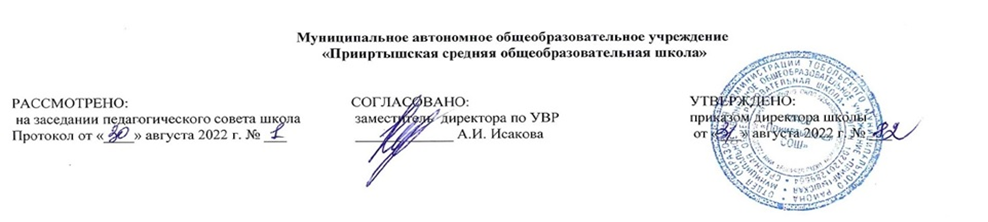 РАБОЧАЯ ПРОГРАММАпо русскому языкудля 4 классана 2022-2023 учебный годПланирование составлено в соответствиис ФГОС НООСоставитель программы: Капшанова Оксана Нурчановна,учитель начальных классовд.Полуянова 2022 годI. СОДЕРЖАНИЕ  УЧЕБНОГО  ПРЕДМЕТА «Русский язык»:Сведения о русском языкеРусский язык как язык межнационального общения. Различные методы познания языка: наблюдение, анализ, лингвистический эксперимент, мини-исследование, проект.Фонетика и графикаХарактеристика, сравнение, классификация звуков вне слова и в слове по заданным параметрам. Звукобуквенный разбор слова.ОрфоэпияПравильная интонация в процессе говорения и чтения. Нормы произношения звуков и сочетаний звуков; ударение в словах в соответствии с нормами современного русского литературного языка (на ограниченном перечне слов, отрабатываемом в учебнике). Использование орфоэпических словарей русского языка при определении правильного произношения слов.ЛексикаПовторение и продолжение работы: наблюдение за использованием в речи синонимов, антонимов, устаревших слов (простые случаи). Наблюдение за использованием в речи фразеологизмов (простые случаи).Состав слова (морфемика)Состав изменяемых слов, выделение в словах с однозначно выделяемыми морфемами окончания, корня, приставки, суффикса (повторение изученного). Основа слова. Состав неизменяемых слов (ознакомление). Значение наиболее употребляемых суффиксов, изученных частей речи (ознакомление).МорфологияЧасти речи самостоятельные и служебные. Имя существительное. Склонение имён существительных (кроме существительных на -мя, -ий, -ие, -ия; на -ья типа гостья, на ье типа ожерелье во множественном числе); собственных имён существительных на -ов, -ин, -ий; имена существительные 1, 2, 3-го склонения (повторение изученного). Не склоняемые имена существительные (ознакомление). Имя прилагательное. Зависимость формы имени прилагательного от формы имени существительного (повторение). Склонение имён прилагательных во множественном числе. Местоимение. Личные местоимения (повторение). Личные местоимения 1-го и 3-го лица единственного и множественного числа; склонение личных местоимений. Глагол.  Изменение глаголов по лицам и числам в настоящем и будущем времени (спряжение) І и ІІ спряжение глаголов. Способы определения I и II спряжения глаголов. Наречие (общее представление). Значение, вопросы, употребление в речи. Предлог. Отличие предлогов от приставок (повторение). Союз; союзы и, а, но в простых и сложных предложениях. Частица не, её значение (повторение).СинтаксисСлово, сочетание слов (словосочетание) и предложение, осознание их сходства и различий; виды предложений по цели высказывания (повествовательные, вопросительные и побудительные); виды предложений по эмоциональной окраске (восклицательные и невосклицательные); связь между словами в словосочетании и предложении (при помощи смысловых вопросов); распространённые и нераспространённые предложения (повторение изученного). Предложения с однородными членами: без союзов, с союзами а, но, с одиночным союзом и. Интонация перечисления в предложениях с однородными членами. Простое и сложное предложение (ознакомление). Сложные предложения: сложносочинённые с союзами и, а, но; бессоюзные сложные предложения (без называния терминов).Орфография и пунктуацияПовторение правил правописания, изученных в 1, 2, 3 классах. Орфографическая зоркость как осознание места возможного возникновения орфографической ошибки; различные способы решения орфографической задачи в зависимости от места орфограммы в слове; контроль при проверке собственных и предложенных текстов (повторение и применение на новом орфографическом материале). Использование орфографического словаря для определения (уточнения) написания слова.Правила правописания и их применение:безударные падежные окончания имён существительных (кроме существительных на -мя, -ий, -ие, -ия, а также кроме собственных имён существительных на -ов, -ин, -ий);безударные падежные окончания имён прилагательных;мягкий знак после шипящих на конце  глаголов  в  форме 2-го лица единственного числа;наличие или отсутствие мягкого знака  в  глаголах  на -ться и -тся;безударные личные окончания глаголов;знаки препинания в предложениях с однородными членами, соединёнными союзами и, а, но и без союзов.Знаки препинания в сложном предложении, состоящем из двух простых (наблюдение). Знаки препинания в предложении с прямой речью после слов автора (наблюдение).Развитие речиПовторение и продолжение работы, начатой в предыдущих классах: ситуации устного и письменного общения (письмо, поздравительная открытка, объявление и др.); диалог; монолог; отражение темы текста или основной мысли в заголовке. Корректирование текстов (заданных и собственных) с учётом точности, правильности, богатства и выразительности письменной речи. Изложение (подробный устный и письменный пересказ текста; выборочный устный пересказ текста).Сочинение как вид письменной работы. Изучающее, ознакомительное чтение. Поиск информации, заданной в тексте в явном виде. Формулирование простых выводов на основе информации, содержащейся в тексте. Интерпретация и обобщение содержащейся в тексте информации.II. ПЛАНИРУЕМЫЕ  РЕЗУЛЬТАТЫ  ОСВОЕНИЯ  УЧЕБНОГО ПРЕДМЕТА «Русский язык»:ЛИЧНОСТНЫЕ РЕЗУЛЬТАТЫ:Гражданско-патриотического воспитания:- становление ценностного отношения к своей Родине - России;- осознание своей этнокультурной и российской гражданской идентичности;- сопричастность к прошлому, настоящему и будущему своей страны и родного края;- уважение к своему и другим народам;- первоначальные представления о человеке как члене общества, о правах и ответственности, уважении и достоинстве человека, о нравственно-этических нормах поведения и правилах межличностных отношений.Духовно-нравственного воспитания:- признание индивидуальности каждого человека;- проявление сопереживания, уважения и доброжелательности;- неприятие любых форм поведения, направленных на причинение физического и морального вреда другим людям.Эстетического воспитания:- уважительное отношение и интерес к художественной культуре, восприимчивость к разным видам искусства, традициям и творчеству своего и других народов;- стремление к самовыражению в разных видах художественной деятельности.Физического воспитания, формирования культуры здоровья и эмоционального благополучия:- соблюдение правил здорового и безопасного (для себя и других людей) образа жизни в окружающей среде (в том числе информационной);- бережное отношение к физическому и психическому здоровью.Трудового воспитания:- осознание ценности труда в жизни человека и общества, ответственное потребление и бережное отношение к результатам труда, навыки участия в различных видах трудовой деятельности, интерес к различным профессиям.Экологического воспитания:- бережное отношение к природе;- неприятие действий, приносящих ей вред.Ценности научного познания:- первоначальные представления о научной картине мира;- познавательные интересы, активность, инициативность, любознательность и самостоятельность в познании.МЕТАПРЕДМЕТНЫЕ РЕЗУЛЬТАТЫ:Овладение универсальными учебными познавательными действиями:базовые логические действия:- сравнивать объекты, устанавливать основания для сравнения, устанавливать аналогии;- объединять части объекта (объекты) по определенному признаку;- определять существенный признак для классификации, классифицировать предложенные объекты;- находить закономерности и противоречия в рассматриваемых фактах, данных и наблюдениях на основе предложенного педагогическим работником алгоритма;- выявлять недостаток информации для решения учебной (практической) задачи на основе предложенного алгоритма;- устанавливать причинно-следственные связи в ситуациях, поддающихся непосредственному наблюдению или знакомых по опыту, делать выводы;базовые исследовательские действия:- определять разрыв между реальным и желательным состоянием объекта (ситуации) на основе предложенных педагогическим работником вопросов;- с помощью педагогического работника формулировать цель, планировать изменения объекта, ситуации;- сравнивать несколько вариантов решения задачи, выбирать наиболее подходящий (на основе предложенных критериев);- проводить по предложенному плану опыт, несложное исследование по установлению особенностей объекта изучения и связей между объектами (часть - целое, причина - следствие);- формулировать выводы и подкреплять их доказательствами на основе результатов проведенного наблюдения (опыта, измерения, классификации, сравнения, исследования);- прогнозировать возможное развитие процессов, событий и их последствия в аналогичных или сходных ситуациях;работа с информацией:- выбирать источник получения информации;- согласно заданному алгоритму находить в предложенном источнике информацию, представленную в явном виде;- распознавать достоверную и недостоверную информацию самостоятельно или на основании предложенного педагогическим работником способа ее проверки;- соблюдать с помощью взрослых (педагогических работников, родителей (законных представителей) несовершеннолетних обучающихся) правила информационной безопасности при поиске информации в сети Интернет;- анализировать и создавать текстовую, видео, графическую, звуковую, информацию в соответствии с учебной задачей;- самостоятельно создавать схемы, таблицы для представления информации.Овладение универсальными учебными коммуникативными действиями:общение:- воспринимать и формулировать суждения, выражать эмоции в соответствии с целями и условиями общения в знакомой среде;- проявлять уважительное отношение к собеседнику, соблюдать правила ведения диалога и дискуссии;- признавать возможность существования разных точек зрения;- корректно и аргументированно высказывать свое мнение;- строить речевое высказывание в соответствии с поставленной задачей;- создавать устные и письменные тексты (описание, рассуждение, повествование);- готовить небольшие публичные выступления;- подбирать иллюстративный материал (рисунки, фото, плакаты) к тексту выступления;совместная деятельность:- формулировать краткосрочные и долгосрочные цели (индивидуальные с учетом участия в коллективных задачах) в стандартной (типовой) ситуации на основе предложенного формата планирования, распределения промежуточных шагов и сроков;- принимать цель совместной деятельности, коллективно строить действия по ее достижению: распределять роли, договариваться, обсуждать процесс и результат совместной работы;- проявлять готовность руководить, выполнять поручения, подчиняться;- ответственно выполнять свою часть работы;- оценивать свой вклад в общий результат;- выполнять совместные проектные задания с опорой на предложенные образцы.Овладение универсальными учебными регулятивными действиями:самоорганизация:- планировать действия по решению учебной задачи для получения результата;- выстраивать последовательность выбранных действий;самоконтроль:- устанавливать причины успеха/неудач учебной деятельности;- корректировать свои учебные действия для преодоления ошибок.ПРЕДМЕТНЫЕ РЕЗУЛЬТАТЫ:- первоначальное представление о многообразии языков и культур на территории Российской Федерации, о языке как одной из главных духовно-нравственных ценностей народа;- понимание роли языка как основного средства общения; осознание значения русского языка как государственного языка Российской Федерации; понимание роли русского языка как языка межнационального общения;- осознание правильной устной и письменной речи как показателя общей культуры человека;- овладение основными видами речевой деятельности на основе первоначальных представлений о нормах современного русского литературного языка:аудирование (слушание): адекватно воспринимать звучащую речь; понимать воспринимаемую информацию, содержащуюся в предложенном тексте; определять основную мысль воспринимаемого текста; передавать содержание воспринимаемого текста путем ответа на предложенные вопросы; задавать вопросы по услышанному тексту;говорение: осознавать цели и ситуации (с кем и где происходит общение) устного общения; выбирать языковые средства в соответствии с целями и условиями общения для эффективного решения коммуникативной задачи; использовать диалогическую форму речи; уметь начать, поддержать, закончить разговор, привлечь внимание собеседника; отвечать на вопросы и задавать их; строить устные монологические высказывания в соответствии с учебной задачей; соблюдать нормы речевого этикета в ситуациях учебного и бытового общения (приветствие, прощание, извинение, благодарность, просьба); соблюдать орфоэпические нормы и правильную интонацию;чтение: соблюдать орфоэпические нормы при чтении вслух; понимать содержание предлагаемого текста; использовать выборочное чтение с целью нахождения необходимого материала; находить информацию, заданную в тексте в явном виде; формулировать простые выводы, интерпретировать и обобщать содержащуюся в тексте информацию; анализировать содержание, языковые особенности и структуру текста;письмо: осознавать цели и ситуации (с кем и где происходит общение) письменного общения; списывать текст с представленного образца, писать под диктовку в соответствии с изученными правилами; писать подробное изложение; создавать небольшие тексты (сочинения) по соответствующей возрасту тематике (на основе впечатлений, литературных произведений, сюжетных картинок, просмотра фрагмента видеозаписи); использовать словари и различные справочные материалы, включая ресурсы сети Интернет;- сформированность первоначальных научных представлений о системе русского языка: фонетике, графике, лексике, морфемике, морфологии и синтаксисе; об основных единицах языка, их признаках и особенностях употребления в речи;- использование в речевой деятельности норм современного русского литературного языка (орфоэпических, лексических, грамматических, орфографических, пунктуационных) и речевого этикета.4 класс:- осознавать многообразие языков и культур на территории Российской Федерации, осознавать язык как одну из главных духовно-нравственных ценностей народа;- объяснять роль языка как основного средства общения; объяснять роль русского языка как государственного языка Российской Федерации и языка межнационального общения;- осознавать правильную устную и письменную речь как показатель общей культуры человека;- проводить звукобуквенный разбор слов (в соответствии с предложенным в учебнике алгоритмом);- подбирать к предложенным словам синонимы; подбирать к предложенным словам антонимы;- выявлять в речи слова, значение которых требует уточнения, определять значение слова по контексту;- проводить разбор по составу слов с однозначно выделяемыми морфемами; составлять схему состава слова; соотносить состав слова с представленной схемой;- устанавливать принадлежность слова к определённой части речи (в объёме изученного) по комплексу освоенных грамматических признаков;- определять грамматические признаки имён существительных: склонение, род, число, падеж; проводить разбор имени существительного как части речи;- определять грамматические признаки имён прилагательных: род (в единственном числе), число, падеж; проводить разбор имени прилагательного как части речи;- устанавливать (находить) неопределённую форму глагола; определять грамматические признаки глаголов: спряжение, время, лицо (в настоящем и будущем времени), число, род (в прошедшем времени в единственном числе); изменять глаголы в настоящем и будущем времени по лицам и числам (спрягать); проводить разбор глагола как части речи;- определять грамматические признаки личного местоимения в начальной форме: лицо, число, род (у местоимений 3­го лица в единственном числе); использовать личные местоимения для устранения неоправданных повторов в тексте;- различать предложение, словосочетание и слово;- классифицировать предложения по цели высказывания и по эмоциональной окраске;- различать распространённые и нераспространённые предложения;- распознавать предложения с однородными членами; составлять предложения с однородными членами; использовать предложения с однородными членами в речи;- разграничивать простые распространённые и сложные предложения, состоящие из двух простых (сложносочинённые с союзами и, а, но и бессоюзные сложные предложения без называния терминов); составлять простые распространённые и сложные предложения, состоящие из двух простых (сложносочинённые с союзами и, а, но и бессоюзные сложные предложения без называния терминов);- производить синтаксический разбор простого предложения;- находить место орфограммы в слове и между словами на изученные правила;- применять изученные правила правописания, в том числе: непроверяемые гласные и согласные (перечень слов в орфографическом словаре учебника); безударные падежные окончания имён существительных (кроме существительных на -мя, -ий, -ие, -ия, а также кроме собственных имён существительных на -ов, -ин, -ий); безударные падежные окончания имён прилагательных; мягкий знак после шипящих на конце глаголов в форме 2-го лица единственного числа; наличие или отсутствие мягкого знака в глаголах на -ться и -тся; безударные личные окончания глаголов; знаки препинания в предложениях с однородными членами, соединёнными союзами и, а, но и без союзов;- правильно списывать тексты объёмом не более 85 слов;- писать под диктовку тексты объёмом не более 80 слов с учётом изученных правил правописания;- находить и исправлять орфографические и пунктуационные ошибки на изученные правила, описки;- осознавать ситуацию общения (с какой целью, с кем, где происходит общение); выбирать адекватные языковые средства в ситуации общения;- строить устное диалогическое и монологическое высказывание (4-6 предложений), соблюдая орфоэпические нормы, правильную интонацию, нормы речевого взаимодействия;- создавать небольшие устные и письменные тексты (3-5 предложений) для конкретной ситуации письменного общения (письма, поздравительные открытки, объявления и др.);- определять тему и основную мысль текста; самостоятельно озаглавливать текст с опорой на тему или основную мысль;- корректировать порядок предложений и частей текста;- составлять план к заданным текстам;- осуществлять подробный пересказ текста (устно и письменно);- осуществлять выборочный пересказ текста (устно);- писать (после предварительной подготовки) сочинения по заданным темам;- осуществлять ознакомительное, изучающее чтение, поиск информации; формулировать устно и письменно простые выводы на основе прочитанной (услышанной) информации; интерпретировать и обобщать содержащуюся в тексте информацию;- объяснять своими словами значение изученных понятий; использовать изученные понятия;- уточнять значение слова с помощью толкового словаря (на бумажном и электронном носителе), в Интернете в условиях контролируемого входа.III. ТЕМАТИЧЕСКОЕ ПЛАНИРОВАНИЕ №п/пРазделы, темы учебного занятия (урока)Количество часовЭлектронные (цифровые) образовательные ресурсыДеятельность учителя с учётом программы воспитанияСведения о русском языке (2 часа)Сведения о русском языке (2 часа)Сведения о русском языке (2 часа)Сведения о русском языке (2 часа)- организовывать работу с социально значимой информацией;- воспитывать культуру общения (организовывать общение на уроке, формировать умение слушать, высказывать и аргументировать своё мнение).1Русский язык как язык межнационального общения1https://nsportal.ru/ap/library/drugoe/2019/04/11/prezentatsiya-russkiy-yazyk-yazyk-mezhnatsionalnogo-obshcheniya- организовывать работу с социально значимой информацией;- воспитывать культуру общения (организовывать общение на уроке, формировать умение слушать, высказывать и аргументировать своё мнение).2Знакомство с различными методами познания языка: наблюдение, анализ, лингвистический эксперимент, мини-исследование, проект1https://nsportal.ru/nachalnaya-shkola/russkii-yazyk/2016/10/05/prezentatsiya-uroka-russkogo-yazyka-v-4-klasse-na-temu- организовывать работу с социально значимой информацией;- воспитывать культуру общения (организовывать общение на уроке, формировать умение слушать, высказывать и аргументировать своё мнение).Фонетика и графика (2 часа)Фонетика и графика (2 часа)Фонетика и графика (2 часа)Фонетика и графика (2 часа)- побуждать обучающихся соблюдать на уроке принципы учебной дисциплины и самоорганизации;- формировать представления о нормах произношения и правописания; - опираться на жизненный опыт обучающихся с учетом воспитательных базовых национальных ценностей.1Характеристика, сравнение, классификация звуков вне слова и в слове по заданным параметрам1https://resh.edu.ru/subject/lesson/4386/conspect/289408/- побуждать обучающихся соблюдать на уроке принципы учебной дисциплины и самоорганизации;- формировать представления о нормах произношения и правописания; - опираться на жизненный опыт обучающихся с учетом воспитательных базовых национальных ценностей.2Обобщение знаний о фонетике и графике. Звукобуквенный разбор слова1https://videouroki.net/razrabotki/priezientatsiia-na-tiemu-fonietichieskii-razbor-slova.html- побуждать обучающихся соблюдать на уроке принципы учебной дисциплины и самоорганизации;- формировать представления о нормах произношения и правописания; - опираться на жизненный опыт обучающихся с учетом воспитательных базовых национальных ценностей.Лексика (6 часов)Лексика (6 часов)Лексика (6 часов)Лексика (6 часов)- организовывать шефство мотивированных обучающихся над их неуспевающими одноклассниками, дающее обучающимся социально значимый опыт сотрудничества и взаимной помощи;- инициировать и поддерживать генерирование и оформление собственных идей;-  воспитывать культуру общения обучающихся (организовывать общение на уроке, формировать умения слушать, высказывать и аргументировать своё мнение);- формировать первоначальные представления о единстве и многообразии языкового и культурного пространства России, о языке как основе национального самосознания.1Повторение и продолжение работы: наблюдение за использованием в речи синонимов1https://videouroki.net/razrabotki/urok-russkogho-iazyka-v-4-klassie-po-tiemie-sinonimy-antonimy-omonimy.html- организовывать шефство мотивированных обучающихся над их неуспевающими одноклассниками, дающее обучающимся социально значимый опыт сотрудничества и взаимной помощи;- инициировать и поддерживать генерирование и оформление собственных идей;-  воспитывать культуру общения обучающихся (организовывать общение на уроке, формировать умения слушать, высказывать и аргументировать своё мнение);- формировать первоначальные представления о единстве и многообразии языкового и культурного пространства России, о языке как основе национального самосознания.2Повторение и продолжение работы: наблюдение за использованием в речи антонимов1https://resh.edu.ru/subject/lesson/3693/conspect/- организовывать шефство мотивированных обучающихся над их неуспевающими одноклассниками, дающее обучающимся социально значимый опыт сотрудничества и взаимной помощи;- инициировать и поддерживать генерирование и оформление собственных идей;-  воспитывать культуру общения обучающихся (организовывать общение на уроке, формировать умения слушать, высказывать и аргументировать своё мнение);- формировать первоначальные представления о единстве и многообразии языкового и культурного пространства России, о языке как основе национального самосознания.3Повторение и продолжение работы: наблюдение за использованием в речи устаревших слов 1https://videouroki.net/razrabotki/konspekt-uroka-po-russkomu-yazyku-dlya-nachalnykh-klassov-ustarevshie-slova.html- организовывать шефство мотивированных обучающихся над их неуспевающими одноклассниками, дающее обучающимся социально значимый опыт сотрудничества и взаимной помощи;- инициировать и поддерживать генерирование и оформление собственных идей;-  воспитывать культуру общения обучающихся (организовывать общение на уроке, формировать умения слушать, высказывать и аргументировать своё мнение);- формировать первоначальные представления о единстве и многообразии языкового и культурного пространства России, о языке как основе национального самосознания.4Наблюдение за использованием в речи фразеологизмов (простые случаи)1https://resh.edu.ru/subject/lesson/4507/conspect/- организовывать шефство мотивированных обучающихся над их неуспевающими одноклассниками, дающее обучающимся социально значимый опыт сотрудничества и взаимной помощи;- инициировать и поддерживать генерирование и оформление собственных идей;-  воспитывать культуру общения обучающихся (организовывать общение на уроке, формировать умения слушать, высказывать и аргументировать своё мнение);- формировать первоначальные представления о единстве и многообразии языкового и культурного пространства России, о языке как основе национального самосознания.5Наблюдение за использованием в речи фразеологизмов (простые случаи)Обобщение и систематизация знаний по теме: «Лексика»1https://videouroki.net/razrabotki/urok-russkogho-iazyka-v-4-klassie-tiema-frazieologhizmy-ikh-rol-v-riechi.htmlhttps://learningapps.org/218016- организовывать шефство мотивированных обучающихся над их неуспевающими одноклассниками, дающее обучающимся социально значимый опыт сотрудничества и взаимной помощи;- инициировать и поддерживать генерирование и оформление собственных идей;-  воспитывать культуру общения обучающихся (организовывать общение на уроке, формировать умения слушать, высказывать и аргументировать своё мнение);- формировать первоначальные представления о единстве и многообразии языкового и культурного пространства России, о языке как основе национального самосознания.6Обобщение и систематизация знаний по разделу «Лексика»1https://infourok.ru/konspekt-uroka-po-russkomu-yaziku-leksika-oboschenie-klass-571618.html- организовывать шефство мотивированных обучающихся над их неуспевающими одноклассниками, дающее обучающимся социально значимый опыт сотрудничества и взаимной помощи;- инициировать и поддерживать генерирование и оформление собственных идей;-  воспитывать культуру общения обучающихся (организовывать общение на уроке, формировать умения слушать, высказывать и аргументировать своё мнение);- формировать первоначальные представления о единстве и многообразии языкового и культурного пространства России, о языке как основе национального самосознания.Состав слова (морфемика) (7 часов)Состав слова (морфемика) (7 часов)Состав слова (морфемика) (7 часов)Состав слова (морфемика) (7 часов)- опираться на жизненный опыт обучающихся с учетом воспитательных базовых национальных ценностей;- создавать доверительный психологический климат в классе во время урока;- формировать умения и навыки способов словообразования, с целью обогащения лексического запаса обучающихся, успешного решения коммуникативных задач и повышения внутренней культуры;- побуждать обучающихся к становлению личности с позитивным эмоционально-ценностным отношением к русскому языку и стремлением к грамотному использованию средств языка;- организовывать в рамках урока поощрение учебной/ социальной успешности.1Состав изменяемых слов1https://resh.edu.ru/subject/lesson/4548/conspect/204916/- опираться на жизненный опыт обучающихся с учетом воспитательных базовых национальных ценностей;- создавать доверительный психологический климат в классе во время урока;- формировать умения и навыки способов словообразования, с целью обогащения лексического запаса обучающихся, успешного решения коммуникативных задач и повышения внутренней культуры;- побуждать обучающихся к становлению личности с позитивным эмоционально-ценностным отношением к русскому языку и стремлением к грамотному использованию средств языка;- организовывать в рамках урока поощрение учебной/ социальной успешности.2Выделение в словах с однозначно выделяемыми морфемами окончания, корня, приставки, суффикса1https://infourok.ru/tehnologicheskaya-karta-po-russkomu-yazyku-na-temu-vydelenie-v-slovah-s-odnoznach-no-vydelyaemymi-morfemami-okonchaniya-kornya-p-4577512.html- опираться на жизненный опыт обучающихся с учетом воспитательных базовых национальных ценностей;- создавать доверительный психологический климат в классе во время урока;- формировать умения и навыки способов словообразования, с целью обогащения лексического запаса обучающихся, успешного решения коммуникативных задач и повышения внутренней культуры;- побуждать обучающихся к становлению личности с позитивным эмоционально-ценностным отношением к русскому языку и стремлением к грамотному использованию средств языка;- организовывать в рамках урока поощрение учебной/ социальной успешности.3Основа слова. Состав неизменяемых слов (ознакомление).1https://videouroki.net/video/09-sostav-slova-znachimye-chasti-slova.html- опираться на жизненный опыт обучающихся с учетом воспитательных базовых национальных ценностей;- создавать доверительный психологический климат в классе во время урока;- формировать умения и навыки способов словообразования, с целью обогащения лексического запаса обучающихся, успешного решения коммуникативных задач и повышения внутренней культуры;- побуждать обучающихся к становлению личности с позитивным эмоционально-ценностным отношением к русскому языку и стремлением к грамотному использованию средств языка;- организовывать в рамках урока поощрение учебной/ социальной успешности.4Значение наиболее употребляемых суффиксов изученных частей речи (ознакомление)1https://nsportal.ru/nachalnaya-shkola/russkii-yazyk/2017/02/06/znachenie-suffiksov-elektronnyy-trenazher- опираться на жизненный опыт обучающихся с учетом воспитательных базовых национальных ценностей;- создавать доверительный психологический климат в классе во время урока;- формировать умения и навыки способов словообразования, с целью обогащения лексического запаса обучающихся, успешного решения коммуникативных задач и повышения внутренней культуры;- побуждать обучающихся к становлению личности с позитивным эмоционально-ценностным отношением к русскому языку и стремлением к грамотному использованию средств языка;- организовывать в рамках урока поощрение учебной/ социальной успешности.5Значение наиболее употребляемых суффиксов изученных частей речи (ознакомление)1https://learningapps.org/8104236https://learningapps.org/21856346- опираться на жизненный опыт обучающихся с учетом воспитательных базовых национальных ценностей;- создавать доверительный психологический климат в классе во время урока;- формировать умения и навыки способов словообразования, с целью обогащения лексического запаса обучающихся, успешного решения коммуникативных задач и повышения внутренней культуры;- побуждать обучающихся к становлению личности с позитивным эмоционально-ценностным отношением к русскому языку и стремлением к грамотному использованию средств языка;- организовывать в рамках урока поощрение учебной/ социальной успешности.6Обобщение и систематизация знаний по разделу «Состав слова» 1https://nsportal.ru/nachalnaya-shkola/russkii-yazyk/2019/11/09/russkiy-yazyk-sostav-slova- опираться на жизненный опыт обучающихся с учетом воспитательных базовых национальных ценностей;- создавать доверительный психологический климат в классе во время урока;- формировать умения и навыки способов словообразования, с целью обогащения лексического запаса обучающихся, успешного решения коммуникативных задач и повышения внутренней культуры;- побуждать обучающихся к становлению личности с позитивным эмоционально-ценностным отношением к русскому языку и стремлением к грамотному использованию средств языка;- организовывать в рамках урока поощрение учебной/ социальной успешности.7Обобщение и систематизация знаний по разделу «Состав слова»1https://videouroki.net/razrabotki/provierochnaia-rabota-po-russkomu-iazyku-v-4-klassie-po-tiemie-sostav-slova-prav.html- опираться на жизненный опыт обучающихся с учетом воспитательных базовых национальных ценностей;- создавать доверительный психологический климат в классе во время урока;- формировать умения и навыки способов словообразования, с целью обогащения лексического запаса обучающихся, успешного решения коммуникативных задач и повышения внутренней культуры;- побуждать обучающихся к становлению личности с позитивным эмоционально-ценностным отношением к русскому языку и стремлением к грамотному использованию средств языка;- организовывать в рамках урока поощрение учебной/ социальной успешности.Морфология (47 часов)Морфология (47 часов)Морфология (47 часов)Морфология (47 часов)- моделировать на уроке ситуации для выбора поступка обучающимся (тексты, инфографика, видео и др.);- создавать доверительный психологический климат в классе во время урока; - инициировать обучающихся к обсуждению, высказыванию своего мнения, выработке своего отношения по поводу получаемой на уроке социально значимой информации;- реализовывать воспитательные возможности в различных видах деятельности обучающихся на основе восприятия элементов действительности: анализ проблемных ситуаций;- организовывать для обучающихся ситуации контроля и оценки (как учебных достижений отметками, так и моральных, нравственных, гражданских поступков);- воспитывать культуру общения обучающихся (организовывать общение на уроке, формировать умения слушать, высказывать и аргументировать своё мнение);- формировать первоначальные представления о единстве и многообразии языкового и культурного пространства России, о языке как основе национального самосознания;- формировать и развивать у обучающихся морфологические компетенции, оценочных умений и навыков организации учащимися своей деятельности;- формировать представления младших школьников о слове с точки зрения его грамматического значения, о морфологической системе русского языка;- обогащать словарный запас обучающихся новыми частями речи;- воспитывать у обучающихся о к русскому языку и прививать интерес к его познанию;- побуждать обучающихся к высказыванию собственного мнения через развитие коммуникативных навыков (логично выстраивать речь, связно говорить и давать развернутый, правильно выстроенный ответ, строить предложения по законам русской грамматики, пользоваться ими в своей речи);- обогащать словарный запас школьников, устранять нелитературные слова, переводить их из активного общения словаря в пассивный; - побуждать обучающихся к становлению личности с позитивным эмоционально-ценностным отношением к русскому языку и стремлением к грамотному использованию средств языка;- воспитывать у школьников интерес к учению, к процессу познания (создавать и поддерживать интерес, активизировать познавательную деятельность учащихся);- устанавливать доверительные отношения между учителем и учениками;- приобщать детей к самостоятельной исследовательской деятельности;- способствовать формированию духовно-нравственной личности, умению работать в группе, уважать мнение товарища, развить чувство толерантности, взаимопомощи и поддержки;- опираться на жизненный опыт обучающихся с учетом воспитательных базовых национальных ценностей;- общаться с обучающимися (в диалоге), признавать их достоинства, понимать и принимать их;- развивать у обучающихся познавательную активность, самостоятельность, инициативу, творческие способности;- реализовывать воспитательные возможности в различных видах деятельности, обучающихся со словесной (знаковой) основой: слушание и анализ выступления своих товарищей.1Части речи самостоятельные и служебные1https://resh.edu.ru/subject/lesson/4501/conspect/148650/- моделировать на уроке ситуации для выбора поступка обучающимся (тексты, инфографика, видео и др.);- создавать доверительный психологический климат в классе во время урока; - инициировать обучающихся к обсуждению, высказыванию своего мнения, выработке своего отношения по поводу получаемой на уроке социально значимой информации;- реализовывать воспитательные возможности в различных видах деятельности обучающихся на основе восприятия элементов действительности: анализ проблемных ситуаций;- организовывать для обучающихся ситуации контроля и оценки (как учебных достижений отметками, так и моральных, нравственных, гражданских поступков);- воспитывать культуру общения обучающихся (организовывать общение на уроке, формировать умения слушать, высказывать и аргументировать своё мнение);- формировать первоначальные представления о единстве и многообразии языкового и культурного пространства России, о языке как основе национального самосознания;- формировать и развивать у обучающихся морфологические компетенции, оценочных умений и навыков организации учащимися своей деятельности;- формировать представления младших школьников о слове с точки зрения его грамматического значения, о морфологической системе русского языка;- обогащать словарный запас обучающихся новыми частями речи;- воспитывать у обучающихся о к русскому языку и прививать интерес к его познанию;- побуждать обучающихся к высказыванию собственного мнения через развитие коммуникативных навыков (логично выстраивать речь, связно говорить и давать развернутый, правильно выстроенный ответ, строить предложения по законам русской грамматики, пользоваться ими в своей речи);- обогащать словарный запас школьников, устранять нелитературные слова, переводить их из активного общения словаря в пассивный; - побуждать обучающихся к становлению личности с позитивным эмоционально-ценностным отношением к русскому языку и стремлением к грамотному использованию средств языка;- воспитывать у школьников интерес к учению, к процессу познания (создавать и поддерживать интерес, активизировать познавательную деятельность учащихся);- устанавливать доверительные отношения между учителем и учениками;- приобщать детей к самостоятельной исследовательской деятельности;- способствовать формированию духовно-нравственной личности, умению работать в группе, уважать мнение товарища, развить чувство толерантности, взаимопомощи и поддержки;- опираться на жизненный опыт обучающихся с учетом воспитательных базовых национальных ценностей;- общаться с обучающимися (в диалоге), признавать их достоинства, понимать и принимать их;- развивать у обучающихся познавательную активность, самостоятельность, инициативу, творческие способности;- реализовывать воспитательные возможности в различных видах деятельности, обучающихся со словесной (знаковой) основой: слушание и анализ выступления своих товарищей.2Части речи самостоятельные и служебные1https://nsportal.ru/nachalnaya-shkola/matematika/2019/10/12/otkrytyy-urok-po-russkomu-yazyku-v-4-klasse-kanakina-tema- моделировать на уроке ситуации для выбора поступка обучающимся (тексты, инфографика, видео и др.);- создавать доверительный психологический климат в классе во время урока; - инициировать обучающихся к обсуждению, высказыванию своего мнения, выработке своего отношения по поводу получаемой на уроке социально значимой информации;- реализовывать воспитательные возможности в различных видах деятельности обучающихся на основе восприятия элементов действительности: анализ проблемных ситуаций;- организовывать для обучающихся ситуации контроля и оценки (как учебных достижений отметками, так и моральных, нравственных, гражданских поступков);- воспитывать культуру общения обучающихся (организовывать общение на уроке, формировать умения слушать, высказывать и аргументировать своё мнение);- формировать первоначальные представления о единстве и многообразии языкового и культурного пространства России, о языке как основе национального самосознания;- формировать и развивать у обучающихся морфологические компетенции, оценочных умений и навыков организации учащимися своей деятельности;- формировать представления младших школьников о слове с точки зрения его грамматического значения, о морфологической системе русского языка;- обогащать словарный запас обучающихся новыми частями речи;- воспитывать у обучающихся о к русскому языку и прививать интерес к его познанию;- побуждать обучающихся к высказыванию собственного мнения через развитие коммуникативных навыков (логично выстраивать речь, связно говорить и давать развернутый, правильно выстроенный ответ, строить предложения по законам русской грамматики, пользоваться ими в своей речи);- обогащать словарный запас школьников, устранять нелитературные слова, переводить их из активного общения словаря в пассивный; - побуждать обучающихся к становлению личности с позитивным эмоционально-ценностным отношением к русскому языку и стремлением к грамотному использованию средств языка;- воспитывать у школьников интерес к учению, к процессу познания (создавать и поддерживать интерес, активизировать познавательную деятельность учащихся);- устанавливать доверительные отношения между учителем и учениками;- приобщать детей к самостоятельной исследовательской деятельности;- способствовать формированию духовно-нравственной личности, умению работать в группе, уважать мнение товарища, развить чувство толерантности, взаимопомощи и поддержки;- опираться на жизненный опыт обучающихся с учетом воспитательных базовых национальных ценностей;- общаться с обучающимися (в диалоге), признавать их достоинства, понимать и принимать их;- развивать у обучающихся познавательную активность, самостоятельность, инициативу, творческие способности;- реализовывать воспитательные возможности в различных видах деятельности, обучающихся со словесной (знаковой) основой: слушание и анализ выступления своих товарищей.3Части речи самостоятельные и служебные1https://videouroki.net/razrabotki/mietodichieskaia-razrabotka-konspiekt-uroka-samostoiatiel-nyie-i-sluzhiebnyie-ch.html- моделировать на уроке ситуации для выбора поступка обучающимся (тексты, инфографика, видео и др.);- создавать доверительный психологический климат в классе во время урока; - инициировать обучающихся к обсуждению, высказыванию своего мнения, выработке своего отношения по поводу получаемой на уроке социально значимой информации;- реализовывать воспитательные возможности в различных видах деятельности обучающихся на основе восприятия элементов действительности: анализ проблемных ситуаций;- организовывать для обучающихся ситуации контроля и оценки (как учебных достижений отметками, так и моральных, нравственных, гражданских поступков);- воспитывать культуру общения обучающихся (организовывать общение на уроке, формировать умения слушать, высказывать и аргументировать своё мнение);- формировать первоначальные представления о единстве и многообразии языкового и культурного пространства России, о языке как основе национального самосознания;- формировать и развивать у обучающихся морфологические компетенции, оценочных умений и навыков организации учащимися своей деятельности;- формировать представления младших школьников о слове с точки зрения его грамматического значения, о морфологической системе русского языка;- обогащать словарный запас обучающихся новыми частями речи;- воспитывать у обучающихся о к русскому языку и прививать интерес к его познанию;- побуждать обучающихся к высказыванию собственного мнения через развитие коммуникативных навыков (логично выстраивать речь, связно говорить и давать развернутый, правильно выстроенный ответ, строить предложения по законам русской грамматики, пользоваться ими в своей речи);- обогащать словарный запас школьников, устранять нелитературные слова, переводить их из активного общения словаря в пассивный; - побуждать обучающихся к становлению личности с позитивным эмоционально-ценностным отношением к русскому языку и стремлением к грамотному использованию средств языка;- воспитывать у школьников интерес к учению, к процессу познания (создавать и поддерживать интерес, активизировать познавательную деятельность учащихся);- устанавливать доверительные отношения между учителем и учениками;- приобщать детей к самостоятельной исследовательской деятельности;- способствовать формированию духовно-нравственной личности, умению работать в группе, уважать мнение товарища, развить чувство толерантности, взаимопомощи и поддержки;- опираться на жизненный опыт обучающихся с учетом воспитательных базовых национальных ценностей;- общаться с обучающимися (в диалоге), признавать их достоинства, понимать и принимать их;- развивать у обучающихся познавательную активность, самостоятельность, инициативу, творческие способности;- реализовывать воспитательные возможности в различных видах деятельности, обучающихся со словесной (знаковой) основой: слушание и анализ выступления своих товарищей.4Части речи самостоятельные и служебные1https://videouroki.net/razrabotki/samostoiatiel-nyie-chasti-riechi-4-kl.html- моделировать на уроке ситуации для выбора поступка обучающимся (тексты, инфографика, видео и др.);- создавать доверительный психологический климат в классе во время урока; - инициировать обучающихся к обсуждению, высказыванию своего мнения, выработке своего отношения по поводу получаемой на уроке социально значимой информации;- реализовывать воспитательные возможности в различных видах деятельности обучающихся на основе восприятия элементов действительности: анализ проблемных ситуаций;- организовывать для обучающихся ситуации контроля и оценки (как учебных достижений отметками, так и моральных, нравственных, гражданских поступков);- воспитывать культуру общения обучающихся (организовывать общение на уроке, формировать умения слушать, высказывать и аргументировать своё мнение);- формировать первоначальные представления о единстве и многообразии языкового и культурного пространства России, о языке как основе национального самосознания;- формировать и развивать у обучающихся морфологические компетенции, оценочных умений и навыков организации учащимися своей деятельности;- формировать представления младших школьников о слове с точки зрения его грамматического значения, о морфологической системе русского языка;- обогащать словарный запас обучающихся новыми частями речи;- воспитывать у обучающихся о к русскому языку и прививать интерес к его познанию;- побуждать обучающихся к высказыванию собственного мнения через развитие коммуникативных навыков (логично выстраивать речь, связно говорить и давать развернутый, правильно выстроенный ответ, строить предложения по законам русской грамматики, пользоваться ими в своей речи);- обогащать словарный запас школьников, устранять нелитературные слова, переводить их из активного общения словаря в пассивный; - побуждать обучающихся к становлению личности с позитивным эмоционально-ценностным отношением к русскому языку и стремлением к грамотному использованию средств языка;- воспитывать у школьников интерес к учению, к процессу познания (создавать и поддерживать интерес, активизировать познавательную деятельность учащихся);- устанавливать доверительные отношения между учителем и учениками;- приобщать детей к самостоятельной исследовательской деятельности;- способствовать формированию духовно-нравственной личности, умению работать в группе, уважать мнение товарища, развить чувство толерантности, взаимопомощи и поддержки;- опираться на жизненный опыт обучающихся с учетом воспитательных базовых национальных ценностей;- общаться с обучающимися (в диалоге), признавать их достоинства, понимать и принимать их;- развивать у обучающихся познавательную активность, самостоятельность, инициативу, творческие способности;- реализовывать воспитательные возможности в различных видах деятельности, обучающихся со словесной (знаковой) основой: слушание и анализ выступления своих товарищей.5Имя существительное. Повторение: склонение имён существительных; имена существительные 1, 2, 3-го склонения1https://resh.edu.ru/subject/lesson/6335/start/125997/- моделировать на уроке ситуации для выбора поступка обучающимся (тексты, инфографика, видео и др.);- создавать доверительный психологический климат в классе во время урока; - инициировать обучающихся к обсуждению, высказыванию своего мнения, выработке своего отношения по поводу получаемой на уроке социально значимой информации;- реализовывать воспитательные возможности в различных видах деятельности обучающихся на основе восприятия элементов действительности: анализ проблемных ситуаций;- организовывать для обучающихся ситуации контроля и оценки (как учебных достижений отметками, так и моральных, нравственных, гражданских поступков);- воспитывать культуру общения обучающихся (организовывать общение на уроке, формировать умения слушать, высказывать и аргументировать своё мнение);- формировать первоначальные представления о единстве и многообразии языкового и культурного пространства России, о языке как основе национального самосознания;- формировать и развивать у обучающихся морфологические компетенции, оценочных умений и навыков организации учащимися своей деятельности;- формировать представления младших школьников о слове с точки зрения его грамматического значения, о морфологической системе русского языка;- обогащать словарный запас обучающихся новыми частями речи;- воспитывать у обучающихся о к русскому языку и прививать интерес к его познанию;- побуждать обучающихся к высказыванию собственного мнения через развитие коммуникативных навыков (логично выстраивать речь, связно говорить и давать развернутый, правильно выстроенный ответ, строить предложения по законам русской грамматики, пользоваться ими в своей речи);- обогащать словарный запас школьников, устранять нелитературные слова, переводить их из активного общения словаря в пассивный; - побуждать обучающихся к становлению личности с позитивным эмоционально-ценностным отношением к русскому языку и стремлением к грамотному использованию средств языка;- воспитывать у школьников интерес к учению, к процессу познания (создавать и поддерживать интерес, активизировать познавательную деятельность учащихся);- устанавливать доверительные отношения между учителем и учениками;- приобщать детей к самостоятельной исследовательской деятельности;- способствовать формированию духовно-нравственной личности, умению работать в группе, уважать мнение товарища, развить чувство толерантности, взаимопомощи и поддержки;- опираться на жизненный опыт обучающихся с учетом воспитательных базовых национальных ценностей;- общаться с обучающимися (в диалоге), признавать их достоинства, понимать и принимать их;- развивать у обучающихся познавательную активность, самостоятельность, инициативу, творческие способности;- реализовывать воспитательные возможности в различных видах деятельности, обучающихся со словесной (знаковой) основой: слушание и анализ выступления своих товарищей.6Имя существительное. Повторение: склонение имён существительных; имена существительные 1, 2, 3-го склонения1https://resh.edu.ru/subject/lesson/4502/start/225022/- моделировать на уроке ситуации для выбора поступка обучающимся (тексты, инфографика, видео и др.);- создавать доверительный психологический климат в классе во время урока; - инициировать обучающихся к обсуждению, высказыванию своего мнения, выработке своего отношения по поводу получаемой на уроке социально значимой информации;- реализовывать воспитательные возможности в различных видах деятельности обучающихся на основе восприятия элементов действительности: анализ проблемных ситуаций;- организовывать для обучающихся ситуации контроля и оценки (как учебных достижений отметками, так и моральных, нравственных, гражданских поступков);- воспитывать культуру общения обучающихся (организовывать общение на уроке, формировать умения слушать, высказывать и аргументировать своё мнение);- формировать первоначальные представления о единстве и многообразии языкового и культурного пространства России, о языке как основе национального самосознания;- формировать и развивать у обучающихся морфологические компетенции, оценочных умений и навыков организации учащимися своей деятельности;- формировать представления младших школьников о слове с точки зрения его грамматического значения, о морфологической системе русского языка;- обогащать словарный запас обучающихся новыми частями речи;- воспитывать у обучающихся о к русскому языку и прививать интерес к его познанию;- побуждать обучающихся к высказыванию собственного мнения через развитие коммуникативных навыков (логично выстраивать речь, связно говорить и давать развернутый, правильно выстроенный ответ, строить предложения по законам русской грамматики, пользоваться ими в своей речи);- обогащать словарный запас школьников, устранять нелитературные слова, переводить их из активного общения словаря в пассивный; - побуждать обучающихся к становлению личности с позитивным эмоционально-ценностным отношением к русскому языку и стремлением к грамотному использованию средств языка;- воспитывать у школьников интерес к учению, к процессу познания (создавать и поддерживать интерес, активизировать познавательную деятельность учащихся);- устанавливать доверительные отношения между учителем и учениками;- приобщать детей к самостоятельной исследовательской деятельности;- способствовать формированию духовно-нравственной личности, умению работать в группе, уважать мнение товарища, развить чувство толерантности, взаимопомощи и поддержки;- опираться на жизненный опыт обучающихся с учетом воспитательных базовых национальных ценностей;- общаться с обучающимися (в диалоге), признавать их достоинства, понимать и принимать их;- развивать у обучающихся познавательную активность, самостоятельность, инициативу, творческие способности;- реализовывать воспитательные возможности в различных видах деятельности, обучающихся со словесной (знаковой) основой: слушание и анализ выступления своих товарищей.7Имя существительное. Повторение: склонение имён существительных; имена существительные 1, 2, 3-го склонения1https://resh.edu.ru/subject/lesson/4502/conspect/225021/- моделировать на уроке ситуации для выбора поступка обучающимся (тексты, инфографика, видео и др.);- создавать доверительный психологический климат в классе во время урока; - инициировать обучающихся к обсуждению, высказыванию своего мнения, выработке своего отношения по поводу получаемой на уроке социально значимой информации;- реализовывать воспитательные возможности в различных видах деятельности обучающихся на основе восприятия элементов действительности: анализ проблемных ситуаций;- организовывать для обучающихся ситуации контроля и оценки (как учебных достижений отметками, так и моральных, нравственных, гражданских поступков);- воспитывать культуру общения обучающихся (организовывать общение на уроке, формировать умения слушать, высказывать и аргументировать своё мнение);- формировать первоначальные представления о единстве и многообразии языкового и культурного пространства России, о языке как основе национального самосознания;- формировать и развивать у обучающихся морфологические компетенции, оценочных умений и навыков организации учащимися своей деятельности;- формировать представления младших школьников о слове с точки зрения его грамматического значения, о морфологической системе русского языка;- обогащать словарный запас обучающихся новыми частями речи;- воспитывать у обучающихся о к русскому языку и прививать интерес к его познанию;- побуждать обучающихся к высказыванию собственного мнения через развитие коммуникативных навыков (логично выстраивать речь, связно говорить и давать развернутый, правильно выстроенный ответ, строить предложения по законам русской грамматики, пользоваться ими в своей речи);- обогащать словарный запас школьников, устранять нелитературные слова, переводить их из активного общения словаря в пассивный; - побуждать обучающихся к становлению личности с позитивным эмоционально-ценностным отношением к русскому языку и стремлением к грамотному использованию средств языка;- воспитывать у школьников интерес к учению, к процессу познания (создавать и поддерживать интерес, активизировать познавательную деятельность учащихся);- устанавливать доверительные отношения между учителем и учениками;- приобщать детей к самостоятельной исследовательской деятельности;- способствовать формированию духовно-нравственной личности, умению работать в группе, уважать мнение товарища, развить чувство толерантности, взаимопомощи и поддержки;- опираться на жизненный опыт обучающихся с учетом воспитательных базовых национальных ценностей;- общаться с обучающимися (в диалоге), признавать их достоинства, понимать и принимать их;- развивать у обучающихся познавательную активность, самостоятельность, инициативу, творческие способности;- реализовывать воспитательные возможности в различных видах деятельности, обучающихся со словесной (знаковой) основой: слушание и анализ выступления своих товарищей.8Имя существительное. Повторение: склонение имён существительных; имена существительные 1, 2, 3-го склонения1https://nsportal.ru/nachalnaya-shkola/russkii-yazyk/2015/12/18/urok-russkogo-yazyka-v-4-klasse-po-teme-tri-skloneniya- моделировать на уроке ситуации для выбора поступка обучающимся (тексты, инфографика, видео и др.);- создавать доверительный психологический климат в классе во время урока; - инициировать обучающихся к обсуждению, высказыванию своего мнения, выработке своего отношения по поводу получаемой на уроке социально значимой информации;- реализовывать воспитательные возможности в различных видах деятельности обучающихся на основе восприятия элементов действительности: анализ проблемных ситуаций;- организовывать для обучающихся ситуации контроля и оценки (как учебных достижений отметками, так и моральных, нравственных, гражданских поступков);- воспитывать культуру общения обучающихся (организовывать общение на уроке, формировать умения слушать, высказывать и аргументировать своё мнение);- формировать первоначальные представления о единстве и многообразии языкового и культурного пространства России, о языке как основе национального самосознания;- формировать и развивать у обучающихся морфологические компетенции, оценочных умений и навыков организации учащимися своей деятельности;- формировать представления младших школьников о слове с точки зрения его грамматического значения, о морфологической системе русского языка;- обогащать словарный запас обучающихся новыми частями речи;- воспитывать у обучающихся о к русскому языку и прививать интерес к его познанию;- побуждать обучающихся к высказыванию собственного мнения через развитие коммуникативных навыков (логично выстраивать речь, связно говорить и давать развернутый, правильно выстроенный ответ, строить предложения по законам русской грамматики, пользоваться ими в своей речи);- обогащать словарный запас школьников, устранять нелитературные слова, переводить их из активного общения словаря в пассивный; - побуждать обучающихся к становлению личности с позитивным эмоционально-ценностным отношением к русскому языку и стремлением к грамотному использованию средств языка;- воспитывать у школьников интерес к учению, к процессу познания (создавать и поддерживать интерес, активизировать познавательную деятельность учащихся);- устанавливать доверительные отношения между учителем и учениками;- приобщать детей к самостоятельной исследовательской деятельности;- способствовать формированию духовно-нравственной личности, умению работать в группе, уважать мнение товарища, развить чувство толерантности, взаимопомощи и поддержки;- опираться на жизненный опыт обучающихся с учетом воспитательных базовых национальных ценностей;- общаться с обучающимися (в диалоге), признавать их достоинства, понимать и принимать их;- развивать у обучающихся познавательную активность, самостоятельность, инициативу, творческие способности;- реализовывать воспитательные возможности в различных видах деятельности, обучающихся со словесной (знаковой) основой: слушание и анализ выступления своих товарищей.9Имя существительное. Повторение: склонение имён существительных; имена существительные 1, 2, 3-го склонения1https://learningapps.org/8718923- моделировать на уроке ситуации для выбора поступка обучающимся (тексты, инфографика, видео и др.);- создавать доверительный психологический климат в классе во время урока; - инициировать обучающихся к обсуждению, высказыванию своего мнения, выработке своего отношения по поводу получаемой на уроке социально значимой информации;- реализовывать воспитательные возможности в различных видах деятельности обучающихся на основе восприятия элементов действительности: анализ проблемных ситуаций;- организовывать для обучающихся ситуации контроля и оценки (как учебных достижений отметками, так и моральных, нравственных, гражданских поступков);- воспитывать культуру общения обучающихся (организовывать общение на уроке, формировать умения слушать, высказывать и аргументировать своё мнение);- формировать первоначальные представления о единстве и многообразии языкового и культурного пространства России, о языке как основе национального самосознания;- формировать и развивать у обучающихся морфологические компетенции, оценочных умений и навыков организации учащимися своей деятельности;- формировать представления младших школьников о слове с точки зрения его грамматического значения, о морфологической системе русского языка;- обогащать словарный запас обучающихся новыми частями речи;- воспитывать у обучающихся о к русскому языку и прививать интерес к его познанию;- побуждать обучающихся к высказыванию собственного мнения через развитие коммуникативных навыков (логично выстраивать речь, связно говорить и давать развернутый, правильно выстроенный ответ, строить предложения по законам русской грамматики, пользоваться ими в своей речи);- обогащать словарный запас школьников, устранять нелитературные слова, переводить их из активного общения словаря в пассивный; - побуждать обучающихся к становлению личности с позитивным эмоционально-ценностным отношением к русскому языку и стремлением к грамотному использованию средств языка;- воспитывать у школьников интерес к учению, к процессу познания (создавать и поддерживать интерес, активизировать познавательную деятельность учащихся);- устанавливать доверительные отношения между учителем и учениками;- приобщать детей к самостоятельной исследовательской деятельности;- способствовать формированию духовно-нравственной личности, умению работать в группе, уважать мнение товарища, развить чувство толерантности, взаимопомощи и поддержки;- опираться на жизненный опыт обучающихся с учетом воспитательных базовых национальных ценностей;- общаться с обучающимися (в диалоге), признавать их достоинства, понимать и принимать их;- развивать у обучающихся познавательную активность, самостоятельность, инициативу, творческие способности;- реализовывать воспитательные возможности в различных видах деятельности, обучающихся со словесной (знаковой) основой: слушание и анализ выступления своих товарищей.10Имя существительное. Повторение: склонение имён существительных; имена существительные 1, 2, 3-го склонения1https://learningapps.org/5381679- моделировать на уроке ситуации для выбора поступка обучающимся (тексты, инфографика, видео и др.);- создавать доверительный психологический климат в классе во время урока; - инициировать обучающихся к обсуждению, высказыванию своего мнения, выработке своего отношения по поводу получаемой на уроке социально значимой информации;- реализовывать воспитательные возможности в различных видах деятельности обучающихся на основе восприятия элементов действительности: анализ проблемных ситуаций;- организовывать для обучающихся ситуации контроля и оценки (как учебных достижений отметками, так и моральных, нравственных, гражданских поступков);- воспитывать культуру общения обучающихся (организовывать общение на уроке, формировать умения слушать, высказывать и аргументировать своё мнение);- формировать первоначальные представления о единстве и многообразии языкового и культурного пространства России, о языке как основе национального самосознания;- формировать и развивать у обучающихся морфологические компетенции, оценочных умений и навыков организации учащимися своей деятельности;- формировать представления младших школьников о слове с точки зрения его грамматического значения, о морфологической системе русского языка;- обогащать словарный запас обучающихся новыми частями речи;- воспитывать у обучающихся о к русскому языку и прививать интерес к его познанию;- побуждать обучающихся к высказыванию собственного мнения через развитие коммуникативных навыков (логично выстраивать речь, связно говорить и давать развернутый, правильно выстроенный ответ, строить предложения по законам русской грамматики, пользоваться ими в своей речи);- обогащать словарный запас школьников, устранять нелитературные слова, переводить их из активного общения словаря в пассивный; - побуждать обучающихся к становлению личности с позитивным эмоционально-ценностным отношением к русскому языку и стремлением к грамотному использованию средств языка;- воспитывать у школьников интерес к учению, к процессу познания (создавать и поддерживать интерес, активизировать познавательную деятельность учащихся);- устанавливать доверительные отношения между учителем и учениками;- приобщать детей к самостоятельной исследовательской деятельности;- способствовать формированию духовно-нравственной личности, умению работать в группе, уважать мнение товарища, развить чувство толерантности, взаимопомощи и поддержки;- опираться на жизненный опыт обучающихся с учетом воспитательных базовых национальных ценностей;- общаться с обучающимися (в диалоге), признавать их достоинства, понимать и принимать их;- развивать у обучающихся познавательную активность, самостоятельность, инициативу, творческие способности;- реализовывать воспитательные возможности в различных видах деятельности, обучающихся со словесной (знаковой) основой: слушание и анализ выступления своих товарищей.11Имя существительное. Повторение: склонение имён существительных; имена существительные 1, 2, 3-го склонения1https://infourok.ru/prezentaciya-tri-skloneniya-imyon-suschestvitelnih-klass-shkola-rossii-2384011.html- моделировать на уроке ситуации для выбора поступка обучающимся (тексты, инфографика, видео и др.);- создавать доверительный психологический климат в классе во время урока; - инициировать обучающихся к обсуждению, высказыванию своего мнения, выработке своего отношения по поводу получаемой на уроке социально значимой информации;- реализовывать воспитательные возможности в различных видах деятельности обучающихся на основе восприятия элементов действительности: анализ проблемных ситуаций;- организовывать для обучающихся ситуации контроля и оценки (как учебных достижений отметками, так и моральных, нравственных, гражданских поступков);- воспитывать культуру общения обучающихся (организовывать общение на уроке, формировать умения слушать, высказывать и аргументировать своё мнение);- формировать первоначальные представления о единстве и многообразии языкового и культурного пространства России, о языке как основе национального самосознания;- формировать и развивать у обучающихся морфологические компетенции, оценочных умений и навыков организации учащимися своей деятельности;- формировать представления младших школьников о слове с точки зрения его грамматического значения, о морфологической системе русского языка;- обогащать словарный запас обучающихся новыми частями речи;- воспитывать у обучающихся о к русскому языку и прививать интерес к его познанию;- побуждать обучающихся к высказыванию собственного мнения через развитие коммуникативных навыков (логично выстраивать речь, связно говорить и давать развернутый, правильно выстроенный ответ, строить предложения по законам русской грамматики, пользоваться ими в своей речи);- обогащать словарный запас школьников, устранять нелитературные слова, переводить их из активного общения словаря в пассивный; - побуждать обучающихся к становлению личности с позитивным эмоционально-ценностным отношением к русскому языку и стремлением к грамотному использованию средств языка;- воспитывать у школьников интерес к учению, к процессу познания (создавать и поддерживать интерес, активизировать познавательную деятельность учащихся);- устанавливать доверительные отношения между учителем и учениками;- приобщать детей к самостоятельной исследовательской деятельности;- способствовать формированию духовно-нравственной личности, умению работать в группе, уважать мнение товарища, развить чувство толерантности, взаимопомощи и поддержки;- опираться на жизненный опыт обучающихся с учетом воспитательных базовых национальных ценностей;- общаться с обучающимися (в диалоге), признавать их достоинства, понимать и принимать их;- развивать у обучающихся познавательную активность, самостоятельность, инициативу, творческие способности;- реализовывать воспитательные возможности в различных видах деятельности, обучающихся со словесной (знаковой) основой: слушание и анализ выступления своих товарищей.12Имя существительное. Повторение: склонение имён существительных; имена существительные 1, 2, 3-го склонения1https://nsportal.ru/nachalnaya-shkola/russkii-yazyk/2019/11/10/prezentatsiya-po-russkomu-yazyku-tri-skloneniya-imyon- моделировать на уроке ситуации для выбора поступка обучающимся (тексты, инфографика, видео и др.);- создавать доверительный психологический климат в классе во время урока; - инициировать обучающихся к обсуждению, высказыванию своего мнения, выработке своего отношения по поводу получаемой на уроке социально значимой информации;- реализовывать воспитательные возможности в различных видах деятельности обучающихся на основе восприятия элементов действительности: анализ проблемных ситуаций;- организовывать для обучающихся ситуации контроля и оценки (как учебных достижений отметками, так и моральных, нравственных, гражданских поступков);- воспитывать культуру общения обучающихся (организовывать общение на уроке, формировать умения слушать, высказывать и аргументировать своё мнение);- формировать первоначальные представления о единстве и многообразии языкового и культурного пространства России, о языке как основе национального самосознания;- формировать и развивать у обучающихся морфологические компетенции, оценочных умений и навыков организации учащимися своей деятельности;- формировать представления младших школьников о слове с точки зрения его грамматического значения, о морфологической системе русского языка;- обогащать словарный запас обучающихся новыми частями речи;- воспитывать у обучающихся о к русскому языку и прививать интерес к его познанию;- побуждать обучающихся к высказыванию собственного мнения через развитие коммуникативных навыков (логично выстраивать речь, связно говорить и давать развернутый, правильно выстроенный ответ, строить предложения по законам русской грамматики, пользоваться ими в своей речи);- обогащать словарный запас школьников, устранять нелитературные слова, переводить их из активного общения словаря в пассивный; - побуждать обучающихся к становлению личности с позитивным эмоционально-ценностным отношением к русскому языку и стремлением к грамотному использованию средств языка;- воспитывать у школьников интерес к учению, к процессу познания (создавать и поддерживать интерес, активизировать познавательную деятельность учащихся);- устанавливать доверительные отношения между учителем и учениками;- приобщать детей к самостоятельной исследовательской деятельности;- способствовать формированию духовно-нравственной личности, умению работать в группе, уважать мнение товарища, развить чувство толерантности, взаимопомощи и поддержки;- опираться на жизненный опыт обучающихся с учетом воспитательных базовых национальных ценностей;- общаться с обучающимися (в диалоге), признавать их достоинства, понимать и принимать их;- развивать у обучающихся познавательную активность, самостоятельность, инициативу, творческие способности;- реализовывать воспитательные возможности в различных видах деятельности, обучающихся со словесной (знаковой) основой: слушание и анализ выступления своих товарищей.13Несклоняемые имена существительные (ознакомление)1https://nsportal.ru/nachalnaya-shkola/russkii-yazyk/2016/05/29/nesklonyaemye-imena-sushchestvitelnye-0- моделировать на уроке ситуации для выбора поступка обучающимся (тексты, инфографика, видео и др.);- создавать доверительный психологический климат в классе во время урока; - инициировать обучающихся к обсуждению, высказыванию своего мнения, выработке своего отношения по поводу получаемой на уроке социально значимой информации;- реализовывать воспитательные возможности в различных видах деятельности обучающихся на основе восприятия элементов действительности: анализ проблемных ситуаций;- организовывать для обучающихся ситуации контроля и оценки (как учебных достижений отметками, так и моральных, нравственных, гражданских поступков);- воспитывать культуру общения обучающихся (организовывать общение на уроке, формировать умения слушать, высказывать и аргументировать своё мнение);- формировать первоначальные представления о единстве и многообразии языкового и культурного пространства России, о языке как основе национального самосознания;- формировать и развивать у обучающихся морфологические компетенции, оценочных умений и навыков организации учащимися своей деятельности;- формировать представления младших школьников о слове с точки зрения его грамматического значения, о морфологической системе русского языка;- обогащать словарный запас обучающихся новыми частями речи;- воспитывать у обучающихся о к русскому языку и прививать интерес к его познанию;- побуждать обучающихся к высказыванию собственного мнения через развитие коммуникативных навыков (логично выстраивать речь, связно говорить и давать развернутый, правильно выстроенный ответ, строить предложения по законам русской грамматики, пользоваться ими в своей речи);- обогащать словарный запас школьников, устранять нелитературные слова, переводить их из активного общения словаря в пассивный; - побуждать обучающихся к становлению личности с позитивным эмоционально-ценностным отношением к русскому языку и стремлением к грамотному использованию средств языка;- воспитывать у школьников интерес к учению, к процессу познания (создавать и поддерживать интерес, активизировать познавательную деятельность учащихся);- устанавливать доверительные отношения между учителем и учениками;- приобщать детей к самостоятельной исследовательской деятельности;- способствовать формированию духовно-нравственной личности, умению работать в группе, уважать мнение товарища, развить чувство толерантности, взаимопомощи и поддержки;- опираться на жизненный опыт обучающихся с учетом воспитательных базовых национальных ценностей;- общаться с обучающимися (в диалоге), признавать их достоинства, понимать и принимать их;- развивать у обучающихся познавательную активность, самостоятельность, инициативу, творческие способности;- реализовывать воспитательные возможности в различных видах деятельности, обучающихся со словесной (знаковой) основой: слушание и анализ выступления своих товарищей.14Несклоняемые имена существительные (ознакомление)1https://videouroki.net/razrabotki/prezentatsiya-po-russkomu-yazyku-nesklonyaemye-imena-sushchestvitelnye-i-ikh-rod.html- моделировать на уроке ситуации для выбора поступка обучающимся (тексты, инфографика, видео и др.);- создавать доверительный психологический климат в классе во время урока; - инициировать обучающихся к обсуждению, высказыванию своего мнения, выработке своего отношения по поводу получаемой на уроке социально значимой информации;- реализовывать воспитательные возможности в различных видах деятельности обучающихся на основе восприятия элементов действительности: анализ проблемных ситуаций;- организовывать для обучающихся ситуации контроля и оценки (как учебных достижений отметками, так и моральных, нравственных, гражданских поступков);- воспитывать культуру общения обучающихся (организовывать общение на уроке, формировать умения слушать, высказывать и аргументировать своё мнение);- формировать первоначальные представления о единстве и многообразии языкового и культурного пространства России, о языке как основе национального самосознания;- формировать и развивать у обучающихся морфологические компетенции, оценочных умений и навыков организации учащимися своей деятельности;- формировать представления младших школьников о слове с точки зрения его грамматического значения, о морфологической системе русского языка;- обогащать словарный запас обучающихся новыми частями речи;- воспитывать у обучающихся о к русскому языку и прививать интерес к его познанию;- побуждать обучающихся к высказыванию собственного мнения через развитие коммуникативных навыков (логично выстраивать речь, связно говорить и давать развернутый, правильно выстроенный ответ, строить предложения по законам русской грамматики, пользоваться ими в своей речи);- обогащать словарный запас школьников, устранять нелитературные слова, переводить их из активного общения словаря в пассивный; - побуждать обучающихся к становлению личности с позитивным эмоционально-ценностным отношением к русскому языку и стремлением к грамотному использованию средств языка;- воспитывать у школьников интерес к учению, к процессу познания (создавать и поддерживать интерес, активизировать познавательную деятельность учащихся);- устанавливать доверительные отношения между учителем и учениками;- приобщать детей к самостоятельной исследовательской деятельности;- способствовать формированию духовно-нравственной личности, умению работать в группе, уважать мнение товарища, развить чувство толерантности, взаимопомощи и поддержки;- опираться на жизненный опыт обучающихся с учетом воспитательных базовых национальных ценностей;- общаться с обучающимися (в диалоге), признавать их достоинства, понимать и принимать их;- развивать у обучающихся познавательную активность, самостоятельность, инициативу, творческие способности;- реализовывать воспитательные возможности в различных видах деятельности, обучающихся со словесной (знаковой) основой: слушание и анализ выступления своих товарищей.15Имя прилагательное. Повторение: зависимость формы имени прилагательного от формы имени существительного1https://resh.edu.ru/subject/lesson/3784/start/225111/- моделировать на уроке ситуации для выбора поступка обучающимся (тексты, инфографика, видео и др.);- создавать доверительный психологический климат в классе во время урока; - инициировать обучающихся к обсуждению, высказыванию своего мнения, выработке своего отношения по поводу получаемой на уроке социально значимой информации;- реализовывать воспитательные возможности в различных видах деятельности обучающихся на основе восприятия элементов действительности: анализ проблемных ситуаций;- организовывать для обучающихся ситуации контроля и оценки (как учебных достижений отметками, так и моральных, нравственных, гражданских поступков);- воспитывать культуру общения обучающихся (организовывать общение на уроке, формировать умения слушать, высказывать и аргументировать своё мнение);- формировать первоначальные представления о единстве и многообразии языкового и культурного пространства России, о языке как основе национального самосознания;- формировать и развивать у обучающихся морфологические компетенции, оценочных умений и навыков организации учащимися своей деятельности;- формировать представления младших школьников о слове с точки зрения его грамматического значения, о морфологической системе русского языка;- обогащать словарный запас обучающихся новыми частями речи;- воспитывать у обучающихся о к русскому языку и прививать интерес к его познанию;- побуждать обучающихся к высказыванию собственного мнения через развитие коммуникативных навыков (логично выстраивать речь, связно говорить и давать развернутый, правильно выстроенный ответ, строить предложения по законам русской грамматики, пользоваться ими в своей речи);- обогащать словарный запас школьников, устранять нелитературные слова, переводить их из активного общения словаря в пассивный; - побуждать обучающихся к становлению личности с позитивным эмоционально-ценностным отношением к русскому языку и стремлением к грамотному использованию средств языка;- воспитывать у школьников интерес к учению, к процессу познания (создавать и поддерживать интерес, активизировать познавательную деятельность учащихся);- устанавливать доверительные отношения между учителем и учениками;- приобщать детей к самостоятельной исследовательской деятельности;- способствовать формированию духовно-нравственной личности, умению работать в группе, уважать мнение товарища, развить чувство толерантности, взаимопомощи и поддержки;- опираться на жизненный опыт обучающихся с учетом воспитательных базовых национальных ценностей;- общаться с обучающимися (в диалоге), признавать их достоинства, понимать и принимать их;- развивать у обучающихся познавательную активность, самостоятельность, инициативу, творческие способности;- реализовывать воспитательные возможности в различных видах деятельности, обучающихся со словесной (знаковой) основой: слушание и анализ выступления своих товарищей.16Имя прилагательное. Повторение: зависимость формы имени прилагательного от формы имени существительного1https://infourok.ru/konspekt-uroka-s-prezentaciey-na-temu-zavisimost-formi-chisla-imeni-prilagatelnogo-ot-formi-chisla-imeni-suschestvitelnogo-1030231.html- моделировать на уроке ситуации для выбора поступка обучающимся (тексты, инфографика, видео и др.);- создавать доверительный психологический климат в классе во время урока; - инициировать обучающихся к обсуждению, высказыванию своего мнения, выработке своего отношения по поводу получаемой на уроке социально значимой информации;- реализовывать воспитательные возможности в различных видах деятельности обучающихся на основе восприятия элементов действительности: анализ проблемных ситуаций;- организовывать для обучающихся ситуации контроля и оценки (как учебных достижений отметками, так и моральных, нравственных, гражданских поступков);- воспитывать культуру общения обучающихся (организовывать общение на уроке, формировать умения слушать, высказывать и аргументировать своё мнение);- формировать первоначальные представления о единстве и многообразии языкового и культурного пространства России, о языке как основе национального самосознания;- формировать и развивать у обучающихся морфологические компетенции, оценочных умений и навыков организации учащимися своей деятельности;- формировать представления младших школьников о слове с точки зрения его грамматического значения, о морфологической системе русского языка;- обогащать словарный запас обучающихся новыми частями речи;- воспитывать у обучающихся о к русскому языку и прививать интерес к его познанию;- побуждать обучающихся к высказыванию собственного мнения через развитие коммуникативных навыков (логично выстраивать речь, связно говорить и давать развернутый, правильно выстроенный ответ, строить предложения по законам русской грамматики, пользоваться ими в своей речи);- обогащать словарный запас школьников, устранять нелитературные слова, переводить их из активного общения словаря в пассивный; - побуждать обучающихся к становлению личности с позитивным эмоционально-ценностным отношением к русскому языку и стремлением к грамотному использованию средств языка;- воспитывать у школьников интерес к учению, к процессу познания (создавать и поддерживать интерес, активизировать познавательную деятельность учащихся);- устанавливать доверительные отношения между учителем и учениками;- приобщать детей к самостоятельной исследовательской деятельности;- способствовать формированию духовно-нравственной личности, умению работать в группе, уважать мнение товарища, развить чувство толерантности, взаимопомощи и поддержки;- опираться на жизненный опыт обучающихся с учетом воспитательных базовых национальных ценностей;- общаться с обучающимися (в диалоге), признавать их достоинства, понимать и принимать их;- развивать у обучающихся познавательную активность, самостоятельность, инициативу, творческие способности;- реализовывать воспитательные возможности в различных видах деятельности, обучающихся со словесной (знаковой) основой: слушание и анализ выступления своих товарищей.17Имя прилагательное. Повторение: зависимость формы имени прилагательного от формы имени существительного1https://videouroki.net/razrabotki/priezientatsiia-po-russkomu-iazyku-na-tiemu-imia-prilaghatiel-noie-povtorieniie-.html- моделировать на уроке ситуации для выбора поступка обучающимся (тексты, инфографика, видео и др.);- создавать доверительный психологический климат в классе во время урока; - инициировать обучающихся к обсуждению, высказыванию своего мнения, выработке своего отношения по поводу получаемой на уроке социально значимой информации;- реализовывать воспитательные возможности в различных видах деятельности обучающихся на основе восприятия элементов действительности: анализ проблемных ситуаций;- организовывать для обучающихся ситуации контроля и оценки (как учебных достижений отметками, так и моральных, нравственных, гражданских поступков);- воспитывать культуру общения обучающихся (организовывать общение на уроке, формировать умения слушать, высказывать и аргументировать своё мнение);- формировать первоначальные представления о единстве и многообразии языкового и культурного пространства России, о языке как основе национального самосознания;- формировать и развивать у обучающихся морфологические компетенции, оценочных умений и навыков организации учащимися своей деятельности;- формировать представления младших школьников о слове с точки зрения его грамматического значения, о морфологической системе русского языка;- обогащать словарный запас обучающихся новыми частями речи;- воспитывать у обучающихся о к русскому языку и прививать интерес к его познанию;- побуждать обучающихся к высказыванию собственного мнения через развитие коммуникативных навыков (логично выстраивать речь, связно говорить и давать развернутый, правильно выстроенный ответ, строить предложения по законам русской грамматики, пользоваться ими в своей речи);- обогащать словарный запас школьников, устранять нелитературные слова, переводить их из активного общения словаря в пассивный; - побуждать обучающихся к становлению личности с позитивным эмоционально-ценностным отношением к русскому языку и стремлением к грамотному использованию средств языка;- воспитывать у школьников интерес к учению, к процессу познания (создавать и поддерживать интерес, активизировать познавательную деятельность учащихся);- устанавливать доверительные отношения между учителем и учениками;- приобщать детей к самостоятельной исследовательской деятельности;- способствовать формированию духовно-нравственной личности, умению работать в группе, уважать мнение товарища, развить чувство толерантности, взаимопомощи и поддержки;- опираться на жизненный опыт обучающихся с учетом воспитательных базовых национальных ценностей;- общаться с обучающимися (в диалоге), признавать их достоинства, понимать и принимать их;- развивать у обучающихся познавательную активность, самостоятельность, инициативу, творческие способности;- реализовывать воспитательные возможности в различных видах деятельности, обучающихся со словесной (знаковой) основой: слушание и анализ выступления своих товарищей.18Имя прилагательное. Повторение: зависимость формы имени прилагательного от формы имени существительного1https://resh.edu.ru/subject/lesson/3822/conspect/124878/- моделировать на уроке ситуации для выбора поступка обучающимся (тексты, инфографика, видео и др.);- создавать доверительный психологический климат в классе во время урока; - инициировать обучающихся к обсуждению, высказыванию своего мнения, выработке своего отношения по поводу получаемой на уроке социально значимой информации;- реализовывать воспитательные возможности в различных видах деятельности обучающихся на основе восприятия элементов действительности: анализ проблемных ситуаций;- организовывать для обучающихся ситуации контроля и оценки (как учебных достижений отметками, так и моральных, нравственных, гражданских поступков);- воспитывать культуру общения обучающихся (организовывать общение на уроке, формировать умения слушать, высказывать и аргументировать своё мнение);- формировать первоначальные представления о единстве и многообразии языкового и культурного пространства России, о языке как основе национального самосознания;- формировать и развивать у обучающихся морфологические компетенции, оценочных умений и навыков организации учащимися своей деятельности;- формировать представления младших школьников о слове с точки зрения его грамматического значения, о морфологической системе русского языка;- обогащать словарный запас обучающихся новыми частями речи;- воспитывать у обучающихся о к русскому языку и прививать интерес к его познанию;- побуждать обучающихся к высказыванию собственного мнения через развитие коммуникативных навыков (логично выстраивать речь, связно говорить и давать развернутый, правильно выстроенный ответ, строить предложения по законам русской грамматики, пользоваться ими в своей речи);- обогащать словарный запас школьников, устранять нелитературные слова, переводить их из активного общения словаря в пассивный; - побуждать обучающихся к становлению личности с позитивным эмоционально-ценностным отношением к русскому языку и стремлением к грамотному использованию средств языка;- воспитывать у школьников интерес к учению, к процессу познания (создавать и поддерживать интерес, активизировать познавательную деятельность учащихся);- устанавливать доверительные отношения между учителем и учениками;- приобщать детей к самостоятельной исследовательской деятельности;- способствовать формированию духовно-нравственной личности, умению работать в группе, уважать мнение товарища, развить чувство толерантности, взаимопомощи и поддержки;- опираться на жизненный опыт обучающихся с учетом воспитательных базовых национальных ценностей;- общаться с обучающимися (в диалоге), признавать их достоинства, понимать и принимать их;- развивать у обучающихся познавательную активность, самостоятельность, инициативу, творческие способности;- реализовывать воспитательные возможности в различных видах деятельности, обучающихся со словесной (знаковой) основой: слушание и анализ выступления своих товарищей.19Склонение имён прилагательных во множественном числе1https://videouroki.net/razrabotki/sklonieniie-imion-prilaghatiel-nykh-vo-mnozhiestviennom-chislie-datiel-nyi-i-tvo.html- моделировать на уроке ситуации для выбора поступка обучающимся (тексты, инфографика, видео и др.);- создавать доверительный психологический климат в классе во время урока; - инициировать обучающихся к обсуждению, высказыванию своего мнения, выработке своего отношения по поводу получаемой на уроке социально значимой информации;- реализовывать воспитательные возможности в различных видах деятельности обучающихся на основе восприятия элементов действительности: анализ проблемных ситуаций;- организовывать для обучающихся ситуации контроля и оценки (как учебных достижений отметками, так и моральных, нравственных, гражданских поступков);- воспитывать культуру общения обучающихся (организовывать общение на уроке, формировать умения слушать, высказывать и аргументировать своё мнение);- формировать первоначальные представления о единстве и многообразии языкового и культурного пространства России, о языке как основе национального самосознания;- формировать и развивать у обучающихся морфологические компетенции, оценочных умений и навыков организации учащимися своей деятельности;- формировать представления младших школьников о слове с точки зрения его грамматического значения, о морфологической системе русского языка;- обогащать словарный запас обучающихся новыми частями речи;- воспитывать у обучающихся о к русскому языку и прививать интерес к его познанию;- побуждать обучающихся к высказыванию собственного мнения через развитие коммуникативных навыков (логично выстраивать речь, связно говорить и давать развернутый, правильно выстроенный ответ, строить предложения по законам русской грамматики, пользоваться ими в своей речи);- обогащать словарный запас школьников, устранять нелитературные слова, переводить их из активного общения словаря в пассивный; - побуждать обучающихся к становлению личности с позитивным эмоционально-ценностным отношением к русскому языку и стремлением к грамотному использованию средств языка;- воспитывать у школьников интерес к учению, к процессу познания (создавать и поддерживать интерес, активизировать познавательную деятельность учащихся);- устанавливать доверительные отношения между учителем и учениками;- приобщать детей к самостоятельной исследовательской деятельности;- способствовать формированию духовно-нравственной личности, умению работать в группе, уважать мнение товарища, развить чувство толерантности, взаимопомощи и поддержки;- опираться на жизненный опыт обучающихся с учетом воспитательных базовых национальных ценностей;- общаться с обучающимися (в диалоге), признавать их достоинства, понимать и принимать их;- развивать у обучающихся познавательную активность, самостоятельность, инициативу, творческие способности;- реализовывать воспитательные возможности в различных видах деятельности, обучающихся со словесной (знаковой) основой: слушание и анализ выступления своих товарищей.20Склонение имён прилагательных во множественном числе1https://nsportal.ru/nachalnaya-shkola/russkii-yazyk/2018/03/10/sklonenie-imen-prilagatelnyh-vo-mnozhestvennom-chisle- моделировать на уроке ситуации для выбора поступка обучающимся (тексты, инфографика, видео и др.);- создавать доверительный психологический климат в классе во время урока; - инициировать обучающихся к обсуждению, высказыванию своего мнения, выработке своего отношения по поводу получаемой на уроке социально значимой информации;- реализовывать воспитательные возможности в различных видах деятельности обучающихся на основе восприятия элементов действительности: анализ проблемных ситуаций;- организовывать для обучающихся ситуации контроля и оценки (как учебных достижений отметками, так и моральных, нравственных, гражданских поступков);- воспитывать культуру общения обучающихся (организовывать общение на уроке, формировать умения слушать, высказывать и аргументировать своё мнение);- формировать первоначальные представления о единстве и многообразии языкового и культурного пространства России, о языке как основе национального самосознания;- формировать и развивать у обучающихся морфологические компетенции, оценочных умений и навыков организации учащимися своей деятельности;- формировать представления младших школьников о слове с точки зрения его грамматического значения, о морфологической системе русского языка;- обогащать словарный запас обучающихся новыми частями речи;- воспитывать у обучающихся о к русскому языку и прививать интерес к его познанию;- побуждать обучающихся к высказыванию собственного мнения через развитие коммуникативных навыков (логично выстраивать речь, связно говорить и давать развернутый, правильно выстроенный ответ, строить предложения по законам русской грамматики, пользоваться ими в своей речи);- обогащать словарный запас школьников, устранять нелитературные слова, переводить их из активного общения словаря в пассивный; - побуждать обучающихся к становлению личности с позитивным эмоционально-ценностным отношением к русскому языку и стремлением к грамотному использованию средств языка;- воспитывать у школьников интерес к учению, к процессу познания (создавать и поддерживать интерес, активизировать познавательную деятельность учащихся);- устанавливать доверительные отношения между учителем и учениками;- приобщать детей к самостоятельной исследовательской деятельности;- способствовать формированию духовно-нравственной личности, умению работать в группе, уважать мнение товарища, развить чувство толерантности, взаимопомощи и поддержки;- опираться на жизненный опыт обучающихся с учетом воспитательных базовых национальных ценностей;- общаться с обучающимися (в диалоге), признавать их достоинства, понимать и принимать их;- развивать у обучающихся познавательную активность, самостоятельность, инициативу, творческие способности;- реализовывать воспитательные возможности в различных видах деятельности, обучающихся со словесной (знаковой) основой: слушание и анализ выступления своих товарищей.21Склонение имён прилагательных во множественном числе1https://learningapps.org/6342344- моделировать на уроке ситуации для выбора поступка обучающимся (тексты, инфографика, видео и др.);- создавать доверительный психологический климат в классе во время урока; - инициировать обучающихся к обсуждению, высказыванию своего мнения, выработке своего отношения по поводу получаемой на уроке социально значимой информации;- реализовывать воспитательные возможности в различных видах деятельности обучающихся на основе восприятия элементов действительности: анализ проблемных ситуаций;- организовывать для обучающихся ситуации контроля и оценки (как учебных достижений отметками, так и моральных, нравственных, гражданских поступков);- воспитывать культуру общения обучающихся (организовывать общение на уроке, формировать умения слушать, высказывать и аргументировать своё мнение);- формировать первоначальные представления о единстве и многообразии языкового и культурного пространства России, о языке как основе национального самосознания;- формировать и развивать у обучающихся морфологические компетенции, оценочных умений и навыков организации учащимися своей деятельности;- формировать представления младших школьников о слове с точки зрения его грамматического значения, о морфологической системе русского языка;- обогащать словарный запас обучающихся новыми частями речи;- воспитывать у обучающихся о к русскому языку и прививать интерес к его познанию;- побуждать обучающихся к высказыванию собственного мнения через развитие коммуникативных навыков (логично выстраивать речь, связно говорить и давать развернутый, правильно выстроенный ответ, строить предложения по законам русской грамматики, пользоваться ими в своей речи);- обогащать словарный запас школьников, устранять нелитературные слова, переводить их из активного общения словаря в пассивный; - побуждать обучающихся к становлению личности с позитивным эмоционально-ценностным отношением к русскому языку и стремлением к грамотному использованию средств языка;- воспитывать у школьников интерес к учению, к процессу познания (создавать и поддерживать интерес, активизировать познавательную деятельность учащихся);- устанавливать доверительные отношения между учителем и учениками;- приобщать детей к самостоятельной исследовательской деятельности;- способствовать формированию духовно-нравственной личности, умению работать в группе, уважать мнение товарища, развить чувство толерантности, взаимопомощи и поддержки;- опираться на жизненный опыт обучающихся с учетом воспитательных базовых национальных ценностей;- общаться с обучающимися (в диалоге), признавать их достоинства, понимать и принимать их;- развивать у обучающихся познавательную активность, самостоятельность, инициативу, творческие способности;- реализовывать воспитательные возможности в различных видах деятельности, обучающихся со словесной (знаковой) основой: слушание и анализ выступления своих товарищей.22Склонение имён прилагательных во множественном числе1https://videouroki.net/razrabotki/prezentatsiya-po-russkomu-yazyku-sklonenie-imen-prilagatelnykh.html- моделировать на уроке ситуации для выбора поступка обучающимся (тексты, инфографика, видео и др.);- создавать доверительный психологический климат в классе во время урока; - инициировать обучающихся к обсуждению, высказыванию своего мнения, выработке своего отношения по поводу получаемой на уроке социально значимой информации;- реализовывать воспитательные возможности в различных видах деятельности обучающихся на основе восприятия элементов действительности: анализ проблемных ситуаций;- организовывать для обучающихся ситуации контроля и оценки (как учебных достижений отметками, так и моральных, нравственных, гражданских поступков);- воспитывать культуру общения обучающихся (организовывать общение на уроке, формировать умения слушать, высказывать и аргументировать своё мнение);- формировать первоначальные представления о единстве и многообразии языкового и культурного пространства России, о языке как основе национального самосознания;- формировать и развивать у обучающихся морфологические компетенции, оценочных умений и навыков организации учащимися своей деятельности;- формировать представления младших школьников о слове с точки зрения его грамматического значения, о морфологической системе русского языка;- обогащать словарный запас обучающихся новыми частями речи;- воспитывать у обучающихся о к русскому языку и прививать интерес к его познанию;- побуждать обучающихся к высказыванию собственного мнения через развитие коммуникативных навыков (логично выстраивать речь, связно говорить и давать развернутый, правильно выстроенный ответ, строить предложения по законам русской грамматики, пользоваться ими в своей речи);- обогащать словарный запас школьников, устранять нелитературные слова, переводить их из активного общения словаря в пассивный; - побуждать обучающихся к становлению личности с позитивным эмоционально-ценностным отношением к русскому языку и стремлением к грамотному использованию средств языка;- воспитывать у школьников интерес к учению, к процессу познания (создавать и поддерживать интерес, активизировать познавательную деятельность учащихся);- устанавливать доверительные отношения между учителем и учениками;- приобщать детей к самостоятельной исследовательской деятельности;- способствовать формированию духовно-нравственной личности, умению работать в группе, уважать мнение товарища, развить чувство толерантности, взаимопомощи и поддержки;- опираться на жизненный опыт обучающихся с учетом воспитательных базовых национальных ценностей;- общаться с обучающимися (в диалоге), признавать их достоинства, понимать и принимать их;- развивать у обучающихся познавательную активность, самостоятельность, инициативу, творческие способности;- реализовывать воспитательные возможности в различных видах деятельности, обучающихся со словесной (знаковой) основой: слушание и анализ выступления своих товарищей.23Местоимение. Личные местоимения. Повторение: личные местоимения 1-го и 3-го лица единственного и множественного числа; склонение личных местоимений1https://resh.edu.ru/subject/lesson/3875/conspect/126296/- моделировать на уроке ситуации для выбора поступка обучающимся (тексты, инфографика, видео и др.);- создавать доверительный психологический климат в классе во время урока; - инициировать обучающихся к обсуждению, высказыванию своего мнения, выработке своего отношения по поводу получаемой на уроке социально значимой информации;- реализовывать воспитательные возможности в различных видах деятельности обучающихся на основе восприятия элементов действительности: анализ проблемных ситуаций;- организовывать для обучающихся ситуации контроля и оценки (как учебных достижений отметками, так и моральных, нравственных, гражданских поступков);- воспитывать культуру общения обучающихся (организовывать общение на уроке, формировать умения слушать, высказывать и аргументировать своё мнение);- формировать первоначальные представления о единстве и многообразии языкового и культурного пространства России, о языке как основе национального самосознания;- формировать и развивать у обучающихся морфологические компетенции, оценочных умений и навыков организации учащимися своей деятельности;- формировать представления младших школьников о слове с точки зрения его грамматического значения, о морфологической системе русского языка;- обогащать словарный запас обучающихся новыми частями речи;- воспитывать у обучающихся о к русскому языку и прививать интерес к его познанию;- побуждать обучающихся к высказыванию собственного мнения через развитие коммуникативных навыков (логично выстраивать речь, связно говорить и давать развернутый, правильно выстроенный ответ, строить предложения по законам русской грамматики, пользоваться ими в своей речи);- обогащать словарный запас школьников, устранять нелитературные слова, переводить их из активного общения словаря в пассивный; - побуждать обучающихся к становлению личности с позитивным эмоционально-ценностным отношением к русскому языку и стремлением к грамотному использованию средств языка;- воспитывать у школьников интерес к учению, к процессу познания (создавать и поддерживать интерес, активизировать познавательную деятельность учащихся);- устанавливать доверительные отношения между учителем и учениками;- приобщать детей к самостоятельной исследовательской деятельности;- способствовать формированию духовно-нравственной личности, умению работать в группе, уважать мнение товарища, развить чувство толерантности, взаимопомощи и поддержки;- опираться на жизненный опыт обучающихся с учетом воспитательных базовых национальных ценностей;- общаться с обучающимися (в диалоге), признавать их достоинства, понимать и принимать их;- развивать у обучающихся познавательную активность, самостоятельность, инициативу, творческие способности;- реализовывать воспитательные возможности в различных видах деятельности, обучающихся со словесной (знаковой) основой: слушание и анализ выступления своих товарищей.24Местоимение. Личные местоимения. Повторение: личные местоимения 1-го и 3-го лица единственного и множественного числа; склонение личных местоимений1https://nsportal.ru/nachalnaya-shkola/russkii-yazyk/2014/05/05/mestoimenie-4-klass-shkola-rossii- моделировать на уроке ситуации для выбора поступка обучающимся (тексты, инфографика, видео и др.);- создавать доверительный психологический климат в классе во время урока; - инициировать обучающихся к обсуждению, высказыванию своего мнения, выработке своего отношения по поводу получаемой на уроке социально значимой информации;- реализовывать воспитательные возможности в различных видах деятельности обучающихся на основе восприятия элементов действительности: анализ проблемных ситуаций;- организовывать для обучающихся ситуации контроля и оценки (как учебных достижений отметками, так и моральных, нравственных, гражданских поступков);- воспитывать культуру общения обучающихся (организовывать общение на уроке, формировать умения слушать, высказывать и аргументировать своё мнение);- формировать первоначальные представления о единстве и многообразии языкового и культурного пространства России, о языке как основе национального самосознания;- формировать и развивать у обучающихся морфологические компетенции, оценочных умений и навыков организации учащимися своей деятельности;- формировать представления младших школьников о слове с точки зрения его грамматического значения, о морфологической системе русского языка;- обогащать словарный запас обучающихся новыми частями речи;- воспитывать у обучающихся о к русскому языку и прививать интерес к его познанию;- побуждать обучающихся к высказыванию собственного мнения через развитие коммуникативных навыков (логично выстраивать речь, связно говорить и давать развернутый, правильно выстроенный ответ, строить предложения по законам русской грамматики, пользоваться ими в своей речи);- обогащать словарный запас школьников, устранять нелитературные слова, переводить их из активного общения словаря в пассивный; - побуждать обучающихся к становлению личности с позитивным эмоционально-ценностным отношением к русскому языку и стремлением к грамотному использованию средств языка;- воспитывать у школьников интерес к учению, к процессу познания (создавать и поддерживать интерес, активизировать познавательную деятельность учащихся);- устанавливать доверительные отношения между учителем и учениками;- приобщать детей к самостоятельной исследовательской деятельности;- способствовать формированию духовно-нравственной личности, умению работать в группе, уважать мнение товарища, развить чувство толерантности, взаимопомощи и поддержки;- опираться на жизненный опыт обучающихся с учетом воспитательных базовых национальных ценностей;- общаться с обучающимися (в диалоге), признавать их достоинства, понимать и принимать их;- развивать у обучающихся познавательную активность, самостоятельность, инициативу, творческие способности;- реализовывать воспитательные возможности в различных видах деятельности, обучающихся со словесной (знаковой) основой: слушание и анализ выступления своих товарищей.25Местоимение. Личные местоимения. Повторение: личные местоимения 1-го и 3-го лица единственного и множественного числа; склонение личных местоимений1https://videouroki.net/razrabotki/priezientatsiia-uroka-lichnyie-miestoimieniia-1-2-gho-litsa.html- моделировать на уроке ситуации для выбора поступка обучающимся (тексты, инфографика, видео и др.);- создавать доверительный психологический климат в классе во время урока; - инициировать обучающихся к обсуждению, высказыванию своего мнения, выработке своего отношения по поводу получаемой на уроке социально значимой информации;- реализовывать воспитательные возможности в различных видах деятельности обучающихся на основе восприятия элементов действительности: анализ проблемных ситуаций;- организовывать для обучающихся ситуации контроля и оценки (как учебных достижений отметками, так и моральных, нравственных, гражданских поступков);- воспитывать культуру общения обучающихся (организовывать общение на уроке, формировать умения слушать, высказывать и аргументировать своё мнение);- формировать первоначальные представления о единстве и многообразии языкового и культурного пространства России, о языке как основе национального самосознания;- формировать и развивать у обучающихся морфологические компетенции, оценочных умений и навыков организации учащимися своей деятельности;- формировать представления младших школьников о слове с точки зрения его грамматического значения, о морфологической системе русского языка;- обогащать словарный запас обучающихся новыми частями речи;- воспитывать у обучающихся о к русскому языку и прививать интерес к его познанию;- побуждать обучающихся к высказыванию собственного мнения через развитие коммуникативных навыков (логично выстраивать речь, связно говорить и давать развернутый, правильно выстроенный ответ, строить предложения по законам русской грамматики, пользоваться ими в своей речи);- обогащать словарный запас школьников, устранять нелитературные слова, переводить их из активного общения словаря в пассивный; - побуждать обучающихся к становлению личности с позитивным эмоционально-ценностным отношением к русскому языку и стремлением к грамотному использованию средств языка;- воспитывать у школьников интерес к учению, к процессу познания (создавать и поддерживать интерес, активизировать познавательную деятельность учащихся);- устанавливать доверительные отношения между учителем и учениками;- приобщать детей к самостоятельной исследовательской деятельности;- способствовать формированию духовно-нравственной личности, умению работать в группе, уважать мнение товарища, развить чувство толерантности, взаимопомощи и поддержки;- опираться на жизненный опыт обучающихся с учетом воспитательных базовых национальных ценностей;- общаться с обучающимися (в диалоге), признавать их достоинства, понимать и принимать их;- развивать у обучающихся познавательную активность, самостоятельность, инициативу, творческие способности;- реализовывать воспитательные возможности в различных видах деятельности, обучающихся со словесной (знаковой) основой: слушание и анализ выступления своих товарищей.26Местоимение. Личные местоимения. Повторение: личные местоимения 1-го и 3-го лица единственного и множественного числа; склонение личных местоимений1https://nsportal.ru/nachalnaya-shkola/russkii-yazyk/2016/11/09/prezentatsiya-k-uroku-po-russkomu-yazyku-dlya-4-klassa- моделировать на уроке ситуации для выбора поступка обучающимся (тексты, инфографика, видео и др.);- создавать доверительный психологический климат в классе во время урока; - инициировать обучающихся к обсуждению, высказыванию своего мнения, выработке своего отношения по поводу получаемой на уроке социально значимой информации;- реализовывать воспитательные возможности в различных видах деятельности обучающихся на основе восприятия элементов действительности: анализ проблемных ситуаций;- организовывать для обучающихся ситуации контроля и оценки (как учебных достижений отметками, так и моральных, нравственных, гражданских поступков);- воспитывать культуру общения обучающихся (организовывать общение на уроке, формировать умения слушать, высказывать и аргументировать своё мнение);- формировать первоначальные представления о единстве и многообразии языкового и культурного пространства России, о языке как основе национального самосознания;- формировать и развивать у обучающихся морфологические компетенции, оценочных умений и навыков организации учащимися своей деятельности;- формировать представления младших школьников о слове с точки зрения его грамматического значения, о морфологической системе русского языка;- обогащать словарный запас обучающихся новыми частями речи;- воспитывать у обучающихся о к русскому языку и прививать интерес к его познанию;- побуждать обучающихся к высказыванию собственного мнения через развитие коммуникативных навыков (логично выстраивать речь, связно говорить и давать развернутый, правильно выстроенный ответ, строить предложения по законам русской грамматики, пользоваться ими в своей речи);- обогащать словарный запас школьников, устранять нелитературные слова, переводить их из активного общения словаря в пассивный; - побуждать обучающихся к становлению личности с позитивным эмоционально-ценностным отношением к русскому языку и стремлением к грамотному использованию средств языка;- воспитывать у школьников интерес к учению, к процессу познания (создавать и поддерживать интерес, активизировать познавательную деятельность учащихся);- устанавливать доверительные отношения между учителем и учениками;- приобщать детей к самостоятельной исследовательской деятельности;- способствовать формированию духовно-нравственной личности, умению работать в группе, уважать мнение товарища, развить чувство толерантности, взаимопомощи и поддержки;- опираться на жизненный опыт обучающихся с учетом воспитательных базовых национальных ценностей;- общаться с обучающимися (в диалоге), признавать их достоинства, понимать и принимать их;- развивать у обучающихся познавательную активность, самостоятельность, инициативу, творческие способности;- реализовывать воспитательные возможности в различных видах деятельности, обучающихся со словесной (знаковой) основой: слушание и анализ выступления своих товарищей.27Глагол. Изменение глаголов по лицам и числам в настоящем и будущем времени (спряжение). І и ІІ спряжение глаголов. Способы определения I и II спряжения глаголов1https://resh.edu.ru/subject/lesson/4545/start/126328/- моделировать на уроке ситуации для выбора поступка обучающимся (тексты, инфографика, видео и др.);- создавать доверительный психологический климат в классе во время урока; - инициировать обучающихся к обсуждению, высказыванию своего мнения, выработке своего отношения по поводу получаемой на уроке социально значимой информации;- реализовывать воспитательные возможности в различных видах деятельности обучающихся на основе восприятия элементов действительности: анализ проблемных ситуаций;- организовывать для обучающихся ситуации контроля и оценки (как учебных достижений отметками, так и моральных, нравственных, гражданских поступков);- воспитывать культуру общения обучающихся (организовывать общение на уроке, формировать умения слушать, высказывать и аргументировать своё мнение);- формировать первоначальные представления о единстве и многообразии языкового и культурного пространства России, о языке как основе национального самосознания;- формировать и развивать у обучающихся морфологические компетенции, оценочных умений и навыков организации учащимися своей деятельности;- формировать представления младших школьников о слове с точки зрения его грамматического значения, о морфологической системе русского языка;- обогащать словарный запас обучающихся новыми частями речи;- воспитывать у обучающихся о к русскому языку и прививать интерес к его познанию;- побуждать обучающихся к высказыванию собственного мнения через развитие коммуникативных навыков (логично выстраивать речь, связно говорить и давать развернутый, правильно выстроенный ответ, строить предложения по законам русской грамматики, пользоваться ими в своей речи);- обогащать словарный запас школьников, устранять нелитературные слова, переводить их из активного общения словаря в пассивный; - побуждать обучающихся к становлению личности с позитивным эмоционально-ценностным отношением к русскому языку и стремлением к грамотному использованию средств языка;- воспитывать у школьников интерес к учению, к процессу познания (создавать и поддерживать интерес, активизировать познавательную деятельность учащихся);- устанавливать доверительные отношения между учителем и учениками;- приобщать детей к самостоятельной исследовательской деятельности;- способствовать формированию духовно-нравственной личности, умению работать в группе, уважать мнение товарища, развить чувство толерантности, взаимопомощи и поддержки;- опираться на жизненный опыт обучающихся с учетом воспитательных базовых национальных ценностей;- общаться с обучающимися (в диалоге), признавать их достоинства, понимать и принимать их;- развивать у обучающихся познавательную активность, самостоятельность, инициативу, творческие способности;- реализовывать воспитательные возможности в различных видах деятельности, обучающихся со словесной (знаковой) основой: слушание и анализ выступления своих товарищей.28Глагол. Изменение глаголов по лицам и числам в настоящем и будущем времени (спряжение). І и ІІ спряжение глаголов. Способы определения I и II спряжения глаголов1https://skysmart.ru/articles/russian/spryazhenie-glagolov- моделировать на уроке ситуации для выбора поступка обучающимся (тексты, инфографика, видео и др.);- создавать доверительный психологический климат в классе во время урока; - инициировать обучающихся к обсуждению, высказыванию своего мнения, выработке своего отношения по поводу получаемой на уроке социально значимой информации;- реализовывать воспитательные возможности в различных видах деятельности обучающихся на основе восприятия элементов действительности: анализ проблемных ситуаций;- организовывать для обучающихся ситуации контроля и оценки (как учебных достижений отметками, так и моральных, нравственных, гражданских поступков);- воспитывать культуру общения обучающихся (организовывать общение на уроке, формировать умения слушать, высказывать и аргументировать своё мнение);- формировать первоначальные представления о единстве и многообразии языкового и культурного пространства России, о языке как основе национального самосознания;- формировать и развивать у обучающихся морфологические компетенции, оценочных умений и навыков организации учащимися своей деятельности;- формировать представления младших школьников о слове с точки зрения его грамматического значения, о морфологической системе русского языка;- обогащать словарный запас обучающихся новыми частями речи;- воспитывать у обучающихся о к русскому языку и прививать интерес к его познанию;- побуждать обучающихся к высказыванию собственного мнения через развитие коммуникативных навыков (логично выстраивать речь, связно говорить и давать развернутый, правильно выстроенный ответ, строить предложения по законам русской грамматики, пользоваться ими в своей речи);- обогащать словарный запас школьников, устранять нелитературные слова, переводить их из активного общения словаря в пассивный; - побуждать обучающихся к становлению личности с позитивным эмоционально-ценностным отношением к русскому языку и стремлением к грамотному использованию средств языка;- воспитывать у школьников интерес к учению, к процессу познания (создавать и поддерживать интерес, активизировать познавательную деятельность учащихся);- устанавливать доверительные отношения между учителем и учениками;- приобщать детей к самостоятельной исследовательской деятельности;- способствовать формированию духовно-нравственной личности, умению работать в группе, уважать мнение товарища, развить чувство толерантности, взаимопомощи и поддержки;- опираться на жизненный опыт обучающихся с учетом воспитательных базовых национальных ценностей;- общаться с обучающимися (в диалоге), признавать их достоинства, понимать и принимать их;- развивать у обучающихся познавательную активность, самостоятельность, инициативу, творческие способности;- реализовывать воспитательные возможности в различных видах деятельности, обучающихся со словесной (знаковой) основой: слушание и анализ выступления своих товарищей.29Глагол. Изменение глаголов по лицам и числам в настоящем и будущем времени (спряжение). І и ІІ спряжение глаголов. Способы определения I и II спряжения глаголов1https://videouroki.net/video/67-izmenenie-gl-v-nast-i-bud-vr-po-licam-i-chislam-spryazhenie.html- моделировать на уроке ситуации для выбора поступка обучающимся (тексты, инфографика, видео и др.);- создавать доверительный психологический климат в классе во время урока; - инициировать обучающихся к обсуждению, высказыванию своего мнения, выработке своего отношения по поводу получаемой на уроке социально значимой информации;- реализовывать воспитательные возможности в различных видах деятельности обучающихся на основе восприятия элементов действительности: анализ проблемных ситуаций;- организовывать для обучающихся ситуации контроля и оценки (как учебных достижений отметками, так и моральных, нравственных, гражданских поступков);- воспитывать культуру общения обучающихся (организовывать общение на уроке, формировать умения слушать, высказывать и аргументировать своё мнение);- формировать первоначальные представления о единстве и многообразии языкового и культурного пространства России, о языке как основе национального самосознания;- формировать и развивать у обучающихся морфологические компетенции, оценочных умений и навыков организации учащимися своей деятельности;- формировать представления младших школьников о слове с точки зрения его грамматического значения, о морфологической системе русского языка;- обогащать словарный запас обучающихся новыми частями речи;- воспитывать у обучающихся о к русскому языку и прививать интерес к его познанию;- побуждать обучающихся к высказыванию собственного мнения через развитие коммуникативных навыков (логично выстраивать речь, связно говорить и давать развернутый, правильно выстроенный ответ, строить предложения по законам русской грамматики, пользоваться ими в своей речи);- обогащать словарный запас школьников, устранять нелитературные слова, переводить их из активного общения словаря в пассивный; - побуждать обучающихся к становлению личности с позитивным эмоционально-ценностным отношением к русскому языку и стремлением к грамотному использованию средств языка;- воспитывать у школьников интерес к учению, к процессу познания (создавать и поддерживать интерес, активизировать познавательную деятельность учащихся);- устанавливать доверительные отношения между учителем и учениками;- приобщать детей к самостоятельной исследовательской деятельности;- способствовать формированию духовно-нравственной личности, умению работать в группе, уважать мнение товарища, развить чувство толерантности, взаимопомощи и поддержки;- опираться на жизненный опыт обучающихся с учетом воспитательных базовых национальных ценностей;- общаться с обучающимися (в диалоге), признавать их достоинства, понимать и принимать их;- развивать у обучающихся познавательную активность, самостоятельность, инициативу, творческие способности;- реализовывать воспитательные возможности в различных видах деятельности, обучающихся со словесной (знаковой) основой: слушание и анализ выступления своих товарищей.30Глагол. Изменение глаголов по лицам и числам в настоящем и будущем времени (спряжение). І и ІІ спряжение глаголов. Способы определения I и II спряжения глаголов1https://www.yaklass.ru/p/russky-yazik/4-klass/glagol-kak-chast-rechi-264053/izmenenie-glagolov-spriazhenie-v-nastoiashchem-i-budushchem-vremeni-po-l_-260604/re-464cdd56-a9f4-4551-a652-80ee4cdc5b1f- моделировать на уроке ситуации для выбора поступка обучающимся (тексты, инфографика, видео и др.);- создавать доверительный психологический климат в классе во время урока; - инициировать обучающихся к обсуждению, высказыванию своего мнения, выработке своего отношения по поводу получаемой на уроке социально значимой информации;- реализовывать воспитательные возможности в различных видах деятельности обучающихся на основе восприятия элементов действительности: анализ проблемных ситуаций;- организовывать для обучающихся ситуации контроля и оценки (как учебных достижений отметками, так и моральных, нравственных, гражданских поступков);- воспитывать культуру общения обучающихся (организовывать общение на уроке, формировать умения слушать, высказывать и аргументировать своё мнение);- формировать первоначальные представления о единстве и многообразии языкового и культурного пространства России, о языке как основе национального самосознания;- формировать и развивать у обучающихся морфологические компетенции, оценочных умений и навыков организации учащимися своей деятельности;- формировать представления младших школьников о слове с точки зрения его грамматического значения, о морфологической системе русского языка;- обогащать словарный запас обучающихся новыми частями речи;- воспитывать у обучающихся о к русскому языку и прививать интерес к его познанию;- побуждать обучающихся к высказыванию собственного мнения через развитие коммуникативных навыков (логично выстраивать речь, связно говорить и давать развернутый, правильно выстроенный ответ, строить предложения по законам русской грамматики, пользоваться ими в своей речи);- обогащать словарный запас школьников, устранять нелитературные слова, переводить их из активного общения словаря в пассивный; - побуждать обучающихся к становлению личности с позитивным эмоционально-ценностным отношением к русскому языку и стремлением к грамотному использованию средств языка;- воспитывать у школьников интерес к учению, к процессу познания (создавать и поддерживать интерес, активизировать познавательную деятельность учащихся);- устанавливать доверительные отношения между учителем и учениками;- приобщать детей к самостоятельной исследовательской деятельности;- способствовать формированию духовно-нравственной личности, умению работать в группе, уважать мнение товарища, развить чувство толерантности, взаимопомощи и поддержки;- опираться на жизненный опыт обучающихся с учетом воспитательных базовых национальных ценностей;- общаться с обучающимися (в диалоге), признавать их достоинства, понимать и принимать их;- развивать у обучающихся познавательную активность, самостоятельность, инициативу, творческие способности;- реализовывать воспитательные возможности в различных видах деятельности, обучающихся со словесной (знаковой) основой: слушание и анализ выступления своих товарищей.31Глагол. Изменение глаголов по лицам и числам в настоящем и будущем времени (спряжение). І и ІІ спряжение глаголов. Способы определения I и II спряжения глаголов1https://resh.edu.ru/subject/lesson/7703/conspect/307144/- моделировать на уроке ситуации для выбора поступка обучающимся (тексты, инфографика, видео и др.);- создавать доверительный психологический климат в классе во время урока; - инициировать обучающихся к обсуждению, высказыванию своего мнения, выработке своего отношения по поводу получаемой на уроке социально значимой информации;- реализовывать воспитательные возможности в различных видах деятельности обучающихся на основе восприятия элементов действительности: анализ проблемных ситуаций;- организовывать для обучающихся ситуации контроля и оценки (как учебных достижений отметками, так и моральных, нравственных, гражданских поступков);- воспитывать культуру общения обучающихся (организовывать общение на уроке, формировать умения слушать, высказывать и аргументировать своё мнение);- формировать первоначальные представления о единстве и многообразии языкового и культурного пространства России, о языке как основе национального самосознания;- формировать и развивать у обучающихся морфологические компетенции, оценочных умений и навыков организации учащимися своей деятельности;- формировать представления младших школьников о слове с точки зрения его грамматического значения, о морфологической системе русского языка;- обогащать словарный запас обучающихся новыми частями речи;- воспитывать у обучающихся о к русскому языку и прививать интерес к его познанию;- побуждать обучающихся к высказыванию собственного мнения через развитие коммуникативных навыков (логично выстраивать речь, связно говорить и давать развернутый, правильно выстроенный ответ, строить предложения по законам русской грамматики, пользоваться ими в своей речи);- обогащать словарный запас школьников, устранять нелитературные слова, переводить их из активного общения словаря в пассивный; - побуждать обучающихся к становлению личности с позитивным эмоционально-ценностным отношением к русскому языку и стремлением к грамотному использованию средств языка;- воспитывать у школьников интерес к учению, к процессу познания (создавать и поддерживать интерес, активизировать познавательную деятельность учащихся);- устанавливать доверительные отношения между учителем и учениками;- приобщать детей к самостоятельной исследовательской деятельности;- способствовать формированию духовно-нравственной личности, умению работать в группе, уважать мнение товарища, развить чувство толерантности, взаимопомощи и поддержки;- опираться на жизненный опыт обучающихся с учетом воспитательных базовых национальных ценностей;- общаться с обучающимися (в диалоге), признавать их достоинства, понимать и принимать их;- развивать у обучающихся познавательную активность, самостоятельность, инициативу, творческие способности;- реализовывать воспитательные возможности в различных видах деятельности, обучающихся со словесной (знаковой) основой: слушание и анализ выступления своих товарищей.32Глагол. Изменение глаголов по лицам и числам в настоящем и будущем времени (спряжение). І и ІІ спряжение глаголов. Способы определения I и II спряжения глаголов1https://infourok.ru/tema-uroka-izmenenie-glagolov-po-licam-i-chislam-v-nastoyaschem-i-buduschem-vremeni-spryazhenie-glagolov-1431411.html- моделировать на уроке ситуации для выбора поступка обучающимся (тексты, инфографика, видео и др.);- создавать доверительный психологический климат в классе во время урока; - инициировать обучающихся к обсуждению, высказыванию своего мнения, выработке своего отношения по поводу получаемой на уроке социально значимой информации;- реализовывать воспитательные возможности в различных видах деятельности обучающихся на основе восприятия элементов действительности: анализ проблемных ситуаций;- организовывать для обучающихся ситуации контроля и оценки (как учебных достижений отметками, так и моральных, нравственных, гражданских поступков);- воспитывать культуру общения обучающихся (организовывать общение на уроке, формировать умения слушать, высказывать и аргументировать своё мнение);- формировать первоначальные представления о единстве и многообразии языкового и культурного пространства России, о языке как основе национального самосознания;- формировать и развивать у обучающихся морфологические компетенции, оценочных умений и навыков организации учащимися своей деятельности;- формировать представления младших школьников о слове с точки зрения его грамматического значения, о морфологической системе русского языка;- обогащать словарный запас обучающихся новыми частями речи;- воспитывать у обучающихся о к русскому языку и прививать интерес к его познанию;- побуждать обучающихся к высказыванию собственного мнения через развитие коммуникативных навыков (логично выстраивать речь, связно говорить и давать развернутый, правильно выстроенный ответ, строить предложения по законам русской грамматики, пользоваться ими в своей речи);- обогащать словарный запас школьников, устранять нелитературные слова, переводить их из активного общения словаря в пассивный; - побуждать обучающихся к становлению личности с позитивным эмоционально-ценностным отношением к русскому языку и стремлением к грамотному использованию средств языка;- воспитывать у школьников интерес к учению, к процессу познания (создавать и поддерживать интерес, активизировать познавательную деятельность учащихся);- устанавливать доверительные отношения между учителем и учениками;- приобщать детей к самостоятельной исследовательской деятельности;- способствовать формированию духовно-нравственной личности, умению работать в группе, уважать мнение товарища, развить чувство толерантности, взаимопомощи и поддержки;- опираться на жизненный опыт обучающихся с учетом воспитательных базовых национальных ценностей;- общаться с обучающимися (в диалоге), признавать их достоинства, понимать и принимать их;- развивать у обучающихся познавательную активность, самостоятельность, инициативу, творческие способности;- реализовывать воспитательные возможности в различных видах деятельности, обучающихся со словесной (знаковой) основой: слушание и анализ выступления своих товарищей.33Глагол. Изменение глаголов по лицам и числам в настоящем и будущем времени (спряжение). І и ІІ спряжение глаголов. Способы определения I и II спряжения глаголов1https://videouroki.net/video/69-i-i-ii-spryazhenie-glagolov-spryazhenie-glagolov-v-nast-vremeni.html- моделировать на уроке ситуации для выбора поступка обучающимся (тексты, инфографика, видео и др.);- создавать доверительный психологический климат в классе во время урока; - инициировать обучающихся к обсуждению, высказыванию своего мнения, выработке своего отношения по поводу получаемой на уроке социально значимой информации;- реализовывать воспитательные возможности в различных видах деятельности обучающихся на основе восприятия элементов действительности: анализ проблемных ситуаций;- организовывать для обучающихся ситуации контроля и оценки (как учебных достижений отметками, так и моральных, нравственных, гражданских поступков);- воспитывать культуру общения обучающихся (организовывать общение на уроке, формировать умения слушать, высказывать и аргументировать своё мнение);- формировать первоначальные представления о единстве и многообразии языкового и культурного пространства России, о языке как основе национального самосознания;- формировать и развивать у обучающихся морфологические компетенции, оценочных умений и навыков организации учащимися своей деятельности;- формировать представления младших школьников о слове с точки зрения его грамматического значения, о морфологической системе русского языка;- обогащать словарный запас обучающихся новыми частями речи;- воспитывать у обучающихся о к русскому языку и прививать интерес к его познанию;- побуждать обучающихся к высказыванию собственного мнения через развитие коммуникативных навыков (логично выстраивать речь, связно говорить и давать развернутый, правильно выстроенный ответ, строить предложения по законам русской грамматики, пользоваться ими в своей речи);- обогащать словарный запас школьников, устранять нелитературные слова, переводить их из активного общения словаря в пассивный; - побуждать обучающихся к становлению личности с позитивным эмоционально-ценностным отношением к русскому языку и стремлением к грамотному использованию средств языка;- воспитывать у школьников интерес к учению, к процессу познания (создавать и поддерживать интерес, активизировать познавательную деятельность учащихся);- устанавливать доверительные отношения между учителем и учениками;- приобщать детей к самостоятельной исследовательской деятельности;- способствовать формированию духовно-нравственной личности, умению работать в группе, уважать мнение товарища, развить чувство толерантности, взаимопомощи и поддержки;- опираться на жизненный опыт обучающихся с учетом воспитательных базовых национальных ценностей;- общаться с обучающимися (в диалоге), признавать их достоинства, понимать и принимать их;- развивать у обучающихся познавательную активность, самостоятельность, инициативу, творческие способности;- реализовывать воспитательные возможности в различных видах деятельности, обучающихся со словесной (знаковой) основой: слушание и анализ выступления своих товарищей.34Глагол. Изменение глаголов по лицам и числам в настоящем и будущем времени (спряжение). І и ІІ спряжение глаголов. Способы определения I и II спряжения глаголов1https://learningapps.org/10771947https://learningapps.org/517515- моделировать на уроке ситуации для выбора поступка обучающимся (тексты, инфографика, видео и др.);- создавать доверительный психологический климат в классе во время урока; - инициировать обучающихся к обсуждению, высказыванию своего мнения, выработке своего отношения по поводу получаемой на уроке социально значимой информации;- реализовывать воспитательные возможности в различных видах деятельности обучающихся на основе восприятия элементов действительности: анализ проблемных ситуаций;- организовывать для обучающихся ситуации контроля и оценки (как учебных достижений отметками, так и моральных, нравственных, гражданских поступков);- воспитывать культуру общения обучающихся (организовывать общение на уроке, формировать умения слушать, высказывать и аргументировать своё мнение);- формировать первоначальные представления о единстве и многообразии языкового и культурного пространства России, о языке как основе национального самосознания;- формировать и развивать у обучающихся морфологические компетенции, оценочных умений и навыков организации учащимися своей деятельности;- формировать представления младших школьников о слове с точки зрения его грамматического значения, о морфологической системе русского языка;- обогащать словарный запас обучающихся новыми частями речи;- воспитывать у обучающихся о к русскому языку и прививать интерес к его познанию;- побуждать обучающихся к высказыванию собственного мнения через развитие коммуникативных навыков (логично выстраивать речь, связно говорить и давать развернутый, правильно выстроенный ответ, строить предложения по законам русской грамматики, пользоваться ими в своей речи);- обогащать словарный запас школьников, устранять нелитературные слова, переводить их из активного общения словаря в пассивный; - побуждать обучающихся к становлению личности с позитивным эмоционально-ценностным отношением к русскому языку и стремлением к грамотному использованию средств языка;- воспитывать у школьников интерес к учению, к процессу познания (создавать и поддерживать интерес, активизировать познавательную деятельность учащихся);- устанавливать доверительные отношения между учителем и учениками;- приобщать детей к самостоятельной исследовательской деятельности;- способствовать формированию духовно-нравственной личности, умению работать в группе, уважать мнение товарища, развить чувство толерантности, взаимопомощи и поддержки;- опираться на жизненный опыт обучающихся с учетом воспитательных базовых национальных ценностей;- общаться с обучающимися (в диалоге), признавать их достоинства, понимать и принимать их;- развивать у обучающихся познавательную активность, самостоятельность, инициативу, творческие способности;- реализовывать воспитательные возможности в различных видах деятельности, обучающихся со словесной (знаковой) основой: слушание и анализ выступления своих товарищей.35Наречие (общее представление). Значение, вопросы, употребление в речи1https://www.yaklass.ru/p/russky-yazik/4-klass/grammaticheskie-priznaki-chastei-rechi-326818/narechie-kak-chast-rechi-obshchee-predstavlenie-327257/re-2ed7c4b3-f394-424f-8bfa-b838556ac2a3- моделировать на уроке ситуации для выбора поступка обучающимся (тексты, инфографика, видео и др.);- создавать доверительный психологический климат в классе во время урока; - инициировать обучающихся к обсуждению, высказыванию своего мнения, выработке своего отношения по поводу получаемой на уроке социально значимой информации;- реализовывать воспитательные возможности в различных видах деятельности обучающихся на основе восприятия элементов действительности: анализ проблемных ситуаций;- организовывать для обучающихся ситуации контроля и оценки (как учебных достижений отметками, так и моральных, нравственных, гражданских поступков);- воспитывать культуру общения обучающихся (организовывать общение на уроке, формировать умения слушать, высказывать и аргументировать своё мнение);- формировать первоначальные представления о единстве и многообразии языкового и культурного пространства России, о языке как основе национального самосознания;- формировать и развивать у обучающихся морфологические компетенции, оценочных умений и навыков организации учащимися своей деятельности;- формировать представления младших школьников о слове с точки зрения его грамматического значения, о морфологической системе русского языка;- обогащать словарный запас обучающихся новыми частями речи;- воспитывать у обучающихся о к русскому языку и прививать интерес к его познанию;- побуждать обучающихся к высказыванию собственного мнения через развитие коммуникативных навыков (логично выстраивать речь, связно говорить и давать развернутый, правильно выстроенный ответ, строить предложения по законам русской грамматики, пользоваться ими в своей речи);- обогащать словарный запас школьников, устранять нелитературные слова, переводить их из активного общения словаря в пассивный; - побуждать обучающихся к становлению личности с позитивным эмоционально-ценностным отношением к русскому языку и стремлением к грамотному использованию средств языка;- воспитывать у школьников интерес к учению, к процессу познания (создавать и поддерживать интерес, активизировать познавательную деятельность учащихся);- устанавливать доверительные отношения между учителем и учениками;- приобщать детей к самостоятельной исследовательской деятельности;- способствовать формированию духовно-нравственной личности, умению работать в группе, уважать мнение товарища, развить чувство толерантности, взаимопомощи и поддержки;- опираться на жизненный опыт обучающихся с учетом воспитательных базовых национальных ценностей;- общаться с обучающимися (в диалоге), признавать их достоинства, понимать и принимать их;- развивать у обучающихся познавательную активность, самостоятельность, инициативу, творческие способности;- реализовывать воспитательные возможности в различных видах деятельности, обучающихся со словесной (знаковой) основой: слушание и анализ выступления своих товарищей.36Наречие (общее представление). Значение, вопросы, употребление в речи1https://videouroki.net/razrabotki/urok-na-tiemu-nariechiie-kak-chast-riechi-obshchieie-poniatiie-o-nariechii-4-kla.html- моделировать на уроке ситуации для выбора поступка обучающимся (тексты, инфографика, видео и др.);- создавать доверительный психологический климат в классе во время урока; - инициировать обучающихся к обсуждению, высказыванию своего мнения, выработке своего отношения по поводу получаемой на уроке социально значимой информации;- реализовывать воспитательные возможности в различных видах деятельности обучающихся на основе восприятия элементов действительности: анализ проблемных ситуаций;- организовывать для обучающихся ситуации контроля и оценки (как учебных достижений отметками, так и моральных, нравственных, гражданских поступков);- воспитывать культуру общения обучающихся (организовывать общение на уроке, формировать умения слушать, высказывать и аргументировать своё мнение);- формировать первоначальные представления о единстве и многообразии языкового и культурного пространства России, о языке как основе национального самосознания;- формировать и развивать у обучающихся морфологические компетенции, оценочных умений и навыков организации учащимися своей деятельности;- формировать представления младших школьников о слове с точки зрения его грамматического значения, о морфологической системе русского языка;- обогащать словарный запас обучающихся новыми частями речи;- воспитывать у обучающихся о к русскому языку и прививать интерес к его познанию;- побуждать обучающихся к высказыванию собственного мнения через развитие коммуникативных навыков (логично выстраивать речь, связно говорить и давать развернутый, правильно выстроенный ответ, строить предложения по законам русской грамматики, пользоваться ими в своей речи);- обогащать словарный запас школьников, устранять нелитературные слова, переводить их из активного общения словаря в пассивный; - побуждать обучающихся к становлению личности с позитивным эмоционально-ценностным отношением к русскому языку и стремлением к грамотному использованию средств языка;- воспитывать у школьников интерес к учению, к процессу познания (создавать и поддерживать интерес, активизировать познавательную деятельность учащихся);- устанавливать доверительные отношения между учителем и учениками;- приобщать детей к самостоятельной исследовательской деятельности;- способствовать формированию духовно-нравственной личности, умению работать в группе, уважать мнение товарища, развить чувство толерантности, взаимопомощи и поддержки;- опираться на жизненный опыт обучающихся с учетом воспитательных базовых национальных ценностей;- общаться с обучающимися (в диалоге), признавать их достоинства, понимать и принимать их;- развивать у обучающихся познавательную активность, самостоятельность, инициативу, творческие способности;- реализовывать воспитательные возможности в различных видах деятельности, обучающихся со словесной (знаковой) основой: слушание и анализ выступления своих товарищей.37Наречие (общее представление). Значение, вопросы, употребление в речи1https://nsportal.ru/nachalnaya-shkola/russkii-yazyk/2016/03/27/narechie-prezentatsiya- моделировать на уроке ситуации для выбора поступка обучающимся (тексты, инфографика, видео и др.);- создавать доверительный психологический климат в классе во время урока; - инициировать обучающихся к обсуждению, высказыванию своего мнения, выработке своего отношения по поводу получаемой на уроке социально значимой информации;- реализовывать воспитательные возможности в различных видах деятельности обучающихся на основе восприятия элементов действительности: анализ проблемных ситуаций;- организовывать для обучающихся ситуации контроля и оценки (как учебных достижений отметками, так и моральных, нравственных, гражданских поступков);- воспитывать культуру общения обучающихся (организовывать общение на уроке, формировать умения слушать, высказывать и аргументировать своё мнение);- формировать первоначальные представления о единстве и многообразии языкового и культурного пространства России, о языке как основе национального самосознания;- формировать и развивать у обучающихся морфологические компетенции, оценочных умений и навыков организации учащимися своей деятельности;- формировать представления младших школьников о слове с точки зрения его грамматического значения, о морфологической системе русского языка;- обогащать словарный запас обучающихся новыми частями речи;- воспитывать у обучающихся о к русскому языку и прививать интерес к его познанию;- побуждать обучающихся к высказыванию собственного мнения через развитие коммуникативных навыков (логично выстраивать речь, связно говорить и давать развернутый, правильно выстроенный ответ, строить предложения по законам русской грамматики, пользоваться ими в своей речи);- обогащать словарный запас школьников, устранять нелитературные слова, переводить их из активного общения словаря в пассивный; - побуждать обучающихся к становлению личности с позитивным эмоционально-ценностным отношением к русскому языку и стремлением к грамотному использованию средств языка;- воспитывать у школьников интерес к учению, к процессу познания (создавать и поддерживать интерес, активизировать познавательную деятельность учащихся);- устанавливать доверительные отношения между учителем и учениками;- приобщать детей к самостоятельной исследовательской деятельности;- способствовать формированию духовно-нравственной личности, умению работать в группе, уважать мнение товарища, развить чувство толерантности, взаимопомощи и поддержки;- опираться на жизненный опыт обучающихся с учетом воспитательных базовых национальных ценностей;- общаться с обучающимися (в диалоге), признавать их достоинства, понимать и принимать их;- развивать у обучающихся познавательную активность, самостоятельность, инициативу, творческие способности;- реализовывать воспитательные возможности в различных видах деятельности, обучающихся со словесной (знаковой) основой: слушание и анализ выступления своих товарищей.38Наречие (общее представление). Значение, вопросы, употребление в речи1https://videouroki.net/razrabotki/priezientatsiia-na-tiemu-nariechiie-4-klass.html- моделировать на уроке ситуации для выбора поступка обучающимся (тексты, инфографика, видео и др.);- создавать доверительный психологический климат в классе во время урока; - инициировать обучающихся к обсуждению, высказыванию своего мнения, выработке своего отношения по поводу получаемой на уроке социально значимой информации;- реализовывать воспитательные возможности в различных видах деятельности обучающихся на основе восприятия элементов действительности: анализ проблемных ситуаций;- организовывать для обучающихся ситуации контроля и оценки (как учебных достижений отметками, так и моральных, нравственных, гражданских поступков);- воспитывать культуру общения обучающихся (организовывать общение на уроке, формировать умения слушать, высказывать и аргументировать своё мнение);- формировать первоначальные представления о единстве и многообразии языкового и культурного пространства России, о языке как основе национального самосознания;- формировать и развивать у обучающихся морфологические компетенции, оценочных умений и навыков организации учащимися своей деятельности;- формировать представления младших школьников о слове с точки зрения его грамматического значения, о морфологической системе русского языка;- обогащать словарный запас обучающихся новыми частями речи;- воспитывать у обучающихся о к русскому языку и прививать интерес к его познанию;- побуждать обучающихся к высказыванию собственного мнения через развитие коммуникативных навыков (логично выстраивать речь, связно говорить и давать развернутый, правильно выстроенный ответ, строить предложения по законам русской грамматики, пользоваться ими в своей речи);- обогащать словарный запас школьников, устранять нелитературные слова, переводить их из активного общения словаря в пассивный; - побуждать обучающихся к становлению личности с позитивным эмоционально-ценностным отношением к русскому языку и стремлением к грамотному использованию средств языка;- воспитывать у школьников интерес к учению, к процессу познания (создавать и поддерживать интерес, активизировать познавательную деятельность учащихся);- устанавливать доверительные отношения между учителем и учениками;- приобщать детей к самостоятельной исследовательской деятельности;- способствовать формированию духовно-нравственной личности, умению работать в группе, уважать мнение товарища, развить чувство толерантности, взаимопомощи и поддержки;- опираться на жизненный опыт обучающихся с учетом воспитательных базовых национальных ценностей;- общаться с обучающимися (в диалоге), признавать их достоинства, понимать и принимать их;- развивать у обучающихся познавательную активность, самостоятельность, инициативу, творческие способности;- реализовывать воспитательные возможности в различных видах деятельности, обучающихся со словесной (знаковой) основой: слушание и анализ выступления своих товарищей.39Предлог. Повторение: отличие предлогов от приставок1https://videouroki.net/razrabotki/priezientatsiia-priedloghi-i-pristavki.html- моделировать на уроке ситуации для выбора поступка обучающимся (тексты, инфографика, видео и др.);- создавать доверительный психологический климат в классе во время урока; - инициировать обучающихся к обсуждению, высказыванию своего мнения, выработке своего отношения по поводу получаемой на уроке социально значимой информации;- реализовывать воспитательные возможности в различных видах деятельности обучающихся на основе восприятия элементов действительности: анализ проблемных ситуаций;- организовывать для обучающихся ситуации контроля и оценки (как учебных достижений отметками, так и моральных, нравственных, гражданских поступков);- воспитывать культуру общения обучающихся (организовывать общение на уроке, формировать умения слушать, высказывать и аргументировать своё мнение);- формировать первоначальные представления о единстве и многообразии языкового и культурного пространства России, о языке как основе национального самосознания;- формировать и развивать у обучающихся морфологические компетенции, оценочных умений и навыков организации учащимися своей деятельности;- формировать представления младших школьников о слове с точки зрения его грамматического значения, о морфологической системе русского языка;- обогащать словарный запас обучающихся новыми частями речи;- воспитывать у обучающихся о к русскому языку и прививать интерес к его познанию;- побуждать обучающихся к высказыванию собственного мнения через развитие коммуникативных навыков (логично выстраивать речь, связно говорить и давать развернутый, правильно выстроенный ответ, строить предложения по законам русской грамматики, пользоваться ими в своей речи);- обогащать словарный запас школьников, устранять нелитературные слова, переводить их из активного общения словаря в пассивный; - побуждать обучающихся к становлению личности с позитивным эмоционально-ценностным отношением к русскому языку и стремлением к грамотному использованию средств языка;- воспитывать у школьников интерес к учению, к процессу познания (создавать и поддерживать интерес, активизировать познавательную деятельность учащихся);- устанавливать доверительные отношения между учителем и учениками;- приобщать детей к самостоятельной исследовательской деятельности;- способствовать формированию духовно-нравственной личности, умению работать в группе, уважать мнение товарища, развить чувство толерантности, взаимопомощи и поддержки;- опираться на жизненный опыт обучающихся с учетом воспитательных базовых национальных ценностей;- общаться с обучающимися (в диалоге), признавать их достоинства, понимать и принимать их;- развивать у обучающихся познавательную активность, самостоятельность, инициативу, творческие способности;- реализовывать воспитательные возможности в различных видах деятельности, обучающихся со словесной (знаковой) основой: слушание и анализ выступления своих товарищей.40Предлог. Повторение: отличие предлогов от приставок1https://nsportal.ru/nachalnaya-shkola/russkii-yazyk/2018/11/02/urok-russkogo-yazyka-v-4-klasse-predlogi-0- моделировать на уроке ситуации для выбора поступка обучающимся (тексты, инфографика, видео и др.);- создавать доверительный психологический климат в классе во время урока; - инициировать обучающихся к обсуждению, высказыванию своего мнения, выработке своего отношения по поводу получаемой на уроке социально значимой информации;- реализовывать воспитательные возможности в различных видах деятельности обучающихся на основе восприятия элементов действительности: анализ проблемных ситуаций;- организовывать для обучающихся ситуации контроля и оценки (как учебных достижений отметками, так и моральных, нравственных, гражданских поступков);- воспитывать культуру общения обучающихся (организовывать общение на уроке, формировать умения слушать, высказывать и аргументировать своё мнение);- формировать первоначальные представления о единстве и многообразии языкового и культурного пространства России, о языке как основе национального самосознания;- формировать и развивать у обучающихся морфологические компетенции, оценочных умений и навыков организации учащимися своей деятельности;- формировать представления младших школьников о слове с точки зрения его грамматического значения, о морфологической системе русского языка;- обогащать словарный запас обучающихся новыми частями речи;- воспитывать у обучающихся о к русскому языку и прививать интерес к его познанию;- побуждать обучающихся к высказыванию собственного мнения через развитие коммуникативных навыков (логично выстраивать речь, связно говорить и давать развернутый, правильно выстроенный ответ, строить предложения по законам русской грамматики, пользоваться ими в своей речи);- обогащать словарный запас школьников, устранять нелитературные слова, переводить их из активного общения словаря в пассивный; - побуждать обучающихся к становлению личности с позитивным эмоционально-ценностным отношением к русскому языку и стремлением к грамотному использованию средств языка;- воспитывать у школьников интерес к учению, к процессу познания (создавать и поддерживать интерес, активизировать познавательную деятельность учащихся);- устанавливать доверительные отношения между учителем и учениками;- приобщать детей к самостоятельной исследовательской деятельности;- способствовать формированию духовно-нравственной личности, умению работать в группе, уважать мнение товарища, развить чувство толерантности, взаимопомощи и поддержки;- опираться на жизненный опыт обучающихся с учетом воспитательных базовых национальных ценностей;- общаться с обучающимися (в диалоге), признавать их достоинства, понимать и принимать их;- развивать у обучающихся познавательную активность, самостоятельность, инициативу, творческие способности;- реализовывать воспитательные возможности в различных видах деятельности, обучающихся со словесной (знаковой) основой: слушание и анализ выступления своих товарищей.41Союз; союзы и, а, но в простых и сложных предложениях1https://nsportal.ru/nachalnaya-shkola/russkii-yazyk/2013/04/23/urok-russkogo-yazyka-soyuz-kak-chast-rechi- моделировать на уроке ситуации для выбора поступка обучающимся (тексты, инфографика, видео и др.);- создавать доверительный психологический климат в классе во время урока; - инициировать обучающихся к обсуждению, высказыванию своего мнения, выработке своего отношения по поводу получаемой на уроке социально значимой информации;- реализовывать воспитательные возможности в различных видах деятельности обучающихся на основе восприятия элементов действительности: анализ проблемных ситуаций;- организовывать для обучающихся ситуации контроля и оценки (как учебных достижений отметками, так и моральных, нравственных, гражданских поступков);- воспитывать культуру общения обучающихся (организовывать общение на уроке, формировать умения слушать, высказывать и аргументировать своё мнение);- формировать первоначальные представления о единстве и многообразии языкового и культурного пространства России, о языке как основе национального самосознания;- формировать и развивать у обучающихся морфологические компетенции, оценочных умений и навыков организации учащимися своей деятельности;- формировать представления младших школьников о слове с точки зрения его грамматического значения, о морфологической системе русского языка;- обогащать словарный запас обучающихся новыми частями речи;- воспитывать у обучающихся о к русскому языку и прививать интерес к его познанию;- побуждать обучающихся к высказыванию собственного мнения через развитие коммуникативных навыков (логично выстраивать речь, связно говорить и давать развернутый, правильно выстроенный ответ, строить предложения по законам русской грамматики, пользоваться ими в своей речи);- обогащать словарный запас школьников, устранять нелитературные слова, переводить их из активного общения словаря в пассивный; - побуждать обучающихся к становлению личности с позитивным эмоционально-ценностным отношением к русскому языку и стремлением к грамотному использованию средств языка;- воспитывать у школьников интерес к учению, к процессу познания (создавать и поддерживать интерес, активизировать познавательную деятельность учащихся);- устанавливать доверительные отношения между учителем и учениками;- приобщать детей к самостоятельной исследовательской деятельности;- способствовать формированию духовно-нравственной личности, умению работать в группе, уважать мнение товарища, развить чувство толерантности, взаимопомощи и поддержки;- опираться на жизненный опыт обучающихся с учетом воспитательных базовых национальных ценностей;- общаться с обучающимися (в диалоге), признавать их достоинства, понимать и принимать их;- развивать у обучающихся познавательную активность, самостоятельность, инициативу, творческие способности;- реализовывать воспитательные возможности в различных видах деятельности, обучающихся со словесной (знаковой) основой: слушание и анализ выступления своих товарищей.42Союз; союзы и, а, но в простых и сложных предложениях1https://www.yaklass.ru/p/russky-yazik/4-klass/grammaticheskie-priznaki-chastei-rechi-326818/soiuz-soiuzy-i-a-no-v-prostykh-i-slozhnykh-predlozheniiakh-6898650/re-929bf35b-e7d7-4540-a607-b26987a01025- моделировать на уроке ситуации для выбора поступка обучающимся (тексты, инфографика, видео и др.);- создавать доверительный психологический климат в классе во время урока; - инициировать обучающихся к обсуждению, высказыванию своего мнения, выработке своего отношения по поводу получаемой на уроке социально значимой информации;- реализовывать воспитательные возможности в различных видах деятельности обучающихся на основе восприятия элементов действительности: анализ проблемных ситуаций;- организовывать для обучающихся ситуации контроля и оценки (как учебных достижений отметками, так и моральных, нравственных, гражданских поступков);- воспитывать культуру общения обучающихся (организовывать общение на уроке, формировать умения слушать, высказывать и аргументировать своё мнение);- формировать первоначальные представления о единстве и многообразии языкового и культурного пространства России, о языке как основе национального самосознания;- формировать и развивать у обучающихся морфологические компетенции, оценочных умений и навыков организации учащимися своей деятельности;- формировать представления младших школьников о слове с точки зрения его грамматического значения, о морфологической системе русского языка;- обогащать словарный запас обучающихся новыми частями речи;- воспитывать у обучающихся о к русскому языку и прививать интерес к его познанию;- побуждать обучающихся к высказыванию собственного мнения через развитие коммуникативных навыков (логично выстраивать речь, связно говорить и давать развернутый, правильно выстроенный ответ, строить предложения по законам русской грамматики, пользоваться ими в своей речи);- обогащать словарный запас школьников, устранять нелитературные слова, переводить их из активного общения словаря в пассивный; - побуждать обучающихся к становлению личности с позитивным эмоционально-ценностным отношением к русскому языку и стремлением к грамотному использованию средств языка;- воспитывать у школьников интерес к учению, к процессу познания (создавать и поддерживать интерес, активизировать познавательную деятельность учащихся);- устанавливать доверительные отношения между учителем и учениками;- приобщать детей к самостоятельной исследовательской деятельности;- способствовать формированию духовно-нравственной личности, умению работать в группе, уважать мнение товарища, развить чувство толерантности, взаимопомощи и поддержки;- опираться на жизненный опыт обучающихся с учетом воспитательных базовых национальных ценностей;- общаться с обучающимися (в диалоге), признавать их достоинства, понимать и принимать их;- развивать у обучающихся познавательную активность, самостоятельность, инициативу, творческие способности;- реализовывать воспитательные возможности в различных видах деятельности, обучающихся со словесной (знаковой) основой: слушание и анализ выступления своих товарищей.43Частица не, её значение (повторение)1https://resh.edu.ru/subject/lesson/4518/conspect/125518/- моделировать на уроке ситуации для выбора поступка обучающимся (тексты, инфографика, видео и др.);- создавать доверительный психологический климат в классе во время урока; - инициировать обучающихся к обсуждению, высказыванию своего мнения, выработке своего отношения по поводу получаемой на уроке социально значимой информации;- реализовывать воспитательные возможности в различных видах деятельности обучающихся на основе восприятия элементов действительности: анализ проблемных ситуаций;- организовывать для обучающихся ситуации контроля и оценки (как учебных достижений отметками, так и моральных, нравственных, гражданских поступков);- воспитывать культуру общения обучающихся (организовывать общение на уроке, формировать умения слушать, высказывать и аргументировать своё мнение);- формировать первоначальные представления о единстве и многообразии языкового и культурного пространства России, о языке как основе национального самосознания;- формировать и развивать у обучающихся морфологические компетенции, оценочных умений и навыков организации учащимися своей деятельности;- формировать представления младших школьников о слове с точки зрения его грамматического значения, о морфологической системе русского языка;- обогащать словарный запас обучающихся новыми частями речи;- воспитывать у обучающихся о к русскому языку и прививать интерес к его познанию;- побуждать обучающихся к высказыванию собственного мнения через развитие коммуникативных навыков (логично выстраивать речь, связно говорить и давать развернутый, правильно выстроенный ответ, строить предложения по законам русской грамматики, пользоваться ими в своей речи);- обогащать словарный запас школьников, устранять нелитературные слова, переводить их из активного общения словаря в пассивный; - побуждать обучающихся к становлению личности с позитивным эмоционально-ценностным отношением к русскому языку и стремлением к грамотному использованию средств языка;- воспитывать у школьников интерес к учению, к процессу познания (создавать и поддерживать интерес, активизировать познавательную деятельность учащихся);- устанавливать доверительные отношения между учителем и учениками;- приобщать детей к самостоятельной исследовательской деятельности;- способствовать формированию духовно-нравственной личности, умению работать в группе, уважать мнение товарища, развить чувство толерантности, взаимопомощи и поддержки;- опираться на жизненный опыт обучающихся с учетом воспитательных базовых национальных ценностей;- общаться с обучающимися (в диалоге), признавать их достоинства, понимать и принимать их;- развивать у обучающихся познавательную активность, самостоятельность, инициативу, творческие способности;- реализовывать воспитательные возможности в различных видах деятельности, обучающихся со словесной (знаковой) основой: слушание и анализ выступления своих товарищей.44Обобщение и систематизация знаний по разделу «Морфология»1https://learningapps.org/144810545Обобщение и систематизация знаний по разделу «Морфология»1https://learningapps.org/140778946Обобщение и систематизация знаний по разделу «Морфология»1https://learningapps.org/1681376747Обобщение и систематизация знаний по разделу «Морфология»1https://learningapps.org/1806076Синтаксис (17 часов)Синтаксис (17 часов)Синтаксис (17 часов)Синтаксис (17 часов)- помочь учащимся задуматься, как человеку выйти из трудной                    ситуации;- способствовать формированию духовно-нравственной личности, умению работать в группе, уважать мнение товарища, развить чувство толерантности, взаимопомощи и поддержки;- формировать у обучающихся деятельного отношения к жизни, убеждения в том, что всё хорошее достигается большим трудом;- воспитывать у обучающихся любовь к русскому языку и прививать интерес к его познанию;- побуждать обучающихся к высказыванию через развитие коммуникативных навыков (логично выстраивать речь, связно говорить и давать развернутый, правильно выстроенный ответ, строить предложения по законам русской грамматики, пользоваться ими в своей речи);- обогащать словарный запас детей новыми словами;- реализовывать на уроках мотивирующий потенциал юмора, разряжать напряженную обстановку в классе;- побуждать обучающихся соблюдать на уроке принципы учебной дисциплины и самоорганизации;- организовывать работу с социально значимой информацией.1Повторение: слово, сочетание слов (словосочетание) и предложение, осознание их сходства и различий1https://resh.edu.ru/subject/lesson/4344/conspect/- помочь учащимся задуматься, как человеку выйти из трудной                    ситуации;- способствовать формированию духовно-нравственной личности, умению работать в группе, уважать мнение товарища, развить чувство толерантности, взаимопомощи и поддержки;- формировать у обучающихся деятельного отношения к жизни, убеждения в том, что всё хорошее достигается большим трудом;- воспитывать у обучающихся любовь к русскому языку и прививать интерес к его познанию;- побуждать обучающихся к высказыванию через развитие коммуникативных навыков (логично выстраивать речь, связно говорить и давать развернутый, правильно выстроенный ответ, строить предложения по законам русской грамматики, пользоваться ими в своей речи);- обогащать словарный запас детей новыми словами;- реализовывать на уроках мотивирующий потенциал юмора, разряжать напряженную обстановку в классе;- побуждать обучающихся соблюдать на уроке принципы учебной дисциплины и самоорганизации;- организовывать работу с социально значимой информацией.2Повторение: виды предложений по цели высказывания (повествовательные, вопросительные и побудительные)1https://resh.edu.ru/subject/lesson/6310/conspect/203635/- помочь учащимся задуматься, как человеку выйти из трудной                    ситуации;- способствовать формированию духовно-нравственной личности, умению работать в группе, уважать мнение товарища, развить чувство толерантности, взаимопомощи и поддержки;- формировать у обучающихся деятельного отношения к жизни, убеждения в том, что всё хорошее достигается большим трудом;- воспитывать у обучающихся любовь к русскому языку и прививать интерес к его познанию;- побуждать обучающихся к высказыванию через развитие коммуникативных навыков (логично выстраивать речь, связно говорить и давать развернутый, правильно выстроенный ответ, строить предложения по законам русской грамматики, пользоваться ими в своей речи);- обогащать словарный запас детей новыми словами;- реализовывать на уроках мотивирующий потенциал юмора, разряжать напряженную обстановку в классе;- побуждать обучающихся соблюдать на уроке принципы учебной дисциплины и самоорганизации;- организовывать работу с социально значимой информацией.3Повторение: виды предложений по цели высказывания (повествовательные, вопросительные и побудительные)1https://nsportal.ru/nachalnaya-shkola/russkii-yazyk/2017/02/17/urok-russkogo-yazyka-tema-uroka-vidy-predlozheniy-po- помочь учащимся задуматься, как человеку выйти из трудной                    ситуации;- способствовать формированию духовно-нравственной личности, умению работать в группе, уважать мнение товарища, развить чувство толерантности, взаимопомощи и поддержки;- формировать у обучающихся деятельного отношения к жизни, убеждения в том, что всё хорошее достигается большим трудом;- воспитывать у обучающихся любовь к русскому языку и прививать интерес к его познанию;- побуждать обучающихся к высказыванию через развитие коммуникативных навыков (логично выстраивать речь, связно говорить и давать развернутый, правильно выстроенный ответ, строить предложения по законам русской грамматики, пользоваться ими в своей речи);- обогащать словарный запас детей новыми словами;- реализовывать на уроках мотивирующий потенциал юмора, разряжать напряженную обстановку в классе;- побуждать обучающихся соблюдать на уроке принципы учебной дисциплины и самоорганизации;- организовывать работу с социально значимой информацией.4Повторение: виды предложений по эмоциональной окраске (восклицательные и невосклицательные)1https://resh.edu.ru/subject/lesson/7632/conspect/311809/- помочь учащимся задуматься, как человеку выйти из трудной                    ситуации;- способствовать формированию духовно-нравственной личности, умению работать в группе, уважать мнение товарища, развить чувство толерантности, взаимопомощи и поддержки;- формировать у обучающихся деятельного отношения к жизни, убеждения в том, что всё хорошее достигается большим трудом;- воспитывать у обучающихся любовь к русскому языку и прививать интерес к его познанию;- побуждать обучающихся к высказыванию через развитие коммуникативных навыков (логично выстраивать речь, связно говорить и давать развернутый, правильно выстроенный ответ, строить предложения по законам русской грамматики, пользоваться ими в своей речи);- обогащать словарный запас детей новыми словами;- реализовывать на уроках мотивирующий потенциал юмора, разряжать напряженную обстановку в классе;- побуждать обучающихся соблюдать на уроке принципы учебной дисциплины и самоорганизации;- организовывать работу с социально значимой информацией.5Повторение: связь между словами в словосочетании и предложении (при помощи смысловых вопросов)1https://resh.edu.ru/subject/lesson/7639/conspect/267724/- помочь учащимся задуматься, как человеку выйти из трудной                    ситуации;- способствовать формированию духовно-нравственной личности, умению работать в группе, уважать мнение товарища, развить чувство толерантности, взаимопомощи и поддержки;- формировать у обучающихся деятельного отношения к жизни, убеждения в том, что всё хорошее достигается большим трудом;- воспитывать у обучающихся любовь к русскому языку и прививать интерес к его познанию;- побуждать обучающихся к высказыванию через развитие коммуникативных навыков (логично выстраивать речь, связно говорить и давать развернутый, правильно выстроенный ответ, строить предложения по законам русской грамматики, пользоваться ими в своей речи);- обогащать словарный запас детей новыми словами;- реализовывать на уроках мотивирующий потенциал юмора, разряжать напряженную обстановку в классе;- побуждать обучающихся соблюдать на уроке принципы учебной дисциплины и самоорганизации;- организовывать работу с социально значимой информацией.6Повторение: связь между словами в словосочетании и предложении (при помощи смысловых вопросов)1https://nsportal.ru/nachalnaya-shkola/russkii-yazyk/2015/05/08/prezentatsiya-k-uroku-russkogo-yazyka-v-4-klasse-svyaz- помочь учащимся задуматься, как человеку выйти из трудной                    ситуации;- способствовать формированию духовно-нравственной личности, умению работать в группе, уважать мнение товарища, развить чувство толерантности, взаимопомощи и поддержки;- формировать у обучающихся деятельного отношения к жизни, убеждения в том, что всё хорошее достигается большим трудом;- воспитывать у обучающихся любовь к русскому языку и прививать интерес к его познанию;- побуждать обучающихся к высказыванию через развитие коммуникативных навыков (логично выстраивать речь, связно говорить и давать развернутый, правильно выстроенный ответ, строить предложения по законам русской грамматики, пользоваться ими в своей речи);- обогащать словарный запас детей новыми словами;- реализовывать на уроках мотивирующий потенциал юмора, разряжать напряженную обстановку в классе;- побуждать обучающихся соблюдать на уроке принципы учебной дисциплины и самоорганизации;- организовывать работу с социально значимой информацией.7Повторение: распространённые и нераспространённые предложения1https://resh.edu.ru/subject/lesson/7637/conspect/312057/- помочь учащимся задуматься, как человеку выйти из трудной                    ситуации;- способствовать формированию духовно-нравственной личности, умению работать в группе, уважать мнение товарища, развить чувство толерантности, взаимопомощи и поддержки;- формировать у обучающихся деятельного отношения к жизни, убеждения в том, что всё хорошее достигается большим трудом;- воспитывать у обучающихся любовь к русскому языку и прививать интерес к его познанию;- побуждать обучающихся к высказыванию через развитие коммуникативных навыков (логично выстраивать речь, связно говорить и давать развернутый, правильно выстроенный ответ, строить предложения по законам русской грамматики, пользоваться ими в своей речи);- обогащать словарный запас детей новыми словами;- реализовывать на уроках мотивирующий потенциал юмора, разряжать напряженную обстановку в классе;- побуждать обучающихся соблюдать на уроке принципы учебной дисциплины и самоорганизации;- организовывать работу с социально значимой информацией.8Предложения с однородными членами: без союзов1https://resh.edu.ru/subject/lesson/7646/conspect/312150/- помочь учащимся задуматься, как человеку выйти из трудной                    ситуации;- способствовать формированию духовно-нравственной личности, умению работать в группе, уважать мнение товарища, развить чувство толерантности, взаимопомощи и поддержки;- формировать у обучающихся деятельного отношения к жизни, убеждения в том, что всё хорошее достигается большим трудом;- воспитывать у обучающихся любовь к русскому языку и прививать интерес к его познанию;- побуждать обучающихся к высказыванию через развитие коммуникативных навыков (логично выстраивать речь, связно говорить и давать развернутый, правильно выстроенный ответ, строить предложения по законам русской грамматики, пользоваться ими в своей речи);- обогащать словарный запас детей новыми словами;- реализовывать на уроках мотивирующий потенциал юмора, разряжать напряженную обстановку в классе;- побуждать обучающихся соблюдать на уроке принципы учебной дисциплины и самоорганизации;- организовывать работу с социально значимой информацией.9Предложения с однородными членами: с союзами а, но1https://videouroki.net/video/02-znaki-prep-v-predl-s-odnor-chl-bez-soyuz-i-s-soyuz-i-a-no-da.html- помочь учащимся задуматься, как человеку выйти из трудной                    ситуации;- способствовать формированию духовно-нравственной личности, умению работать в группе, уважать мнение товарища, развить чувство толерантности, взаимопомощи и поддержки;- формировать у обучающихся деятельного отношения к жизни, убеждения в том, что всё хорошее достигается большим трудом;- воспитывать у обучающихся любовь к русскому языку и прививать интерес к его познанию;- побуждать обучающихся к высказыванию через развитие коммуникативных навыков (логично выстраивать речь, связно говорить и давать развернутый, правильно выстроенный ответ, строить предложения по законам русской грамматики, пользоваться ими в своей речи);- обогащать словарный запас детей новыми словами;- реализовывать на уроках мотивирующий потенциал юмора, разряжать напряженную обстановку в классе;- побуждать обучающихся соблюдать на уроке принципы учебной дисциплины и самоорганизации;- организовывать работу с социально значимой информацией.10Предложения с однородными членами: с союзами а, но1https://nsportal.ru/nachalnaya-shkola/russkii-yazyk/2014/12/09/predlozheniya-s-odnorodnymi-chlenami-soedinennye-soyuzami- помочь учащимся задуматься, как человеку выйти из трудной                    ситуации;- способствовать формированию духовно-нравственной личности, умению работать в группе, уважать мнение товарища, развить чувство толерантности, взаимопомощи и поддержки;- формировать у обучающихся деятельного отношения к жизни, убеждения в том, что всё хорошее достигается большим трудом;- воспитывать у обучающихся любовь к русскому языку и прививать интерес к его познанию;- побуждать обучающихся к высказыванию через развитие коммуникативных навыков (логично выстраивать речь, связно говорить и давать развернутый, правильно выстроенный ответ, строить предложения по законам русской грамматики, пользоваться ими в своей речи);- обогащать словарный запас детей новыми словами;- реализовывать на уроках мотивирующий потенциал юмора, разряжать напряженную обстановку в классе;- побуждать обучающихся соблюдать на уроке принципы учебной дисциплины и самоорганизации;- организовывать работу с социально значимой информацией.11Предложения с однородными членами: с одиночным союзом и1https://nsportal.ru/nachalnaya-shkola/russkii-yazyk/2013/05/19/zapyataya-mezhdu-odnorodnymi-chlenami-predlozheniya-pri- помочь учащимся задуматься, как человеку выйти из трудной                    ситуации;- способствовать формированию духовно-нравственной личности, умению работать в группе, уважать мнение товарища, развить чувство толерантности, взаимопомощи и поддержки;- формировать у обучающихся деятельного отношения к жизни, убеждения в том, что всё хорошее достигается большим трудом;- воспитывать у обучающихся любовь к русскому языку и прививать интерес к его познанию;- побуждать обучающихся к высказыванию через развитие коммуникативных навыков (логично выстраивать речь, связно говорить и давать развернутый, правильно выстроенный ответ, строить предложения по законам русской грамматики, пользоваться ими в своей речи);- обогащать словарный запас детей новыми словами;- реализовывать на уроках мотивирующий потенциал юмора, разряжать напряженную обстановку в классе;- побуждать обучающихся соблюдать на уроке принципы учебной дисциплины и самоорганизации;- организовывать работу с социально значимой информацией.12Интонация перечисления в предложениях с однородными членами1https://nsportal.ru/nachalnaya-shkola/russkii-yazyk/2019/01/08/tema-odnorodnye-chleny-predlozheniya-znaki-prepinaniya-v- помочь учащимся задуматься, как человеку выйти из трудной                    ситуации;- способствовать формированию духовно-нравственной личности, умению работать в группе, уважать мнение товарища, развить чувство толерантности, взаимопомощи и поддержки;- формировать у обучающихся деятельного отношения к жизни, убеждения в том, что всё хорошее достигается большим трудом;- воспитывать у обучающихся любовь к русскому языку и прививать интерес к его познанию;- побуждать обучающихся к высказыванию через развитие коммуникативных навыков (логично выстраивать речь, связно говорить и давать развернутый, правильно выстроенный ответ, строить предложения по законам русской грамматики, пользоваться ими в своей речи);- обогащать словарный запас детей новыми словами;- реализовывать на уроках мотивирующий потенциал юмора, разряжать напряженную обстановку в классе;- побуждать обучающихся соблюдать на уроке принципы учебной дисциплины и самоорганизации;- организовывать работу с социально значимой информацией.13Простое и сложное предложение (ознакомление)1https://resh.edu.ru/subject/lesson/4482/conspect/289346/- помочь учащимся задуматься, как человеку выйти из трудной                    ситуации;- способствовать формированию духовно-нравственной личности, умению работать в группе, уважать мнение товарища, развить чувство толерантности, взаимопомощи и поддержки;- формировать у обучающихся деятельного отношения к жизни, убеждения в том, что всё хорошее достигается большим трудом;- воспитывать у обучающихся любовь к русскому языку и прививать интерес к его познанию;- побуждать обучающихся к высказыванию через развитие коммуникативных навыков (логично выстраивать речь, связно говорить и давать развернутый, правильно выстроенный ответ, строить предложения по законам русской грамматики, пользоваться ими в своей речи);- обогащать словарный запас детей новыми словами;- реализовывать на уроках мотивирующий потенциал юмора, разряжать напряженную обстановку в классе;- побуждать обучающихся соблюдать на уроке принципы учебной дисциплины и самоорганизации;- организовывать работу с социально значимой информацией.14Сложные предложения: сложносочинённые с союзами и, а, но1https://nsportal.ru/nachalnaya-shkola/russkii-yazyk/2016/11/04/slozhnye-predlozhenie-s-soyuzami-i-a-no- помочь учащимся задуматься, как человеку выйти из трудной                    ситуации;- способствовать формированию духовно-нравственной личности, умению работать в группе, уважать мнение товарища, развить чувство толерантности, взаимопомощи и поддержки;- формировать у обучающихся деятельного отношения к жизни, убеждения в том, что всё хорошее достигается большим трудом;- воспитывать у обучающихся любовь к русскому языку и прививать интерес к его познанию;- побуждать обучающихся к высказыванию через развитие коммуникативных навыков (логично выстраивать речь, связно говорить и давать развернутый, правильно выстроенный ответ, строить предложения по законам русской грамматики, пользоваться ими в своей речи);- обогащать словарный запас детей новыми словами;- реализовывать на уроках мотивирующий потенциал юмора, разряжать напряженную обстановку в классе;- побуждать обучающихся соблюдать на уроке принципы учебной дисциплины и самоорганизации;- организовывать работу с социально значимой информацией.15Бессоюзные сложные предложения (без называния терминов)1https://nsportal.ru/nachalnaya-shkola/russkii-yazyk/2012/05/10/urok-russkogo-yazyka-v-4-klasse-zapyataya-v-slozhnom- помочь учащимся задуматься, как человеку выйти из трудной                    ситуации;- способствовать формированию духовно-нравственной личности, умению работать в группе, уважать мнение товарища, развить чувство толерантности, взаимопомощи и поддержки;- формировать у обучающихся деятельного отношения к жизни, убеждения в том, что всё хорошее достигается большим трудом;- воспитывать у обучающихся любовь к русскому языку и прививать интерес к его познанию;- побуждать обучающихся к высказыванию через развитие коммуникативных навыков (логично выстраивать речь, связно говорить и давать развернутый, правильно выстроенный ответ, строить предложения по законам русской грамматики, пользоваться ими в своей речи);- обогащать словарный запас детей новыми словами;- реализовывать на уроках мотивирующий потенциал юмора, разряжать напряженную обстановку в классе;- побуждать обучающихся соблюдать на уроке принципы учебной дисциплины и самоорганизации;- организовывать работу с социально значимой информацией.16Бессоюзные сложные предложения (без называния терминов)1https://nsportal.ru/nachalnaya-shkola/russkii-yazyk/2018/02/17/zapyataya-v-slozhnom-predlozhenii-s-bessoyuznoy-svyazyu- помочь учащимся задуматься, как человеку выйти из трудной                    ситуации;- способствовать формированию духовно-нравственной личности, умению работать в группе, уважать мнение товарища, развить чувство толерантности, взаимопомощи и поддержки;- формировать у обучающихся деятельного отношения к жизни, убеждения в том, что всё хорошее достигается большим трудом;- воспитывать у обучающихся любовь к русскому языку и прививать интерес к его познанию;- побуждать обучающихся к высказыванию через развитие коммуникативных навыков (логично выстраивать речь, связно говорить и давать развернутый, правильно выстроенный ответ, строить предложения по законам русской грамматики, пользоваться ими в своей речи);- обогащать словарный запас детей новыми словами;- реализовывать на уроках мотивирующий потенциал юмора, разряжать напряженную обстановку в классе;- побуждать обучающихся соблюдать на уроке принципы учебной дисциплины и самоорганизации;- организовывать работу с социально значимой информацией.17Обобщение и систематизация знаний по разделу «Синтаксис»1https://learningapps.org/21274138- помочь учащимся задуматься, как человеку выйти из трудной                    ситуации;- способствовать формированию духовно-нравственной личности, умению работать в группе, уважать мнение товарища, развить чувство толерантности, взаимопомощи и поддержки;- формировать у обучающихся деятельного отношения к жизни, убеждения в том, что всё хорошее достигается большим трудом;- воспитывать у обучающихся любовь к русскому языку и прививать интерес к его познанию;- побуждать обучающихся к высказыванию через развитие коммуникативных навыков (логично выстраивать речь, связно говорить и давать развернутый, правильно выстроенный ответ, строить предложения по законам русской грамматики, пользоваться ими в своей речи);- обогащать словарный запас детей новыми словами;- реализовывать на уроках мотивирующий потенциал юмора, разряжать напряженную обстановку в классе;- побуждать обучающихся соблюдать на уроке принципы учебной дисциплины и самоорганизации;- организовывать работу с социально значимой информацией.Орфография и пунктуация (54 часа)Орфография и пунктуация (54 часа)Орфография и пунктуация (54 часа)Орфография и пунктуация (54 часа)- опираться на жизненный опыт обучающихся с учетом воспитательных базовых национальных ценностей;- высказывать свой интерес к увлечениям, мечтам, жизненным планам, проблемам детей в контексте содержания учебного предмета;- воспитывать у обучающихся чувство уважения к жизни других людей и жизни;- развивать у обучающихся познавательную активность, самостоятельность, инициативу, творческие способности;- общаться с обучающимися (в диалоге), признавать их достоинства, понимать и принимать их;- реализовывать на уроках мотивирующий потенциал юмора, разряжать напряженную обстановку в классе;- помочь учащимся задуматься, как человеку выйти из трудной                    ситуации;- формировать у обучающихся деятельное отношения к жизни, убеждения в том, что всё хорошее достигается большим трудом;- формировать навык орфографической грамотности, как части общей культуры человека, признака образованности и воспитанности личности; - воспитывать сознательное отношение к процессу обучения и к любой другой деятельности; - формировать представления обучающихся о назначении знаков препинания, их роли в процессе общения;- формировать у обучающихся пунктуационную грамотность;- организовывать шефство мотивированных обучающихся над их неуспевающими одноклассниками, дающее обучающимся социально значимый опыт сотрудничества и взаимной помощи;- инициировать и поддерживать генерирование и оформление собственных идей;- воспитывать культуру общения обучающихся (организовывать общение на уроке, формировать умения слушать, высказывать и аргументировать своё мнение);- формировать первоначальные представления о единстве и многообразии языкового и культурного пространства России, о языке как основе национального самосознания;- способствовать формированию духовно-нравственной личности, умения работать в группе, уважать мнение товарища, развить чувство толерантности, взаимопомощи и поддержки;- развивать у обучающихся познавательную активность, самостоятельность, инициативу, творческие способности;- реализовывать воспитательные возможности в различных видах деятельности, обучающихся со словесной (знаковой) основой: слушание и анализ выступления своих товарищей;- формировать представления младших школьников о слове с точки зрения его грамматического значения, о морфологической системе русского языка;- обогащать словарный запас обучающихся новыми словами;- воспитывать у обучающихся о к русскому языку и прививать интерес к его познанию;- воспитывать у обучающихся культуру общения;- реализовывать воспитательные возможности в различных видах деятельности, обучающихся со словесной (знаковой) основой: самостоятельная работа с учебником, работа с научно-популярной литературой, отбор и сравнение материала из нескольких источников;- реализовывать воспитательные возможности в различных видах деятельности, обучающихся со словесной (знаковой) основой: слушание и анализ выступления своих товарищей;- реализовывать воспитательные возможности в различных видах деятельности обучающихся на основе восприятия элементов действительности: наблюдения за демонстрациями учителя, просмотр учебных фильмов;- реализовывать воспитательные возможности в различных видах деятельности обучающихся на основе восприятия элементов действительности: анализ проблемных ситуаций;- организовывать работу с социально значимой информацией;- побуждать обучающихся соблюдать на уроке принципы учебной дисциплины и самоорганизации;- формировать представления о нормах произношения и правописания.1Повторение правил правописания, изученных в 1—3 классах1https://nsportal.ru/nachalnaya-shkola/russkii-yazyk/2018/11/29/urok-po-russkomu-yazyku-v-4-klasse-myagkiy-znak-posle- опираться на жизненный опыт обучающихся с учетом воспитательных базовых национальных ценностей;- высказывать свой интерес к увлечениям, мечтам, жизненным планам, проблемам детей в контексте содержания учебного предмета;- воспитывать у обучающихся чувство уважения к жизни других людей и жизни;- развивать у обучающихся познавательную активность, самостоятельность, инициативу, творческие способности;- общаться с обучающимися (в диалоге), признавать их достоинства, понимать и принимать их;- реализовывать на уроках мотивирующий потенциал юмора, разряжать напряженную обстановку в классе;- помочь учащимся задуматься, как человеку выйти из трудной                    ситуации;- формировать у обучающихся деятельное отношения к жизни, убеждения в том, что всё хорошее достигается большим трудом;- формировать навык орфографической грамотности, как части общей культуры человека, признака образованности и воспитанности личности; - воспитывать сознательное отношение к процессу обучения и к любой другой деятельности; - формировать представления обучающихся о назначении знаков препинания, их роли в процессе общения;- формировать у обучающихся пунктуационную грамотность;- организовывать шефство мотивированных обучающихся над их неуспевающими одноклассниками, дающее обучающимся социально значимый опыт сотрудничества и взаимной помощи;- инициировать и поддерживать генерирование и оформление собственных идей;- воспитывать культуру общения обучающихся (организовывать общение на уроке, формировать умения слушать, высказывать и аргументировать своё мнение);- формировать первоначальные представления о единстве и многообразии языкового и культурного пространства России, о языке как основе национального самосознания;- способствовать формированию духовно-нравственной личности, умения работать в группе, уважать мнение товарища, развить чувство толерантности, взаимопомощи и поддержки;- развивать у обучающихся познавательную активность, самостоятельность, инициативу, творческие способности;- реализовывать воспитательные возможности в различных видах деятельности, обучающихся со словесной (знаковой) основой: слушание и анализ выступления своих товарищей;- формировать представления младших школьников о слове с точки зрения его грамматического значения, о морфологической системе русского языка;- обогащать словарный запас обучающихся новыми словами;- воспитывать у обучающихся о к русскому языку и прививать интерес к его познанию;- воспитывать у обучающихся культуру общения;- реализовывать воспитательные возможности в различных видах деятельности, обучающихся со словесной (знаковой) основой: самостоятельная работа с учебником, работа с научно-популярной литературой, отбор и сравнение материала из нескольких источников;- реализовывать воспитательные возможности в различных видах деятельности, обучающихся со словесной (знаковой) основой: слушание и анализ выступления своих товарищей;- реализовывать воспитательные возможности в различных видах деятельности обучающихся на основе восприятия элементов действительности: наблюдения за демонстрациями учителя, просмотр учебных фильмов;- реализовывать воспитательные возможности в различных видах деятельности обучающихся на основе восприятия элементов действительности: анализ проблемных ситуаций;- организовывать работу с социально значимой информацией;- побуждать обучающихся соблюдать на уроке принципы учебной дисциплины и самоорганизации;- формировать представления о нормах произношения и правописания.2Повторение правил правописания, изученных в 1—3 классах1https://videouroki.net/razrabotki/pravopisaniie-tsia-t-sia-v-ghlagholakh-4-klass.html- опираться на жизненный опыт обучающихся с учетом воспитательных базовых национальных ценностей;- высказывать свой интерес к увлечениям, мечтам, жизненным планам, проблемам детей в контексте содержания учебного предмета;- воспитывать у обучающихся чувство уважения к жизни других людей и жизни;- развивать у обучающихся познавательную активность, самостоятельность, инициативу, творческие способности;- общаться с обучающимися (в диалоге), признавать их достоинства, понимать и принимать их;- реализовывать на уроках мотивирующий потенциал юмора, разряжать напряженную обстановку в классе;- помочь учащимся задуматься, как человеку выйти из трудной                    ситуации;- формировать у обучающихся деятельное отношения к жизни, убеждения в том, что всё хорошее достигается большим трудом;- формировать навык орфографической грамотности, как части общей культуры человека, признака образованности и воспитанности личности; - воспитывать сознательное отношение к процессу обучения и к любой другой деятельности; - формировать представления обучающихся о назначении знаков препинания, их роли в процессе общения;- формировать у обучающихся пунктуационную грамотность;- организовывать шефство мотивированных обучающихся над их неуспевающими одноклассниками, дающее обучающимся социально значимый опыт сотрудничества и взаимной помощи;- инициировать и поддерживать генерирование и оформление собственных идей;- воспитывать культуру общения обучающихся (организовывать общение на уроке, формировать умения слушать, высказывать и аргументировать своё мнение);- формировать первоначальные представления о единстве и многообразии языкового и культурного пространства России, о языке как основе национального самосознания;- способствовать формированию духовно-нравственной личности, умения работать в группе, уважать мнение товарища, развить чувство толерантности, взаимопомощи и поддержки;- развивать у обучающихся познавательную активность, самостоятельность, инициативу, творческие способности;- реализовывать воспитательные возможности в различных видах деятельности, обучающихся со словесной (знаковой) основой: слушание и анализ выступления своих товарищей;- формировать представления младших школьников о слове с точки зрения его грамматического значения, о морфологической системе русского языка;- обогащать словарный запас обучающихся новыми словами;- воспитывать у обучающихся о к русскому языку и прививать интерес к его познанию;- воспитывать у обучающихся культуру общения;- реализовывать воспитательные возможности в различных видах деятельности, обучающихся со словесной (знаковой) основой: самостоятельная работа с учебником, работа с научно-популярной литературой, отбор и сравнение материала из нескольких источников;- реализовывать воспитательные возможности в различных видах деятельности, обучающихся со словесной (знаковой) основой: слушание и анализ выступления своих товарищей;- реализовывать воспитательные возможности в различных видах деятельности обучающихся на основе восприятия элементов действительности: наблюдения за демонстрациями учителя, просмотр учебных фильмов;- реализовывать воспитательные возможности в различных видах деятельности обучающихся на основе восприятия элементов действительности: анализ проблемных ситуаций;- организовывать работу с социально значимой информацией;- побуждать обучающихся соблюдать на уроке принципы учебной дисциплины и самоорганизации;- формировать представления о нормах произношения и правописания.3Повторение правил правописания, изученных в 1—3 классах1https://resh.edu.ru/subject/lesson/6364/conspect/204264/- опираться на жизненный опыт обучающихся с учетом воспитательных базовых национальных ценностей;- высказывать свой интерес к увлечениям, мечтам, жизненным планам, проблемам детей в контексте содержания учебного предмета;- воспитывать у обучающихся чувство уважения к жизни других людей и жизни;- развивать у обучающихся познавательную активность, самостоятельность, инициативу, творческие способности;- общаться с обучающимися (в диалоге), признавать их достоинства, понимать и принимать их;- реализовывать на уроках мотивирующий потенциал юмора, разряжать напряженную обстановку в классе;- помочь учащимся задуматься, как человеку выйти из трудной                    ситуации;- формировать у обучающихся деятельное отношения к жизни, убеждения в том, что всё хорошее достигается большим трудом;- формировать навык орфографической грамотности, как части общей культуры человека, признака образованности и воспитанности личности; - воспитывать сознательное отношение к процессу обучения и к любой другой деятельности; - формировать представления обучающихся о назначении знаков препинания, их роли в процессе общения;- формировать у обучающихся пунктуационную грамотность;- организовывать шефство мотивированных обучающихся над их неуспевающими одноклассниками, дающее обучающимся социально значимый опыт сотрудничества и взаимной помощи;- инициировать и поддерживать генерирование и оформление собственных идей;- воспитывать культуру общения обучающихся (организовывать общение на уроке, формировать умения слушать, высказывать и аргументировать своё мнение);- формировать первоначальные представления о единстве и многообразии языкового и культурного пространства России, о языке как основе национального самосознания;- способствовать формированию духовно-нравственной личности, умения работать в группе, уважать мнение товарища, развить чувство толерантности, взаимопомощи и поддержки;- развивать у обучающихся познавательную активность, самостоятельность, инициативу, творческие способности;- реализовывать воспитательные возможности в различных видах деятельности, обучающихся со словесной (знаковой) основой: слушание и анализ выступления своих товарищей;- формировать представления младших школьников о слове с точки зрения его грамматического значения, о морфологической системе русского языка;- обогащать словарный запас обучающихся новыми словами;- воспитывать у обучающихся о к русскому языку и прививать интерес к его познанию;- воспитывать у обучающихся культуру общения;- реализовывать воспитательные возможности в различных видах деятельности, обучающихся со словесной (знаковой) основой: самостоятельная работа с учебником, работа с научно-популярной литературой, отбор и сравнение материала из нескольких источников;- реализовывать воспитательные возможности в различных видах деятельности, обучающихся со словесной (знаковой) основой: слушание и анализ выступления своих товарищей;- реализовывать воспитательные возможности в различных видах деятельности обучающихся на основе восприятия элементов действительности: наблюдения за демонстрациями учителя, просмотр учебных фильмов;- реализовывать воспитательные возможности в различных видах деятельности обучающихся на основе восприятия элементов действительности: анализ проблемных ситуаций;- организовывать работу с социально значимой информацией;- побуждать обучающихся соблюдать на уроке принципы учебной дисциплины и самоорганизации;- формировать представления о нормах произношения и правописания.4Повторение правил правописания, изученных в 1—3 классах1https://nsportal.ru/nachalnaya-shkola/russkii-yazyk/2015/10/18/urok-russkogo-yazyka-v-4-klasse-po-teme-pravopisanie- опираться на жизненный опыт обучающихся с учетом воспитательных базовых национальных ценностей;- высказывать свой интерес к увлечениям, мечтам, жизненным планам, проблемам детей в контексте содержания учебного предмета;- воспитывать у обучающихся чувство уважения к жизни других людей и жизни;- развивать у обучающихся познавательную активность, самостоятельность, инициативу, творческие способности;- общаться с обучающимися (в диалоге), признавать их достоинства, понимать и принимать их;- реализовывать на уроках мотивирующий потенциал юмора, разряжать напряженную обстановку в классе;- помочь учащимся задуматься, как человеку выйти из трудной                    ситуации;- формировать у обучающихся деятельное отношения к жизни, убеждения в том, что всё хорошее достигается большим трудом;- формировать навык орфографической грамотности, как части общей культуры человека, признака образованности и воспитанности личности; - воспитывать сознательное отношение к процессу обучения и к любой другой деятельности; - формировать представления обучающихся о назначении знаков препинания, их роли в процессе общения;- формировать у обучающихся пунктуационную грамотность;- организовывать шефство мотивированных обучающихся над их неуспевающими одноклассниками, дающее обучающимся социально значимый опыт сотрудничества и взаимной помощи;- инициировать и поддерживать генерирование и оформление собственных идей;- воспитывать культуру общения обучающихся (организовывать общение на уроке, формировать умения слушать, высказывать и аргументировать своё мнение);- формировать первоначальные представления о единстве и многообразии языкового и культурного пространства России, о языке как основе национального самосознания;- способствовать формированию духовно-нравственной личности, умения работать в группе, уважать мнение товарища, развить чувство толерантности, взаимопомощи и поддержки;- развивать у обучающихся познавательную активность, самостоятельность, инициативу, творческие способности;- реализовывать воспитательные возможности в различных видах деятельности, обучающихся со словесной (знаковой) основой: слушание и анализ выступления своих товарищей;- формировать представления младших школьников о слове с точки зрения его грамматического значения, о морфологической системе русского языка;- обогащать словарный запас обучающихся новыми словами;- воспитывать у обучающихся о к русскому языку и прививать интерес к его познанию;- воспитывать у обучающихся культуру общения;- реализовывать воспитательные возможности в различных видах деятельности, обучающихся со словесной (знаковой) основой: самостоятельная работа с учебником, работа с научно-популярной литературой, отбор и сравнение материала из нескольких источников;- реализовывать воспитательные возможности в различных видах деятельности, обучающихся со словесной (знаковой) основой: слушание и анализ выступления своих товарищей;- реализовывать воспитательные возможности в различных видах деятельности обучающихся на основе восприятия элементов действительности: наблюдения за демонстрациями учителя, просмотр учебных фильмов;- реализовывать воспитательные возможности в различных видах деятельности обучающихся на основе восприятия элементов действительности: анализ проблемных ситуаций;- организовывать работу с социально значимой информацией;- побуждать обучающихся соблюдать на уроке принципы учебной дисциплины и самоорганизации;- формировать представления о нормах произношения и правописания.5Повторение правил правописания, изученных в 1—3 классах1https://nsportal.ru/nachalnaya-shkola/russkii-yazyk/2017/11/17/pamyatka-orfogrammy-kornya-chleny-predlozheniya- опираться на жизненный опыт обучающихся с учетом воспитательных базовых национальных ценностей;- высказывать свой интерес к увлечениям, мечтам, жизненным планам, проблемам детей в контексте содержания учебного предмета;- воспитывать у обучающихся чувство уважения к жизни других людей и жизни;- развивать у обучающихся познавательную активность, самостоятельность, инициативу, творческие способности;- общаться с обучающимися (в диалоге), признавать их достоинства, понимать и принимать их;- реализовывать на уроках мотивирующий потенциал юмора, разряжать напряженную обстановку в классе;- помочь учащимся задуматься, как человеку выйти из трудной                    ситуации;- формировать у обучающихся деятельное отношения к жизни, убеждения в том, что всё хорошее достигается большим трудом;- формировать навык орфографической грамотности, как части общей культуры человека, признака образованности и воспитанности личности; - воспитывать сознательное отношение к процессу обучения и к любой другой деятельности; - формировать представления обучающихся о назначении знаков препинания, их роли в процессе общения;- формировать у обучающихся пунктуационную грамотность;- организовывать шефство мотивированных обучающихся над их неуспевающими одноклассниками, дающее обучающимся социально значимый опыт сотрудничества и взаимной помощи;- инициировать и поддерживать генерирование и оформление собственных идей;- воспитывать культуру общения обучающихся (организовывать общение на уроке, формировать умения слушать, высказывать и аргументировать своё мнение);- формировать первоначальные представления о единстве и многообразии языкового и культурного пространства России, о языке как основе национального самосознания;- способствовать формированию духовно-нравственной личности, умения работать в группе, уважать мнение товарища, развить чувство толерантности, взаимопомощи и поддержки;- развивать у обучающихся познавательную активность, самостоятельность, инициативу, творческие способности;- реализовывать воспитательные возможности в различных видах деятельности, обучающихся со словесной (знаковой) основой: слушание и анализ выступления своих товарищей;- формировать представления младших школьников о слове с точки зрения его грамматического значения, о морфологической системе русского языка;- обогащать словарный запас обучающихся новыми словами;- воспитывать у обучающихся о к русскому языку и прививать интерес к его познанию;- воспитывать у обучающихся культуру общения;- реализовывать воспитательные возможности в различных видах деятельности, обучающихся со словесной (знаковой) основой: самостоятельная работа с учебником, работа с научно-популярной литературой, отбор и сравнение материала из нескольких источников;- реализовывать воспитательные возможности в различных видах деятельности, обучающихся со словесной (знаковой) основой: слушание и анализ выступления своих товарищей;- реализовывать воспитательные возможности в различных видах деятельности обучающихся на основе восприятия элементов действительности: наблюдения за демонстрациями учителя, просмотр учебных фильмов;- реализовывать воспитательные возможности в различных видах деятельности обучающихся на основе восприятия элементов действительности: анализ проблемных ситуаций;- организовывать работу с социально значимой информацией;- побуждать обучающихся соблюдать на уроке принципы учебной дисциплины и самоорганизации;- формировать представления о нормах произношения и правописания.6Повторение правил правописания, изученных в 1—3 классах1https://videouroki.net/razrabotki/padiezhnyie-okonchaniia-imien-prilaghatiel-nykh-muzhskogho-i-sriedniegho-roda.html- опираться на жизненный опыт обучающихся с учетом воспитательных базовых национальных ценностей;- высказывать свой интерес к увлечениям, мечтам, жизненным планам, проблемам детей в контексте содержания учебного предмета;- воспитывать у обучающихся чувство уважения к жизни других людей и жизни;- развивать у обучающихся познавательную активность, самостоятельность, инициативу, творческие способности;- общаться с обучающимися (в диалоге), признавать их достоинства, понимать и принимать их;- реализовывать на уроках мотивирующий потенциал юмора, разряжать напряженную обстановку в классе;- помочь учащимся задуматься, как человеку выйти из трудной                    ситуации;- формировать у обучающихся деятельное отношения к жизни, убеждения в том, что всё хорошее достигается большим трудом;- формировать навык орфографической грамотности, как части общей культуры человека, признака образованности и воспитанности личности; - воспитывать сознательное отношение к процессу обучения и к любой другой деятельности; - формировать представления обучающихся о назначении знаков препинания, их роли в процессе общения;- формировать у обучающихся пунктуационную грамотность;- организовывать шефство мотивированных обучающихся над их неуспевающими одноклассниками, дающее обучающимся социально значимый опыт сотрудничества и взаимной помощи;- инициировать и поддерживать генерирование и оформление собственных идей;- воспитывать культуру общения обучающихся (организовывать общение на уроке, формировать умения слушать, высказывать и аргументировать своё мнение);- формировать первоначальные представления о единстве и многообразии языкового и культурного пространства России, о языке как основе национального самосознания;- способствовать формированию духовно-нравственной личности, умения работать в группе, уважать мнение товарища, развить чувство толерантности, взаимопомощи и поддержки;- развивать у обучающихся познавательную активность, самостоятельность, инициативу, творческие способности;- реализовывать воспитательные возможности в различных видах деятельности, обучающихся со словесной (знаковой) основой: слушание и анализ выступления своих товарищей;- формировать представления младших школьников о слове с точки зрения его грамматического значения, о морфологической системе русского языка;- обогащать словарный запас обучающихся новыми словами;- воспитывать у обучающихся о к русскому языку и прививать интерес к его познанию;- воспитывать у обучающихся культуру общения;- реализовывать воспитательные возможности в различных видах деятельности, обучающихся со словесной (знаковой) основой: самостоятельная работа с учебником, работа с научно-популярной литературой, отбор и сравнение материала из нескольких источников;- реализовывать воспитательные возможности в различных видах деятельности, обучающихся со словесной (знаковой) основой: слушание и анализ выступления своих товарищей;- реализовывать воспитательные возможности в различных видах деятельности обучающихся на основе восприятия элементов действительности: наблюдения за демонстрациями учителя, просмотр учебных фильмов;- реализовывать воспитательные возможности в различных видах деятельности обучающихся на основе восприятия элементов действительности: анализ проблемных ситуаций;- организовывать работу с социально значимой информацией;- побуждать обучающихся соблюдать на уроке принципы учебной дисциплины и самоорганизации;- формировать представления о нормах произношения и правописания.7Повторение правил правописания, изученных в 1—3 классах1https://nsportal.ru/nachalnaya-shkola/russkii-yazyk/2013/05/19/sklonenie-imen-prilagatelnykh-vo-mnozhestvennom-chisle- опираться на жизненный опыт обучающихся с учетом воспитательных базовых национальных ценностей;- высказывать свой интерес к увлечениям, мечтам, жизненным планам, проблемам детей в контексте содержания учебного предмета;- воспитывать у обучающихся чувство уважения к жизни других людей и жизни;- развивать у обучающихся познавательную активность, самостоятельность, инициативу, творческие способности;- общаться с обучающимися (в диалоге), признавать их достоинства, понимать и принимать их;- реализовывать на уроках мотивирующий потенциал юмора, разряжать напряженную обстановку в классе;- помочь учащимся задуматься, как человеку выйти из трудной                    ситуации;- формировать у обучающихся деятельное отношения к жизни, убеждения в том, что всё хорошее достигается большим трудом;- формировать навык орфографической грамотности, как части общей культуры человека, признака образованности и воспитанности личности; - воспитывать сознательное отношение к процессу обучения и к любой другой деятельности; - формировать представления обучающихся о назначении знаков препинания, их роли в процессе общения;- формировать у обучающихся пунктуационную грамотность;- организовывать шефство мотивированных обучающихся над их неуспевающими одноклассниками, дающее обучающимся социально значимый опыт сотрудничества и взаимной помощи;- инициировать и поддерживать генерирование и оформление собственных идей;- воспитывать культуру общения обучающихся (организовывать общение на уроке, формировать умения слушать, высказывать и аргументировать своё мнение);- формировать первоначальные представления о единстве и многообразии языкового и культурного пространства России, о языке как основе национального самосознания;- способствовать формированию духовно-нравственной личности, умения работать в группе, уважать мнение товарища, развить чувство толерантности, взаимопомощи и поддержки;- развивать у обучающихся познавательную активность, самостоятельность, инициативу, творческие способности;- реализовывать воспитательные возможности в различных видах деятельности, обучающихся со словесной (знаковой) основой: слушание и анализ выступления своих товарищей;- формировать представления младших школьников о слове с точки зрения его грамматического значения, о морфологической системе русского языка;- обогащать словарный запас обучающихся новыми словами;- воспитывать у обучающихся о к русскому языку и прививать интерес к его познанию;- воспитывать у обучающихся культуру общения;- реализовывать воспитательные возможности в различных видах деятельности, обучающихся со словесной (знаковой) основой: самостоятельная работа с учебником, работа с научно-популярной литературой, отбор и сравнение материала из нескольких источников;- реализовывать воспитательные возможности в различных видах деятельности, обучающихся со словесной (знаковой) основой: слушание и анализ выступления своих товарищей;- реализовывать воспитательные возможности в различных видах деятельности обучающихся на основе восприятия элементов действительности: наблюдения за демонстрациями учителя, просмотр учебных фильмов;- реализовывать воспитательные возможности в различных видах деятельности обучающихся на основе восприятия элементов действительности: анализ проблемных ситуаций;- организовывать работу с социально значимой информацией;- побуждать обучающихся соблюдать на уроке принципы учебной дисциплины и самоорганизации;- формировать представления о нормах произношения и правописания.8Повторение правил правописания, изученных в 1—3 классах1https://skysmart.ru/articles/russian/lichnye-okonchaniya-glagolov- опираться на жизненный опыт обучающихся с учетом воспитательных базовых национальных ценностей;- высказывать свой интерес к увлечениям, мечтам, жизненным планам, проблемам детей в контексте содержания учебного предмета;- воспитывать у обучающихся чувство уважения к жизни других людей и жизни;- развивать у обучающихся познавательную активность, самостоятельность, инициативу, творческие способности;- общаться с обучающимися (в диалоге), признавать их достоинства, понимать и принимать их;- реализовывать на уроках мотивирующий потенциал юмора, разряжать напряженную обстановку в классе;- помочь учащимся задуматься, как человеку выйти из трудной                    ситуации;- формировать у обучающихся деятельное отношения к жизни, убеждения в том, что всё хорошее достигается большим трудом;- формировать навык орфографической грамотности, как части общей культуры человека, признака образованности и воспитанности личности; - воспитывать сознательное отношение к процессу обучения и к любой другой деятельности; - формировать представления обучающихся о назначении знаков препинания, их роли в процессе общения;- формировать у обучающихся пунктуационную грамотность;- организовывать шефство мотивированных обучающихся над их неуспевающими одноклассниками, дающее обучающимся социально значимый опыт сотрудничества и взаимной помощи;- инициировать и поддерживать генерирование и оформление собственных идей;- воспитывать культуру общения обучающихся (организовывать общение на уроке, формировать умения слушать, высказывать и аргументировать своё мнение);- формировать первоначальные представления о единстве и многообразии языкового и культурного пространства России, о языке как основе национального самосознания;- способствовать формированию духовно-нравственной личности, умения работать в группе, уважать мнение товарища, развить чувство толерантности, взаимопомощи и поддержки;- развивать у обучающихся познавательную активность, самостоятельность, инициативу, творческие способности;- реализовывать воспитательные возможности в различных видах деятельности, обучающихся со словесной (знаковой) основой: слушание и анализ выступления своих товарищей;- формировать представления младших школьников о слове с точки зрения его грамматического значения, о морфологической системе русского языка;- обогащать словарный запас обучающихся новыми словами;- воспитывать у обучающихся о к русскому языку и прививать интерес к его познанию;- воспитывать у обучающихся культуру общения;- реализовывать воспитательные возможности в различных видах деятельности, обучающихся со словесной (знаковой) основой: самостоятельная работа с учебником, работа с научно-популярной литературой, отбор и сравнение материала из нескольких источников;- реализовывать воспитательные возможности в различных видах деятельности, обучающихся со словесной (знаковой) основой: слушание и анализ выступления своих товарищей;- реализовывать воспитательные возможности в различных видах деятельности обучающихся на основе восприятия элементов действительности: наблюдения за демонстрациями учителя, просмотр учебных фильмов;- реализовывать воспитательные возможности в различных видах деятельности обучающихся на основе восприятия элементов действительности: анализ проблемных ситуаций;- организовывать работу с социально значимой информацией;- побуждать обучающихся соблюдать на уроке принципы учебной дисциплины и самоорганизации;- формировать представления о нормах произношения и правописания.9Повторение правил правописания, изученных в 1—3 классах1https://nsportal.ru/nachalnaya-shkola/russkii-yazyk/2018/10/14/urok-russkogo-yazyka-v-4-klasse-pravopisanie-bezudarnyh- опираться на жизненный опыт обучающихся с учетом воспитательных базовых национальных ценностей;- высказывать свой интерес к увлечениям, мечтам, жизненным планам, проблемам детей в контексте содержания учебного предмета;- воспитывать у обучающихся чувство уважения к жизни других людей и жизни;- развивать у обучающихся познавательную активность, самостоятельность, инициативу, творческие способности;- общаться с обучающимися (в диалоге), признавать их достоинства, понимать и принимать их;- реализовывать на уроках мотивирующий потенциал юмора, разряжать напряженную обстановку в классе;- помочь учащимся задуматься, как человеку выйти из трудной                    ситуации;- формировать у обучающихся деятельное отношения к жизни, убеждения в том, что всё хорошее достигается большим трудом;- формировать навык орфографической грамотности, как части общей культуры человека, признака образованности и воспитанности личности; - воспитывать сознательное отношение к процессу обучения и к любой другой деятельности; - формировать представления обучающихся о назначении знаков препинания, их роли в процессе общения;- формировать у обучающихся пунктуационную грамотность;- организовывать шефство мотивированных обучающихся над их неуспевающими одноклассниками, дающее обучающимся социально значимый опыт сотрудничества и взаимной помощи;- инициировать и поддерживать генерирование и оформление собственных идей;- воспитывать культуру общения обучающихся (организовывать общение на уроке, формировать умения слушать, высказывать и аргументировать своё мнение);- формировать первоначальные представления о единстве и многообразии языкового и культурного пространства России, о языке как основе национального самосознания;- способствовать формированию духовно-нравственной личности, умения работать в группе, уважать мнение товарища, развить чувство толерантности, взаимопомощи и поддержки;- развивать у обучающихся познавательную активность, самостоятельность, инициативу, творческие способности;- реализовывать воспитательные возможности в различных видах деятельности, обучающихся со словесной (знаковой) основой: слушание и анализ выступления своих товарищей;- формировать представления младших школьников о слове с точки зрения его грамматического значения, о морфологической системе русского языка;- обогащать словарный запас обучающихся новыми словами;- воспитывать у обучающихся о к русскому языку и прививать интерес к его познанию;- воспитывать у обучающихся культуру общения;- реализовывать воспитательные возможности в различных видах деятельности, обучающихся со словесной (знаковой) основой: самостоятельная работа с учебником, работа с научно-популярной литературой, отбор и сравнение материала из нескольких источников;- реализовывать воспитательные возможности в различных видах деятельности, обучающихся со словесной (знаковой) основой: слушание и анализ выступления своих товарищей;- реализовывать воспитательные возможности в различных видах деятельности обучающихся на основе восприятия элементов действительности: наблюдения за демонстрациями учителя, просмотр учебных фильмов;- реализовывать воспитательные возможности в различных видах деятельности обучающихся на основе восприятия элементов действительности: анализ проблемных ситуаций;- организовывать работу с социально значимой информацией;- побуждать обучающихся соблюдать на уроке принципы учебной дисциплины и самоорганизации;- формировать представления о нормах произношения и правописания.10Повторение правил правописания, изученных в 1—3 классах1https://videouroki.net/razrabotki/povtorieniie-pravopisaniia-miaghkogho-znaka-v-slovakh.html- опираться на жизненный опыт обучающихся с учетом воспитательных базовых национальных ценностей;- высказывать свой интерес к увлечениям, мечтам, жизненным планам, проблемам детей в контексте содержания учебного предмета;- воспитывать у обучающихся чувство уважения к жизни других людей и жизни;- развивать у обучающихся познавательную активность, самостоятельность, инициативу, творческие способности;- общаться с обучающимися (в диалоге), признавать их достоинства, понимать и принимать их;- реализовывать на уроках мотивирующий потенциал юмора, разряжать напряженную обстановку в классе;- помочь учащимся задуматься, как человеку выйти из трудной                    ситуации;- формировать у обучающихся деятельное отношения к жизни, убеждения в том, что всё хорошее достигается большим трудом;- формировать навык орфографической грамотности, как части общей культуры человека, признака образованности и воспитанности личности; - воспитывать сознательное отношение к процессу обучения и к любой другой деятельности; - формировать представления обучающихся о назначении знаков препинания, их роли в процессе общения;- формировать у обучающихся пунктуационную грамотность;- организовывать шефство мотивированных обучающихся над их неуспевающими одноклассниками, дающее обучающимся социально значимый опыт сотрудничества и взаимной помощи;- инициировать и поддерживать генерирование и оформление собственных идей;- воспитывать культуру общения обучающихся (организовывать общение на уроке, формировать умения слушать, высказывать и аргументировать своё мнение);- формировать первоначальные представления о единстве и многообразии языкового и культурного пространства России, о языке как основе национального самосознания;- способствовать формированию духовно-нравственной личности, умения работать в группе, уважать мнение товарища, развить чувство толерантности, взаимопомощи и поддержки;- развивать у обучающихся познавательную активность, самостоятельность, инициативу, творческие способности;- реализовывать воспитательные возможности в различных видах деятельности, обучающихся со словесной (знаковой) основой: слушание и анализ выступления своих товарищей;- формировать представления младших школьников о слове с точки зрения его грамматического значения, о морфологической системе русского языка;- обогащать словарный запас обучающихся новыми словами;- воспитывать у обучающихся о к русскому языку и прививать интерес к его познанию;- воспитывать у обучающихся культуру общения;- реализовывать воспитательные возможности в различных видах деятельности, обучающихся со словесной (знаковой) основой: самостоятельная работа с учебником, работа с научно-популярной литературой, отбор и сравнение материала из нескольких источников;- реализовывать воспитательные возможности в различных видах деятельности, обучающихся со словесной (знаковой) основой: слушание и анализ выступления своих товарищей;- реализовывать воспитательные возможности в различных видах деятельности обучающихся на основе восприятия элементов действительности: наблюдения за демонстрациями учителя, просмотр учебных фильмов;- реализовывать воспитательные возможности в различных видах деятельности обучающихся на основе восприятия элементов действительности: анализ проблемных ситуаций;- организовывать работу с социально значимой информацией;- побуждать обучающихся соблюдать на уроке принципы учебной дисциплины и самоорганизации;- формировать представления о нормах произношения и правописания.11Формирование орфографической зоркости: осознание места возможного возникновения орфографической ошибки, использование различных способов решения орфографической задачи в зависимости от места орфограммы в слове1https://infourok.ru/urok-po-russkomu-yazyku-na-temu-formirovanie-orfograficheskoj-zorkosti-4-klass-4102986.html- опираться на жизненный опыт обучающихся с учетом воспитательных базовых национальных ценностей;- высказывать свой интерес к увлечениям, мечтам, жизненным планам, проблемам детей в контексте содержания учебного предмета;- воспитывать у обучающихся чувство уважения к жизни других людей и жизни;- развивать у обучающихся познавательную активность, самостоятельность, инициативу, творческие способности;- общаться с обучающимися (в диалоге), признавать их достоинства, понимать и принимать их;- реализовывать на уроках мотивирующий потенциал юмора, разряжать напряженную обстановку в классе;- помочь учащимся задуматься, как человеку выйти из трудной                    ситуации;- формировать у обучающихся деятельное отношения к жизни, убеждения в том, что всё хорошее достигается большим трудом;- формировать навык орфографической грамотности, как части общей культуры человека, признака образованности и воспитанности личности; - воспитывать сознательное отношение к процессу обучения и к любой другой деятельности; - формировать представления обучающихся о назначении знаков препинания, их роли в процессе общения;- формировать у обучающихся пунктуационную грамотность;- организовывать шефство мотивированных обучающихся над их неуспевающими одноклассниками, дающее обучающимся социально значимый опыт сотрудничества и взаимной помощи;- инициировать и поддерживать генерирование и оформление собственных идей;- воспитывать культуру общения обучающихся (организовывать общение на уроке, формировать умения слушать, высказывать и аргументировать своё мнение);- формировать первоначальные представления о единстве и многообразии языкового и культурного пространства России, о языке как основе национального самосознания;- способствовать формированию духовно-нравственной личности, умения работать в группе, уважать мнение товарища, развить чувство толерантности, взаимопомощи и поддержки;- развивать у обучающихся познавательную активность, самостоятельность, инициативу, творческие способности;- реализовывать воспитательные возможности в различных видах деятельности, обучающихся со словесной (знаковой) основой: слушание и анализ выступления своих товарищей;- формировать представления младших школьников о слове с точки зрения его грамматического значения, о морфологической системе русского языка;- обогащать словарный запас обучающихся новыми словами;- воспитывать у обучающихся о к русскому языку и прививать интерес к его познанию;- воспитывать у обучающихся культуру общения;- реализовывать воспитательные возможности в различных видах деятельности, обучающихся со словесной (знаковой) основой: самостоятельная работа с учебником, работа с научно-популярной литературой, отбор и сравнение материала из нескольких источников;- реализовывать воспитательные возможности в различных видах деятельности, обучающихся со словесной (знаковой) основой: слушание и анализ выступления своих товарищей;- реализовывать воспитательные возможности в различных видах деятельности обучающихся на основе восприятия элементов действительности: наблюдения за демонстрациями учителя, просмотр учебных фильмов;- реализовывать воспитательные возможности в различных видах деятельности обучающихся на основе восприятия элементов действительности: анализ проблемных ситуаций;- организовывать работу с социально значимой информацией;- побуждать обучающихся соблюдать на уроке принципы учебной дисциплины и самоорганизации;- формировать представления о нормах произношения и правописания.12Формирование орфографической зоркости: осознание места возможного возникновения орфографической ошибки, использование различных способов решения орфографической задачи в зависимости от места орфограммы в слове1https://nsportal.ru/nachalnaya-shkola/russkii-yazyk/2013/02/17/klass-4-tema-razvitie-orfograficheskoy-zorkosti- опираться на жизненный опыт обучающихся с учетом воспитательных базовых национальных ценностей;- высказывать свой интерес к увлечениям, мечтам, жизненным планам, проблемам детей в контексте содержания учебного предмета;- воспитывать у обучающихся чувство уважения к жизни других людей и жизни;- развивать у обучающихся познавательную активность, самостоятельность, инициативу, творческие способности;- общаться с обучающимися (в диалоге), признавать их достоинства, понимать и принимать их;- реализовывать на уроках мотивирующий потенциал юмора, разряжать напряженную обстановку в классе;- помочь учащимся задуматься, как человеку выйти из трудной                    ситуации;- формировать у обучающихся деятельное отношения к жизни, убеждения в том, что всё хорошее достигается большим трудом;- формировать навык орфографической грамотности, как части общей культуры человека, признака образованности и воспитанности личности; - воспитывать сознательное отношение к процессу обучения и к любой другой деятельности; - формировать представления обучающихся о назначении знаков препинания, их роли в процессе общения;- формировать у обучающихся пунктуационную грамотность;- организовывать шефство мотивированных обучающихся над их неуспевающими одноклассниками, дающее обучающимся социально значимый опыт сотрудничества и взаимной помощи;- инициировать и поддерживать генерирование и оформление собственных идей;- воспитывать культуру общения обучающихся (организовывать общение на уроке, формировать умения слушать, высказывать и аргументировать своё мнение);- формировать первоначальные представления о единстве и многообразии языкового и культурного пространства России, о языке как основе национального самосознания;- способствовать формированию духовно-нравственной личности, умения работать в группе, уважать мнение товарища, развить чувство толерантности, взаимопомощи и поддержки;- развивать у обучающихся познавательную активность, самостоятельность, инициативу, творческие способности;- реализовывать воспитательные возможности в различных видах деятельности, обучающихся со словесной (знаковой) основой: слушание и анализ выступления своих товарищей;- формировать представления младших школьников о слове с точки зрения его грамматического значения, о морфологической системе русского языка;- обогащать словарный запас обучающихся новыми словами;- воспитывать у обучающихся о к русскому языку и прививать интерес к его познанию;- воспитывать у обучающихся культуру общения;- реализовывать воспитательные возможности в различных видах деятельности, обучающихся со словесной (знаковой) основой: самостоятельная работа с учебником, работа с научно-популярной литературой, отбор и сравнение материала из нескольких источников;- реализовывать воспитательные возможности в различных видах деятельности, обучающихся со словесной (знаковой) основой: слушание и анализ выступления своих товарищей;- реализовывать воспитательные возможности в различных видах деятельности обучающихся на основе восприятия элементов действительности: наблюдения за демонстрациями учителя, просмотр учебных фильмов;- реализовывать воспитательные возможности в различных видах деятельности обучающихся на основе восприятия элементов действительности: анализ проблемных ситуаций;- организовывать работу с социально значимой информацией;- побуждать обучающихся соблюдать на уроке принципы учебной дисциплины и самоорганизации;- формировать представления о нормах произношения и правописания.13Формирование орфографической зоркости: осознание места возможного возникновения орфографической ошибки, использование различных способов решения орфографической задачи в зависимости от места орфограммы в слове1https://learningapps.org/10999178- опираться на жизненный опыт обучающихся с учетом воспитательных базовых национальных ценностей;- высказывать свой интерес к увлечениям, мечтам, жизненным планам, проблемам детей в контексте содержания учебного предмета;- воспитывать у обучающихся чувство уважения к жизни других людей и жизни;- развивать у обучающихся познавательную активность, самостоятельность, инициативу, творческие способности;- общаться с обучающимися (в диалоге), признавать их достоинства, понимать и принимать их;- реализовывать на уроках мотивирующий потенциал юмора, разряжать напряженную обстановку в классе;- помочь учащимся задуматься, как человеку выйти из трудной                    ситуации;- формировать у обучающихся деятельное отношения к жизни, убеждения в том, что всё хорошее достигается большим трудом;- формировать навык орфографической грамотности, как части общей культуры человека, признака образованности и воспитанности личности; - воспитывать сознательное отношение к процессу обучения и к любой другой деятельности; - формировать представления обучающихся о назначении знаков препинания, их роли в процессе общения;- формировать у обучающихся пунктуационную грамотность;- организовывать шефство мотивированных обучающихся над их неуспевающими одноклассниками, дающее обучающимся социально значимый опыт сотрудничества и взаимной помощи;- инициировать и поддерживать генерирование и оформление собственных идей;- воспитывать культуру общения обучающихся (организовывать общение на уроке, формировать умения слушать, высказывать и аргументировать своё мнение);- формировать первоначальные представления о единстве и многообразии языкового и культурного пространства России, о языке как основе национального самосознания;- способствовать формированию духовно-нравственной личности, умения работать в группе, уважать мнение товарища, развить чувство толерантности, взаимопомощи и поддержки;- развивать у обучающихся познавательную активность, самостоятельность, инициативу, творческие способности;- реализовывать воспитательные возможности в различных видах деятельности, обучающихся со словесной (знаковой) основой: слушание и анализ выступления своих товарищей;- формировать представления младших школьников о слове с точки зрения его грамматического значения, о морфологической системе русского языка;- обогащать словарный запас обучающихся новыми словами;- воспитывать у обучающихся о к русскому языку и прививать интерес к его познанию;- воспитывать у обучающихся культуру общения;- реализовывать воспитательные возможности в различных видах деятельности, обучающихся со словесной (знаковой) основой: самостоятельная работа с учебником, работа с научно-популярной литературой, отбор и сравнение материала из нескольких источников;- реализовывать воспитательные возможности в различных видах деятельности, обучающихся со словесной (знаковой) основой: слушание и анализ выступления своих товарищей;- реализовывать воспитательные возможности в различных видах деятельности обучающихся на основе восприятия элементов действительности: наблюдения за демонстрациями учителя, просмотр учебных фильмов;- реализовывать воспитательные возможности в различных видах деятельности обучающихся на основе восприятия элементов действительности: анализ проблемных ситуаций;- организовывать работу с социально значимой информацией;- побуждать обучающихся соблюдать на уроке принципы учебной дисциплины и самоорганизации;- формировать представления о нормах произношения и правописания.14Обобщение и систематизация знаний по теме «Правила правописания, изученные в 1 – 3 классах»1https://nsportal.ru/nachalnaya-shkola/russkii-yazyk/2015/12/03/proverochnaya-rabota-po-russkomu-yazyku-orfogrammy-v- опираться на жизненный опыт обучающихся с учетом воспитательных базовых национальных ценностей;- высказывать свой интерес к увлечениям, мечтам, жизненным планам, проблемам детей в контексте содержания учебного предмета;- воспитывать у обучающихся чувство уважения к жизни других людей и жизни;- развивать у обучающихся познавательную активность, самостоятельность, инициативу, творческие способности;- общаться с обучающимися (в диалоге), признавать их достоинства, понимать и принимать их;- реализовывать на уроках мотивирующий потенциал юмора, разряжать напряженную обстановку в классе;- помочь учащимся задуматься, как человеку выйти из трудной                    ситуации;- формировать у обучающихся деятельное отношения к жизни, убеждения в том, что всё хорошее достигается большим трудом;- формировать навык орфографической грамотности, как части общей культуры человека, признака образованности и воспитанности личности; - воспитывать сознательное отношение к процессу обучения и к любой другой деятельности; - формировать представления обучающихся о назначении знаков препинания, их роли в процессе общения;- формировать у обучающихся пунктуационную грамотность;- организовывать шефство мотивированных обучающихся над их неуспевающими одноклассниками, дающее обучающимся социально значимый опыт сотрудничества и взаимной помощи;- инициировать и поддерживать генерирование и оформление собственных идей;- воспитывать культуру общения обучающихся (организовывать общение на уроке, формировать умения слушать, высказывать и аргументировать своё мнение);- формировать первоначальные представления о единстве и многообразии языкового и культурного пространства России, о языке как основе национального самосознания;- способствовать формированию духовно-нравственной личности, умения работать в группе, уважать мнение товарища, развить чувство толерантности, взаимопомощи и поддержки;- развивать у обучающихся познавательную активность, самостоятельность, инициативу, творческие способности;- реализовывать воспитательные возможности в различных видах деятельности, обучающихся со словесной (знаковой) основой: слушание и анализ выступления своих товарищей;- формировать представления младших школьников о слове с точки зрения его грамматического значения, о морфологической системе русского языка;- обогащать словарный запас обучающихся новыми словами;- воспитывать у обучающихся о к русскому языку и прививать интерес к его познанию;- воспитывать у обучающихся культуру общения;- реализовывать воспитательные возможности в различных видах деятельности, обучающихся со словесной (знаковой) основой: самостоятельная работа с учебником, работа с научно-популярной литературой, отбор и сравнение материала из нескольких источников;- реализовывать воспитательные возможности в различных видах деятельности, обучающихся со словесной (знаковой) основой: слушание и анализ выступления своих товарищей;- реализовывать воспитательные возможности в различных видах деятельности обучающихся на основе восприятия элементов действительности: наблюдения за демонстрациями учителя, просмотр учебных фильмов;- реализовывать воспитательные возможности в различных видах деятельности обучающихся на основе восприятия элементов действительности: анализ проблемных ситуаций;- организовывать работу с социально значимой информацией;- побуждать обучающихся соблюдать на уроке принципы учебной дисциплины и самоорганизации;- формировать представления о нормах произношения и правописания.15Обобщение и систематизация знаний по теме «Правила правописания, изученные в 1 – 3 классах»1https://videouroki.net/tests/spriazhieniie-ghlagholov-pravopisaniie-biezudarnykh-lichnykh-okonchanii-ghlagh-1.html- опираться на жизненный опыт обучающихся с учетом воспитательных базовых национальных ценностей;- высказывать свой интерес к увлечениям, мечтам, жизненным планам, проблемам детей в контексте содержания учебного предмета;- воспитывать у обучающихся чувство уважения к жизни других людей и жизни;- развивать у обучающихся познавательную активность, самостоятельность, инициативу, творческие способности;- общаться с обучающимися (в диалоге), признавать их достоинства, понимать и принимать их;- реализовывать на уроках мотивирующий потенциал юмора, разряжать напряженную обстановку в классе;- помочь учащимся задуматься, как человеку выйти из трудной                    ситуации;- формировать у обучающихся деятельное отношения к жизни, убеждения в том, что всё хорошее достигается большим трудом;- формировать навык орфографической грамотности, как части общей культуры человека, признака образованности и воспитанности личности; - воспитывать сознательное отношение к процессу обучения и к любой другой деятельности; - формировать представления обучающихся о назначении знаков препинания, их роли в процессе общения;- формировать у обучающихся пунктуационную грамотность;- организовывать шефство мотивированных обучающихся над их неуспевающими одноклассниками, дающее обучающимся социально значимый опыт сотрудничества и взаимной помощи;- инициировать и поддерживать генерирование и оформление собственных идей;- воспитывать культуру общения обучающихся (организовывать общение на уроке, формировать умения слушать, высказывать и аргументировать своё мнение);- формировать первоначальные представления о единстве и многообразии языкового и культурного пространства России, о языке как основе национального самосознания;- способствовать формированию духовно-нравственной личности, умения работать в группе, уважать мнение товарища, развить чувство толерантности, взаимопомощи и поддержки;- развивать у обучающихся познавательную активность, самостоятельность, инициативу, творческие способности;- реализовывать воспитательные возможности в различных видах деятельности, обучающихся со словесной (знаковой) основой: слушание и анализ выступления своих товарищей;- формировать представления младших школьников о слове с точки зрения его грамматического значения, о морфологической системе русского языка;- обогащать словарный запас обучающихся новыми словами;- воспитывать у обучающихся о к русскому языку и прививать интерес к его познанию;- воспитывать у обучающихся культуру общения;- реализовывать воспитательные возможности в различных видах деятельности, обучающихся со словесной (знаковой) основой: самостоятельная работа с учебником, работа с научно-популярной литературой, отбор и сравнение материала из нескольких источников;- реализовывать воспитательные возможности в различных видах деятельности, обучающихся со словесной (знаковой) основой: слушание и анализ выступления своих товарищей;- реализовывать воспитательные возможности в различных видах деятельности обучающихся на основе восприятия элементов действительности: наблюдения за демонстрациями учителя, просмотр учебных фильмов;- реализовывать воспитательные возможности в различных видах деятельности обучающихся на основе восприятия элементов действительности: анализ проблемных ситуаций;- организовывать работу с социально значимой информацией;- побуждать обучающихся соблюдать на уроке принципы учебной дисциплины и самоорганизации;- формировать представления о нормах произношения и правописания.16Обобщение и систематизация знаний по теме «Правила правописания, изученные в 1 – 3 классах»1https://nsportal.ru/nachalnaya-shkola/russkii-yazyk/2020/01/29/proverochnaya-rabota-po-teme-bezudarnye-glasnye-v-korne- опираться на жизненный опыт обучающихся с учетом воспитательных базовых национальных ценностей;- высказывать свой интерес к увлечениям, мечтам, жизненным планам, проблемам детей в контексте содержания учебного предмета;- воспитывать у обучающихся чувство уважения к жизни других людей и жизни;- развивать у обучающихся познавательную активность, самостоятельность, инициативу, творческие способности;- общаться с обучающимися (в диалоге), признавать их достоинства, понимать и принимать их;- реализовывать на уроках мотивирующий потенциал юмора, разряжать напряженную обстановку в классе;- помочь учащимся задуматься, как человеку выйти из трудной                    ситуации;- формировать у обучающихся деятельное отношения к жизни, убеждения в том, что всё хорошее достигается большим трудом;- формировать навык орфографической грамотности, как части общей культуры человека, признака образованности и воспитанности личности; - воспитывать сознательное отношение к процессу обучения и к любой другой деятельности; - формировать представления обучающихся о назначении знаков препинания, их роли в процессе общения;- формировать у обучающихся пунктуационную грамотность;- организовывать шефство мотивированных обучающихся над их неуспевающими одноклассниками, дающее обучающимся социально значимый опыт сотрудничества и взаимной помощи;- инициировать и поддерживать генерирование и оформление собственных идей;- воспитывать культуру общения обучающихся (организовывать общение на уроке, формировать умения слушать, высказывать и аргументировать своё мнение);- формировать первоначальные представления о единстве и многообразии языкового и культурного пространства России, о языке как основе национального самосознания;- способствовать формированию духовно-нравственной личности, умения работать в группе, уважать мнение товарища, развить чувство толерантности, взаимопомощи и поддержки;- развивать у обучающихся познавательную активность, самостоятельность, инициативу, творческие способности;- реализовывать воспитательные возможности в различных видах деятельности, обучающихся со словесной (знаковой) основой: слушание и анализ выступления своих товарищей;- формировать представления младших школьников о слове с точки зрения его грамматического значения, о морфологической системе русского языка;- обогащать словарный запас обучающихся новыми словами;- воспитывать у обучающихся о к русскому языку и прививать интерес к его познанию;- воспитывать у обучающихся культуру общения;- реализовывать воспитательные возможности в различных видах деятельности, обучающихся со словесной (знаковой) основой: самостоятельная работа с учебником, работа с научно-популярной литературой, отбор и сравнение материала из нескольких источников;- реализовывать воспитательные возможности в различных видах деятельности, обучающихся со словесной (знаковой) основой: слушание и анализ выступления своих товарищей;- реализовывать воспитательные возможности в различных видах деятельности обучающихся на основе восприятия элементов действительности: наблюдения за демонстрациями учителя, просмотр учебных фильмов;- реализовывать воспитательные возможности в различных видах деятельности обучающихся на основе восприятия элементов действительности: анализ проблемных ситуаций;- организовывать работу с социально значимой информацией;- побуждать обучающихся соблюдать на уроке принципы учебной дисциплины и самоорганизации;- формировать представления о нормах произношения и правописания.17Формирование орфографической зоркости: осознание места возможного возникновения орфографической ошибки, использование различных способов решения орфографической задачи в зависимости от места орфограммы в слове1https://videouroki.net/razrabotki/konspekt-uroka-po-russkomu-yazyku-dlya-nachalnykh-klassov-reshenie-orfograficheskikh-zadach-kak-pisat-bez-oshibok.html- опираться на жизненный опыт обучающихся с учетом воспитательных базовых национальных ценностей;- высказывать свой интерес к увлечениям, мечтам, жизненным планам, проблемам детей в контексте содержания учебного предмета;- воспитывать у обучающихся чувство уважения к жизни других людей и жизни;- развивать у обучающихся познавательную активность, самостоятельность, инициативу, творческие способности;- общаться с обучающимися (в диалоге), признавать их достоинства, понимать и принимать их;- реализовывать на уроках мотивирующий потенциал юмора, разряжать напряженную обстановку в классе;- помочь учащимся задуматься, как человеку выйти из трудной                    ситуации;- формировать у обучающихся деятельное отношения к жизни, убеждения в том, что всё хорошее достигается большим трудом;- формировать навык орфографической грамотности, как части общей культуры человека, признака образованности и воспитанности личности; - воспитывать сознательное отношение к процессу обучения и к любой другой деятельности; - формировать представления обучающихся о назначении знаков препинания, их роли в процессе общения;- формировать у обучающихся пунктуационную грамотность;- организовывать шефство мотивированных обучающихся над их неуспевающими одноклассниками, дающее обучающимся социально значимый опыт сотрудничества и взаимной помощи;- инициировать и поддерживать генерирование и оформление собственных идей;- воспитывать культуру общения обучающихся (организовывать общение на уроке, формировать умения слушать, высказывать и аргументировать своё мнение);- формировать первоначальные представления о единстве и многообразии языкового и культурного пространства России, о языке как основе национального самосознания;- способствовать формированию духовно-нравственной личности, умения работать в группе, уважать мнение товарища, развить чувство толерантности, взаимопомощи и поддержки;- развивать у обучающихся познавательную активность, самостоятельность, инициативу, творческие способности;- реализовывать воспитательные возможности в различных видах деятельности, обучающихся со словесной (знаковой) основой: слушание и анализ выступления своих товарищей;- формировать представления младших школьников о слове с точки зрения его грамматического значения, о морфологической системе русского языка;- обогащать словарный запас обучающихся новыми словами;- воспитывать у обучающихся о к русскому языку и прививать интерес к его познанию;- воспитывать у обучающихся культуру общения;- реализовывать воспитательные возможности в различных видах деятельности, обучающихся со словесной (знаковой) основой: самостоятельная работа с учебником, работа с научно-популярной литературой, отбор и сравнение материала из нескольких источников;- реализовывать воспитательные возможности в различных видах деятельности, обучающихся со словесной (знаковой) основой: слушание и анализ выступления своих товарищей;- реализовывать воспитательные возможности в различных видах деятельности обучающихся на основе восприятия элементов действительности: наблюдения за демонстрациями учителя, просмотр учебных фильмов;- реализовывать воспитательные возможности в различных видах деятельности обучающихся на основе восприятия элементов действительности: анализ проблемных ситуаций;- организовывать работу с социально значимой информацией;- побуждать обучающихся соблюдать на уроке принципы учебной дисциплины и самоорганизации;- формировать представления о нормах произношения и правописания.18Формирование орфографической зоркости: осознание места возможного возникновения орфографической ошибки, использование различных способов решения орфографической задачи в зависимости от места орфограммы в слове1https://videouroki.net/razrabotki/konspekt-uroka-po-russkomu-yazyku-dlya-nachalnykh-klassov-povtorenie-napisaniya-izuchennykh-orfogramm-leksikologiya.html- опираться на жизненный опыт обучающихся с учетом воспитательных базовых национальных ценностей;- высказывать свой интерес к увлечениям, мечтам, жизненным планам, проблемам детей в контексте содержания учебного предмета;- воспитывать у обучающихся чувство уважения к жизни других людей и жизни;- развивать у обучающихся познавательную активность, самостоятельность, инициативу, творческие способности;- общаться с обучающимися (в диалоге), признавать их достоинства, понимать и принимать их;- реализовывать на уроках мотивирующий потенциал юмора, разряжать напряженную обстановку в классе;- помочь учащимся задуматься, как человеку выйти из трудной                    ситуации;- формировать у обучающихся деятельное отношения к жизни, убеждения в том, что всё хорошее достигается большим трудом;- формировать навык орфографической грамотности, как части общей культуры человека, признака образованности и воспитанности личности; - воспитывать сознательное отношение к процессу обучения и к любой другой деятельности; - формировать представления обучающихся о назначении знаков препинания, их роли в процессе общения;- формировать у обучающихся пунктуационную грамотность;- организовывать шефство мотивированных обучающихся над их неуспевающими одноклассниками, дающее обучающимся социально значимый опыт сотрудничества и взаимной помощи;- инициировать и поддерживать генерирование и оформление собственных идей;- воспитывать культуру общения обучающихся (организовывать общение на уроке, формировать умения слушать, высказывать и аргументировать своё мнение);- формировать первоначальные представления о единстве и многообразии языкового и культурного пространства России, о языке как основе национального самосознания;- способствовать формированию духовно-нравственной личности, умения работать в группе, уважать мнение товарища, развить чувство толерантности, взаимопомощи и поддержки;- развивать у обучающихся познавательную активность, самостоятельность, инициативу, творческие способности;- реализовывать воспитательные возможности в различных видах деятельности, обучающихся со словесной (знаковой) основой: слушание и анализ выступления своих товарищей;- формировать представления младших школьников о слове с точки зрения его грамматического значения, о морфологической системе русского языка;- обогащать словарный запас обучающихся новыми словами;- воспитывать у обучающихся о к русскому языку и прививать интерес к его познанию;- воспитывать у обучающихся культуру общения;- реализовывать воспитательные возможности в различных видах деятельности, обучающихся со словесной (знаковой) основой: самостоятельная работа с учебником, работа с научно-популярной литературой, отбор и сравнение материала из нескольких источников;- реализовывать воспитательные возможности в различных видах деятельности, обучающихся со словесной (знаковой) основой: слушание и анализ выступления своих товарищей;- реализовывать воспитательные возможности в различных видах деятельности обучающихся на основе восприятия элементов действительности: наблюдения за демонстрациями учителя, просмотр учебных фильмов;- реализовывать воспитательные возможности в различных видах деятельности обучающихся на основе восприятия элементов действительности: анализ проблемных ситуаций;- организовывать работу с социально значимой информацией;- побуждать обучающихся соблюдать на уроке принципы учебной дисциплины и самоорганизации;- формировать представления о нормах произношения и правописания.19Формирование орфографической зоркости: осознание места возможного возникновения орфографической ошибки, использование различных способов решения орфографической задачи в зависимости от места орфограммы в слове1https://nsportal.ru/nachalnaya-shkola/russkii-yazyk/2016/12/15/otkrytyy-urok-puteshestvie-po-russkomu-yazyku-v-3-klasse- опираться на жизненный опыт обучающихся с учетом воспитательных базовых национальных ценностей;- высказывать свой интерес к увлечениям, мечтам, жизненным планам, проблемам детей в контексте содержания учебного предмета;- воспитывать у обучающихся чувство уважения к жизни других людей и жизни;- развивать у обучающихся познавательную активность, самостоятельность, инициативу, творческие способности;- общаться с обучающимися (в диалоге), признавать их достоинства, понимать и принимать их;- реализовывать на уроках мотивирующий потенциал юмора, разряжать напряженную обстановку в классе;- помочь учащимся задуматься, как человеку выйти из трудной                    ситуации;- формировать у обучающихся деятельное отношения к жизни, убеждения в том, что всё хорошее достигается большим трудом;- формировать навык орфографической грамотности, как части общей культуры человека, признака образованности и воспитанности личности; - воспитывать сознательное отношение к процессу обучения и к любой другой деятельности; - формировать представления обучающихся о назначении знаков препинания, их роли в процессе общения;- формировать у обучающихся пунктуационную грамотность;- организовывать шефство мотивированных обучающихся над их неуспевающими одноклассниками, дающее обучающимся социально значимый опыт сотрудничества и взаимной помощи;- инициировать и поддерживать генерирование и оформление собственных идей;- воспитывать культуру общения обучающихся (организовывать общение на уроке, формировать умения слушать, высказывать и аргументировать своё мнение);- формировать первоначальные представления о единстве и многообразии языкового и культурного пространства России, о языке как основе национального самосознания;- способствовать формированию духовно-нравственной личности, умения работать в группе, уважать мнение товарища, развить чувство толерантности, взаимопомощи и поддержки;- развивать у обучающихся познавательную активность, самостоятельность, инициативу, творческие способности;- реализовывать воспитательные возможности в различных видах деятельности, обучающихся со словесной (знаковой) основой: слушание и анализ выступления своих товарищей;- формировать представления младших школьников о слове с точки зрения его грамматического значения, о морфологической системе русского языка;- обогащать словарный запас обучающихся новыми словами;- воспитывать у обучающихся о к русскому языку и прививать интерес к его познанию;- воспитывать у обучающихся культуру общения;- реализовывать воспитательные возможности в различных видах деятельности, обучающихся со словесной (знаковой) основой: самостоятельная работа с учебником, работа с научно-популярной литературой, отбор и сравнение материала из нескольких источников;- реализовывать воспитательные возможности в различных видах деятельности, обучающихся со словесной (знаковой) основой: слушание и анализ выступления своих товарищей;- реализовывать воспитательные возможности в различных видах деятельности обучающихся на основе восприятия элементов действительности: наблюдения за демонстрациями учителя, просмотр учебных фильмов;- реализовывать воспитательные возможности в различных видах деятельности обучающихся на основе восприятия элементов действительности: анализ проблемных ситуаций;- организовывать работу с социально значимой информацией;- побуждать обучающихся соблюдать на уроке принципы учебной дисциплины и самоорганизации;- формировать представления о нормах произношения и правописания.20Формирование орфографической зоркости: осознание места возможного возникновения орфографической ошибки, использование различных способов решения орфографической задачи в зависимости от места орфограммы в слове1https://infourok.ru/konspekt-uroka-po-russkomu-yazyku-dlya-3-klassa-po-teme-rabota-s-orfogrammami-4547849.html- опираться на жизненный опыт обучающихся с учетом воспитательных базовых национальных ценностей;- высказывать свой интерес к увлечениям, мечтам, жизненным планам, проблемам детей в контексте содержания учебного предмета;- воспитывать у обучающихся чувство уважения к жизни других людей и жизни;- развивать у обучающихся познавательную активность, самостоятельность, инициативу, творческие способности;- общаться с обучающимися (в диалоге), признавать их достоинства, понимать и принимать их;- реализовывать на уроках мотивирующий потенциал юмора, разряжать напряженную обстановку в классе;- помочь учащимся задуматься, как человеку выйти из трудной                    ситуации;- формировать у обучающихся деятельное отношения к жизни, убеждения в том, что всё хорошее достигается большим трудом;- формировать навык орфографической грамотности, как части общей культуры человека, признака образованности и воспитанности личности; - воспитывать сознательное отношение к процессу обучения и к любой другой деятельности; - формировать представления обучающихся о назначении знаков препинания, их роли в процессе общения;- формировать у обучающихся пунктуационную грамотность;- организовывать шефство мотивированных обучающихся над их неуспевающими одноклассниками, дающее обучающимся социально значимый опыт сотрудничества и взаимной помощи;- инициировать и поддерживать генерирование и оформление собственных идей;- воспитывать культуру общения обучающихся (организовывать общение на уроке, формировать умения слушать, высказывать и аргументировать своё мнение);- формировать первоначальные представления о единстве и многообразии языкового и культурного пространства России, о языке как основе национального самосознания;- способствовать формированию духовно-нравственной личности, умения работать в группе, уважать мнение товарища, развить чувство толерантности, взаимопомощи и поддержки;- развивать у обучающихся познавательную активность, самостоятельность, инициативу, творческие способности;- реализовывать воспитательные возможности в различных видах деятельности, обучающихся со словесной (знаковой) основой: слушание и анализ выступления своих товарищей;- формировать представления младших школьников о слове с точки зрения его грамматического значения, о морфологической системе русского языка;- обогащать словарный запас обучающихся новыми словами;- воспитывать у обучающихся о к русскому языку и прививать интерес к его познанию;- воспитывать у обучающихся культуру общения;- реализовывать воспитательные возможности в различных видах деятельности, обучающихся со словесной (знаковой) основой: самостоятельная работа с учебником, работа с научно-популярной литературой, отбор и сравнение материала из нескольких источников;- реализовывать воспитательные возможности в различных видах деятельности, обучающихся со словесной (знаковой) основой: слушание и анализ выступления своих товарищей;- реализовывать воспитательные возможности в различных видах деятельности обучающихся на основе восприятия элементов действительности: наблюдения за демонстрациями учителя, просмотр учебных фильмов;- реализовывать воспитательные возможности в различных видах деятельности обучающихся на основе восприятия элементов действительности: анализ проблемных ситуаций;- организовывать работу с социально значимой информацией;- побуждать обучающихся соблюдать на уроке принципы учебной дисциплины и самоорганизации;- формировать представления о нормах произношения и правописания.21Формирование орфографической зоркости: осознание места возможного возникновения орфографической ошибки, использование различных способов решения орфографической задачи в зависимости от места орфограммы в слове1https://resh.edu.ru/subject/lesson/5303/conspect/128171/- опираться на жизненный опыт обучающихся с учетом воспитательных базовых национальных ценностей;- высказывать свой интерес к увлечениям, мечтам, жизненным планам, проблемам детей в контексте содержания учебного предмета;- воспитывать у обучающихся чувство уважения к жизни других людей и жизни;- развивать у обучающихся познавательную активность, самостоятельность, инициативу, творческие способности;- общаться с обучающимися (в диалоге), признавать их достоинства, понимать и принимать их;- реализовывать на уроках мотивирующий потенциал юмора, разряжать напряженную обстановку в классе;- помочь учащимся задуматься, как человеку выйти из трудной                    ситуации;- формировать у обучающихся деятельное отношения к жизни, убеждения в том, что всё хорошее достигается большим трудом;- формировать навык орфографической грамотности, как части общей культуры человека, признака образованности и воспитанности личности; - воспитывать сознательное отношение к процессу обучения и к любой другой деятельности; - формировать представления обучающихся о назначении знаков препинания, их роли в процессе общения;- формировать у обучающихся пунктуационную грамотность;- организовывать шефство мотивированных обучающихся над их неуспевающими одноклассниками, дающее обучающимся социально значимый опыт сотрудничества и взаимной помощи;- инициировать и поддерживать генерирование и оформление собственных идей;- воспитывать культуру общения обучающихся (организовывать общение на уроке, формировать умения слушать, высказывать и аргументировать своё мнение);- формировать первоначальные представления о единстве и многообразии языкового и культурного пространства России, о языке как основе национального самосознания;- способствовать формированию духовно-нравственной личности, умения работать в группе, уважать мнение товарища, развить чувство толерантности, взаимопомощи и поддержки;- развивать у обучающихся познавательную активность, самостоятельность, инициативу, творческие способности;- реализовывать воспитательные возможности в различных видах деятельности, обучающихся со словесной (знаковой) основой: слушание и анализ выступления своих товарищей;- формировать представления младших школьников о слове с точки зрения его грамматического значения, о морфологической системе русского языка;- обогащать словарный запас обучающихся новыми словами;- воспитывать у обучающихся о к русскому языку и прививать интерес к его познанию;- воспитывать у обучающихся культуру общения;- реализовывать воспитательные возможности в различных видах деятельности, обучающихся со словесной (знаковой) основой: самостоятельная работа с учебником, работа с научно-популярной литературой, отбор и сравнение материала из нескольких источников;- реализовывать воспитательные возможности в различных видах деятельности, обучающихся со словесной (знаковой) основой: слушание и анализ выступления своих товарищей;- реализовывать воспитательные возможности в различных видах деятельности обучающихся на основе восприятия элементов действительности: наблюдения за демонстрациями учителя, просмотр учебных фильмов;- реализовывать воспитательные возможности в различных видах деятельности обучающихся на основе восприятия элементов действительности: анализ проблемных ситуаций;- организовывать работу с социально значимой информацией;- побуждать обучающихся соблюдать на уроке принципы учебной дисциплины и самоорганизации;- формировать представления о нормах произношения и правописания.22Формирование орфографической зоркости: осознание места возможного возникновения орфографической ошибки, использование различных способов решения орфографической задачи в зависимости от места орфограммы в слове1https://nsportal.ru/nachalnaya-shkola/russkii-yazyk/2013/11/07/konspekt-uroka-po-russkomu-yazyku-dlya-3-klassa-po-teme- опираться на жизненный опыт обучающихся с учетом воспитательных базовых национальных ценностей;- высказывать свой интерес к увлечениям, мечтам, жизненным планам, проблемам детей в контексте содержания учебного предмета;- воспитывать у обучающихся чувство уважения к жизни других людей и жизни;- развивать у обучающихся познавательную активность, самостоятельность, инициативу, творческие способности;- общаться с обучающимися (в диалоге), признавать их достоинства, понимать и принимать их;- реализовывать на уроках мотивирующий потенциал юмора, разряжать напряженную обстановку в классе;- помочь учащимся задуматься, как человеку выйти из трудной                    ситуации;- формировать у обучающихся деятельное отношения к жизни, убеждения в том, что всё хорошее достигается большим трудом;- формировать навык орфографической грамотности, как части общей культуры человека, признака образованности и воспитанности личности; - воспитывать сознательное отношение к процессу обучения и к любой другой деятельности; - формировать представления обучающихся о назначении знаков препинания, их роли в процессе общения;- формировать у обучающихся пунктуационную грамотность;- организовывать шефство мотивированных обучающихся над их неуспевающими одноклассниками, дающее обучающимся социально значимый опыт сотрудничества и взаимной помощи;- инициировать и поддерживать генерирование и оформление собственных идей;- воспитывать культуру общения обучающихся (организовывать общение на уроке, формировать умения слушать, высказывать и аргументировать своё мнение);- формировать первоначальные представления о единстве и многообразии языкового и культурного пространства России, о языке как основе национального самосознания;- способствовать формированию духовно-нравственной личности, умения работать в группе, уважать мнение товарища, развить чувство толерантности, взаимопомощи и поддержки;- развивать у обучающихся познавательную активность, самостоятельность, инициативу, творческие способности;- реализовывать воспитательные возможности в различных видах деятельности, обучающихся со словесной (знаковой) основой: слушание и анализ выступления своих товарищей;- формировать представления младших школьников о слове с точки зрения его грамматического значения, о морфологической системе русского языка;- обогащать словарный запас обучающихся новыми словами;- воспитывать у обучающихся о к русскому языку и прививать интерес к его познанию;- воспитывать у обучающихся культуру общения;- реализовывать воспитательные возможности в различных видах деятельности, обучающихся со словесной (знаковой) основой: самостоятельная работа с учебником, работа с научно-популярной литературой, отбор и сравнение материала из нескольких источников;- реализовывать воспитательные возможности в различных видах деятельности, обучающихся со словесной (знаковой) основой: слушание и анализ выступления своих товарищей;- реализовывать воспитательные возможности в различных видах деятельности обучающихся на основе восприятия элементов действительности: наблюдения за демонстрациями учителя, просмотр учебных фильмов;- реализовывать воспитательные возможности в различных видах деятельности обучающихся на основе восприятия элементов действительности: анализ проблемных ситуаций;- организовывать работу с социально значимой информацией;- побуждать обучающихся соблюдать на уроке принципы учебной дисциплины и самоорганизации;- формировать представления о нормах произношения и правописания.23Формирование орфографической зоркости: осознание места возможного возникновения орфографической ошибки, использование различных способов решения орфографической задачи в зависимости от места орфограммы в слове1https://videouroki.net/razrabotki/povtorieniie-izuchiennykh-orfoghramm-urok-3-170-ch.html- опираться на жизненный опыт обучающихся с учетом воспитательных базовых национальных ценностей;- высказывать свой интерес к увлечениям, мечтам, жизненным планам, проблемам детей в контексте содержания учебного предмета;- воспитывать у обучающихся чувство уважения к жизни других людей и жизни;- развивать у обучающихся познавательную активность, самостоятельность, инициативу, творческие способности;- общаться с обучающимися (в диалоге), признавать их достоинства, понимать и принимать их;- реализовывать на уроках мотивирующий потенциал юмора, разряжать напряженную обстановку в классе;- помочь учащимся задуматься, как человеку выйти из трудной                    ситуации;- формировать у обучающихся деятельное отношения к жизни, убеждения в том, что всё хорошее достигается большим трудом;- формировать навык орфографической грамотности, как части общей культуры человека, признака образованности и воспитанности личности; - воспитывать сознательное отношение к процессу обучения и к любой другой деятельности; - формировать представления обучающихся о назначении знаков препинания, их роли в процессе общения;- формировать у обучающихся пунктуационную грамотность;- организовывать шефство мотивированных обучающихся над их неуспевающими одноклассниками, дающее обучающимся социально значимый опыт сотрудничества и взаимной помощи;- инициировать и поддерживать генерирование и оформление собственных идей;- воспитывать культуру общения обучающихся (организовывать общение на уроке, формировать умения слушать, высказывать и аргументировать своё мнение);- формировать первоначальные представления о единстве и многообразии языкового и культурного пространства России, о языке как основе национального самосознания;- способствовать формированию духовно-нравственной личности, умения работать в группе, уважать мнение товарища, развить чувство толерантности, взаимопомощи и поддержки;- развивать у обучающихся познавательную активность, самостоятельность, инициативу, творческие способности;- реализовывать воспитательные возможности в различных видах деятельности, обучающихся со словесной (знаковой) основой: слушание и анализ выступления своих товарищей;- формировать представления младших школьников о слове с точки зрения его грамматического значения, о морфологической системе русского языка;- обогащать словарный запас обучающихся новыми словами;- воспитывать у обучающихся о к русскому языку и прививать интерес к его познанию;- воспитывать у обучающихся культуру общения;- реализовывать воспитательные возможности в различных видах деятельности, обучающихся со словесной (знаковой) основой: самостоятельная работа с учебником, работа с научно-популярной литературой, отбор и сравнение материала из нескольких источников;- реализовывать воспитательные возможности в различных видах деятельности, обучающихся со словесной (знаковой) основой: слушание и анализ выступления своих товарищей;- реализовывать воспитательные возможности в различных видах деятельности обучающихся на основе восприятия элементов действительности: наблюдения за демонстрациями учителя, просмотр учебных фильмов;- реализовывать воспитательные возможности в различных видах деятельности обучающихся на основе восприятия элементов действительности: анализ проблемных ситуаций;- организовывать работу с социально значимой информацией;- побуждать обучающихся соблюдать на уроке принципы учебной дисциплины и самоорганизации;- формировать представления о нормах произношения и правописания.24Формирование орфографической зоркости: осознание места возможного возникновения орфографической ошибки, использование различных способов решения орфографической задачи в зависимости от места орфограммы в слове1https://nsportal.ru/nachalnaya-shkola/russkii-yazyk/2014/10/06/povtorenie-izuchennykh-orfogramm- опираться на жизненный опыт обучающихся с учетом воспитательных базовых национальных ценностей;- высказывать свой интерес к увлечениям, мечтам, жизненным планам, проблемам детей в контексте содержания учебного предмета;- воспитывать у обучающихся чувство уважения к жизни других людей и жизни;- развивать у обучающихся познавательную активность, самостоятельность, инициативу, творческие способности;- общаться с обучающимися (в диалоге), признавать их достоинства, понимать и принимать их;- реализовывать на уроках мотивирующий потенциал юмора, разряжать напряженную обстановку в классе;- помочь учащимся задуматься, как человеку выйти из трудной                    ситуации;- формировать у обучающихся деятельное отношения к жизни, убеждения в том, что всё хорошее достигается большим трудом;- формировать навык орфографической грамотности, как части общей культуры человека, признака образованности и воспитанности личности; - воспитывать сознательное отношение к процессу обучения и к любой другой деятельности; - формировать представления обучающихся о назначении знаков препинания, их роли в процессе общения;- формировать у обучающихся пунктуационную грамотность;- организовывать шефство мотивированных обучающихся над их неуспевающими одноклассниками, дающее обучающимся социально значимый опыт сотрудничества и взаимной помощи;- инициировать и поддерживать генерирование и оформление собственных идей;- воспитывать культуру общения обучающихся (организовывать общение на уроке, формировать умения слушать, высказывать и аргументировать своё мнение);- формировать первоначальные представления о единстве и многообразии языкового и культурного пространства России, о языке как основе национального самосознания;- способствовать формированию духовно-нравственной личности, умения работать в группе, уважать мнение товарища, развить чувство толерантности, взаимопомощи и поддержки;- развивать у обучающихся познавательную активность, самостоятельность, инициативу, творческие способности;- реализовывать воспитательные возможности в различных видах деятельности, обучающихся со словесной (знаковой) основой: слушание и анализ выступления своих товарищей;- формировать представления младших школьников о слове с точки зрения его грамматического значения, о морфологической системе русского языка;- обогащать словарный запас обучающихся новыми словами;- воспитывать у обучающихся о к русскому языку и прививать интерес к его познанию;- воспитывать у обучающихся культуру общения;- реализовывать воспитательные возможности в различных видах деятельности, обучающихся со словесной (знаковой) основой: самостоятельная работа с учебником, работа с научно-популярной литературой, отбор и сравнение материала из нескольких источников;- реализовывать воспитательные возможности в различных видах деятельности, обучающихся со словесной (знаковой) основой: слушание и анализ выступления своих товарищей;- реализовывать воспитательные возможности в различных видах деятельности обучающихся на основе восприятия элементов действительности: наблюдения за демонстрациями учителя, просмотр учебных фильмов;- реализовывать воспитательные возможности в различных видах деятельности обучающихся на основе восприятия элементов действительности: анализ проблемных ситуаций;- организовывать работу с социально значимой информацией;- побуждать обучающихся соблюдать на уроке принципы учебной дисциплины и самоорганизации;- формировать представления о нормах произношения и правописания.25Формирование орфографической зоркости: осознание места возможного возникновения орфографической ошибки, использование различных способов решения орфографической задачи в зависимости от места орфограммы в слове1https://nsportal.ru/nachalnaya-shkola/russkii-yazyk/2013/10/30/konspekt-uroka-russkogo-yazyka-v-4-m-klasse-po-teme- опираться на жизненный опыт обучающихся с учетом воспитательных базовых национальных ценностей;- высказывать свой интерес к увлечениям, мечтам, жизненным планам, проблемам детей в контексте содержания учебного предмета;- воспитывать у обучающихся чувство уважения к жизни других людей и жизни;- развивать у обучающихся познавательную активность, самостоятельность, инициативу, творческие способности;- общаться с обучающимися (в диалоге), признавать их достоинства, понимать и принимать их;- реализовывать на уроках мотивирующий потенциал юмора, разряжать напряженную обстановку в классе;- помочь учащимся задуматься, как человеку выйти из трудной                    ситуации;- формировать у обучающихся деятельное отношения к жизни, убеждения в том, что всё хорошее достигается большим трудом;- формировать навык орфографической грамотности, как части общей культуры человека, признака образованности и воспитанности личности; - воспитывать сознательное отношение к процессу обучения и к любой другой деятельности; - формировать представления обучающихся о назначении знаков препинания, их роли в процессе общения;- формировать у обучающихся пунктуационную грамотность;- организовывать шефство мотивированных обучающихся над их неуспевающими одноклассниками, дающее обучающимся социально значимый опыт сотрудничества и взаимной помощи;- инициировать и поддерживать генерирование и оформление собственных идей;- воспитывать культуру общения обучающихся (организовывать общение на уроке, формировать умения слушать, высказывать и аргументировать своё мнение);- формировать первоначальные представления о единстве и многообразии языкового и культурного пространства России, о языке как основе национального самосознания;- способствовать формированию духовно-нравственной личности, умения работать в группе, уважать мнение товарища, развить чувство толерантности, взаимопомощи и поддержки;- развивать у обучающихся познавательную активность, самостоятельность, инициативу, творческие способности;- реализовывать воспитательные возможности в различных видах деятельности, обучающихся со словесной (знаковой) основой: слушание и анализ выступления своих товарищей;- формировать представления младших школьников о слове с точки зрения его грамматического значения, о морфологической системе русского языка;- обогащать словарный запас обучающихся новыми словами;- воспитывать у обучающихся о к русскому языку и прививать интерес к его познанию;- воспитывать у обучающихся культуру общения;- реализовывать воспитательные возможности в различных видах деятельности, обучающихся со словесной (знаковой) основой: самостоятельная работа с учебником, работа с научно-популярной литературой, отбор и сравнение материала из нескольких источников;- реализовывать воспитательные возможности в различных видах деятельности, обучающихся со словесной (знаковой) основой: слушание и анализ выступления своих товарищей;- реализовывать воспитательные возможности в различных видах деятельности обучающихся на основе восприятия элементов действительности: наблюдения за демонстрациями учителя, просмотр учебных фильмов;- реализовывать воспитательные возможности в различных видах деятельности обучающихся на основе восприятия элементов действительности: анализ проблемных ситуаций;- организовывать работу с социально значимой информацией;- побуждать обучающихся соблюдать на уроке принципы учебной дисциплины и самоорганизации;- формировать представления о нормах произношения и правописания.26Формирование орфографической зоркости: осознание места возможного возникновения орфографической ошибки, использование различных способов решения орфографической задачи в зависимости от места орфограммы в слове1https://infourok.ru/konspekt-uroka-po-russkomu-yaziku-po-teme-orfogrammi-v-korne-slova-klass-3819559.html- опираться на жизненный опыт обучающихся с учетом воспитательных базовых национальных ценностей;- высказывать свой интерес к увлечениям, мечтам, жизненным планам, проблемам детей в контексте содержания учебного предмета;- воспитывать у обучающихся чувство уважения к жизни других людей и жизни;- развивать у обучающихся познавательную активность, самостоятельность, инициативу, творческие способности;- общаться с обучающимися (в диалоге), признавать их достоинства, понимать и принимать их;- реализовывать на уроках мотивирующий потенциал юмора, разряжать напряженную обстановку в классе;- помочь учащимся задуматься, как человеку выйти из трудной                    ситуации;- формировать у обучающихся деятельное отношения к жизни, убеждения в том, что всё хорошее достигается большим трудом;- формировать навык орфографической грамотности, как части общей культуры человека, признака образованности и воспитанности личности; - воспитывать сознательное отношение к процессу обучения и к любой другой деятельности; - формировать представления обучающихся о назначении знаков препинания, их роли в процессе общения;- формировать у обучающихся пунктуационную грамотность;- организовывать шефство мотивированных обучающихся над их неуспевающими одноклассниками, дающее обучающимся социально значимый опыт сотрудничества и взаимной помощи;- инициировать и поддерживать генерирование и оформление собственных идей;- воспитывать культуру общения обучающихся (организовывать общение на уроке, формировать умения слушать, высказывать и аргументировать своё мнение);- формировать первоначальные представления о единстве и многообразии языкового и культурного пространства России, о языке как основе национального самосознания;- способствовать формированию духовно-нравственной личности, умения работать в группе, уважать мнение товарища, развить чувство толерантности, взаимопомощи и поддержки;- развивать у обучающихся познавательную активность, самостоятельность, инициативу, творческие способности;- реализовывать воспитательные возможности в различных видах деятельности, обучающихся со словесной (знаковой) основой: слушание и анализ выступления своих товарищей;- формировать представления младших школьников о слове с точки зрения его грамматического значения, о морфологической системе русского языка;- обогащать словарный запас обучающихся новыми словами;- воспитывать у обучающихся о к русскому языку и прививать интерес к его познанию;- воспитывать у обучающихся культуру общения;- реализовывать воспитательные возможности в различных видах деятельности, обучающихся со словесной (знаковой) основой: самостоятельная работа с учебником, работа с научно-популярной литературой, отбор и сравнение материала из нескольких источников;- реализовывать воспитательные возможности в различных видах деятельности, обучающихся со словесной (знаковой) основой: слушание и анализ выступления своих товарищей;- реализовывать воспитательные возможности в различных видах деятельности обучающихся на основе восприятия элементов действительности: наблюдения за демонстрациями учителя, просмотр учебных фильмов;- реализовывать воспитательные возможности в различных видах деятельности обучающихся на основе восприятия элементов действительности: анализ проблемных ситуаций;- организовывать работу с социально значимой информацией;- побуждать обучающихся соблюдать на уроке принципы учебной дисциплины и самоорганизации;- формировать представления о нормах произношения и правописания.27Формирование орфографической зоркости: осознание места возможного возникновения орфографической ошибки, использование различных способов решения орфографической задачи в зависимости от места орфограммы в слове1https://videouroki.net/razrabotki/konspekt-uroka-po-russkomu-yazyku-po-teme-povtorenie-izuchennykh-orfogramm-i-ikh-graficheskogo-oboznacheniya.html- опираться на жизненный опыт обучающихся с учетом воспитательных базовых национальных ценностей;- высказывать свой интерес к увлечениям, мечтам, жизненным планам, проблемам детей в контексте содержания учебного предмета;- воспитывать у обучающихся чувство уважения к жизни других людей и жизни;- развивать у обучающихся познавательную активность, самостоятельность, инициативу, творческие способности;- общаться с обучающимися (в диалоге), признавать их достоинства, понимать и принимать их;- реализовывать на уроках мотивирующий потенциал юмора, разряжать напряженную обстановку в классе;- помочь учащимся задуматься, как человеку выйти из трудной                    ситуации;- формировать у обучающихся деятельное отношения к жизни, убеждения в том, что всё хорошее достигается большим трудом;- формировать навык орфографической грамотности, как части общей культуры человека, признака образованности и воспитанности личности; - воспитывать сознательное отношение к процессу обучения и к любой другой деятельности; - формировать представления обучающихся о назначении знаков препинания, их роли в процессе общения;- формировать у обучающихся пунктуационную грамотность;- организовывать шефство мотивированных обучающихся над их неуспевающими одноклассниками, дающее обучающимся социально значимый опыт сотрудничества и взаимной помощи;- инициировать и поддерживать генерирование и оформление собственных идей;- воспитывать культуру общения обучающихся (организовывать общение на уроке, формировать умения слушать, высказывать и аргументировать своё мнение);- формировать первоначальные представления о единстве и многообразии языкового и культурного пространства России, о языке как основе национального самосознания;- способствовать формированию духовно-нравственной личности, умения работать в группе, уважать мнение товарища, развить чувство толерантности, взаимопомощи и поддержки;- развивать у обучающихся познавательную активность, самостоятельность, инициативу, творческие способности;- реализовывать воспитательные возможности в различных видах деятельности, обучающихся со словесной (знаковой) основой: слушание и анализ выступления своих товарищей;- формировать представления младших школьников о слове с точки зрения его грамматического значения, о морфологической системе русского языка;- обогащать словарный запас обучающихся новыми словами;- воспитывать у обучающихся о к русскому языку и прививать интерес к его познанию;- воспитывать у обучающихся культуру общения;- реализовывать воспитательные возможности в различных видах деятельности, обучающихся со словесной (знаковой) основой: самостоятельная работа с учебником, работа с научно-популярной литературой, отбор и сравнение материала из нескольких источников;- реализовывать воспитательные возможности в различных видах деятельности, обучающихся со словесной (знаковой) основой: слушание и анализ выступления своих товарищей;- реализовывать воспитательные возможности в различных видах деятельности обучающихся на основе восприятия элементов действительности: наблюдения за демонстрациями учителя, просмотр учебных фильмов;- реализовывать воспитательные возможности в различных видах деятельности обучающихся на основе восприятия элементов действительности: анализ проблемных ситуаций;- организовывать работу с социально значимой информацией;- побуждать обучающихся соблюдать на уроке принципы учебной дисциплины и самоорганизации;- формировать представления о нормах произношения и правописания.28Формирование орфографической зоркости: осознание места возможного возникновения орфографической ошибки, использование различных способов решения орфографической задачи в зависимости от места орфограммы в слове1https://resh.edu.ru/subject/lesson/4547/conspect/126595/- опираться на жизненный опыт обучающихся с учетом воспитательных базовых национальных ценностей;- высказывать свой интерес к увлечениям, мечтам, жизненным планам, проблемам детей в контексте содержания учебного предмета;- воспитывать у обучающихся чувство уважения к жизни других людей и жизни;- развивать у обучающихся познавательную активность, самостоятельность, инициативу, творческие способности;- общаться с обучающимися (в диалоге), признавать их достоинства, понимать и принимать их;- реализовывать на уроках мотивирующий потенциал юмора, разряжать напряженную обстановку в классе;- помочь учащимся задуматься, как человеку выйти из трудной                    ситуации;- формировать у обучающихся деятельное отношения к жизни, убеждения в том, что всё хорошее достигается большим трудом;- формировать навык орфографической грамотности, как части общей культуры человека, признака образованности и воспитанности личности; - воспитывать сознательное отношение к процессу обучения и к любой другой деятельности; - формировать представления обучающихся о назначении знаков препинания, их роли в процессе общения;- формировать у обучающихся пунктуационную грамотность;- организовывать шефство мотивированных обучающихся над их неуспевающими одноклассниками, дающее обучающимся социально значимый опыт сотрудничества и взаимной помощи;- инициировать и поддерживать генерирование и оформление собственных идей;- воспитывать культуру общения обучающихся (организовывать общение на уроке, формировать умения слушать, высказывать и аргументировать своё мнение);- формировать первоначальные представления о единстве и многообразии языкового и культурного пространства России, о языке как основе национального самосознания;- способствовать формированию духовно-нравственной личности, умения работать в группе, уважать мнение товарища, развить чувство толерантности, взаимопомощи и поддержки;- развивать у обучающихся познавательную активность, самостоятельность, инициативу, творческие способности;- реализовывать воспитательные возможности в различных видах деятельности, обучающихся со словесной (знаковой) основой: слушание и анализ выступления своих товарищей;- формировать представления младших школьников о слове с точки зрения его грамматического значения, о морфологической системе русского языка;- обогащать словарный запас обучающихся новыми словами;- воспитывать у обучающихся о к русскому языку и прививать интерес к его познанию;- воспитывать у обучающихся культуру общения;- реализовывать воспитательные возможности в различных видах деятельности, обучающихся со словесной (знаковой) основой: самостоятельная работа с учебником, работа с научно-популярной литературой, отбор и сравнение материала из нескольких источников;- реализовывать воспитательные возможности в различных видах деятельности, обучающихся со словесной (знаковой) основой: слушание и анализ выступления своих товарищей;- реализовывать воспитательные возможности в различных видах деятельности обучающихся на основе восприятия элементов действительности: наблюдения за демонстрациями учителя, просмотр учебных фильмов;- реализовывать воспитательные возможности в различных видах деятельности обучающихся на основе восприятия элементов действительности: анализ проблемных ситуаций;- организовывать работу с социально значимой информацией;- побуждать обучающихся соблюдать на уроке принципы учебной дисциплины и самоорганизации;- формировать представления о нормах произношения и правописания.29Использование орфографического словаря для определения (уточнения) написания слова. Формирование действия контроля при проверке собственных и предложенных текстов1https://videouroki.net/razrabotki/konspekt-uroka-po-russkomu-yazyku-dlya-nachalnykh-klassov-priemy-raboty-s-orfograficheskim-slovarem-sostavlenie-rasskaza.html- опираться на жизненный опыт обучающихся с учетом воспитательных базовых национальных ценностей;- высказывать свой интерес к увлечениям, мечтам, жизненным планам, проблемам детей в контексте содержания учебного предмета;- воспитывать у обучающихся чувство уважения к жизни других людей и жизни;- развивать у обучающихся познавательную активность, самостоятельность, инициативу, творческие способности;- общаться с обучающимися (в диалоге), признавать их достоинства, понимать и принимать их;- реализовывать на уроках мотивирующий потенциал юмора, разряжать напряженную обстановку в классе;- помочь учащимся задуматься, как человеку выйти из трудной                    ситуации;- формировать у обучающихся деятельное отношения к жизни, убеждения в том, что всё хорошее достигается большим трудом;- формировать навык орфографической грамотности, как части общей культуры человека, признака образованности и воспитанности личности; - воспитывать сознательное отношение к процессу обучения и к любой другой деятельности; - формировать представления обучающихся о назначении знаков препинания, их роли в процессе общения;- формировать у обучающихся пунктуационную грамотность;- организовывать шефство мотивированных обучающихся над их неуспевающими одноклассниками, дающее обучающимся социально значимый опыт сотрудничества и взаимной помощи;- инициировать и поддерживать генерирование и оформление собственных идей;- воспитывать культуру общения обучающихся (организовывать общение на уроке, формировать умения слушать, высказывать и аргументировать своё мнение);- формировать первоначальные представления о единстве и многообразии языкового и культурного пространства России, о языке как основе национального самосознания;- способствовать формированию духовно-нравственной личности, умения работать в группе, уважать мнение товарища, развить чувство толерантности, взаимопомощи и поддержки;- развивать у обучающихся познавательную активность, самостоятельность, инициативу, творческие способности;- реализовывать воспитательные возможности в различных видах деятельности, обучающихся со словесной (знаковой) основой: слушание и анализ выступления своих товарищей;- формировать представления младших школьников о слове с точки зрения его грамматического значения, о морфологической системе русского языка;- обогащать словарный запас обучающихся новыми словами;- воспитывать у обучающихся о к русскому языку и прививать интерес к его познанию;- воспитывать у обучающихся культуру общения;- реализовывать воспитательные возможности в различных видах деятельности, обучающихся со словесной (знаковой) основой: самостоятельная работа с учебником, работа с научно-популярной литературой, отбор и сравнение материала из нескольких источников;- реализовывать воспитательные возможности в различных видах деятельности, обучающихся со словесной (знаковой) основой: слушание и анализ выступления своих товарищей;- реализовывать воспитательные возможности в различных видах деятельности обучающихся на основе восприятия элементов действительности: наблюдения за демонстрациями учителя, просмотр учебных фильмов;- реализовывать воспитательные возможности в различных видах деятельности обучающихся на основе восприятия элементов действительности: анализ проблемных ситуаций;- организовывать работу с социально значимой информацией;- побуждать обучающихся соблюдать на уроке принципы учебной дисциплины и самоорганизации;- формировать представления о нормах произношения и правописания.30Использование орфографического словаря для определения (уточнения) написания слова. Формирование действия контроля при проверке собственных и предложенных текстов1https://resh.edu.ru/subject/lesson/3552/main/202211/- опираться на жизненный опыт обучающихся с учетом воспитательных базовых национальных ценностей;- высказывать свой интерес к увлечениям, мечтам, жизненным планам, проблемам детей в контексте содержания учебного предмета;- воспитывать у обучающихся чувство уважения к жизни других людей и жизни;- развивать у обучающихся познавательную активность, самостоятельность, инициативу, творческие способности;- общаться с обучающимися (в диалоге), признавать их достоинства, понимать и принимать их;- реализовывать на уроках мотивирующий потенциал юмора, разряжать напряженную обстановку в классе;- помочь учащимся задуматься, как человеку выйти из трудной                    ситуации;- формировать у обучающихся деятельное отношения к жизни, убеждения в том, что всё хорошее достигается большим трудом;- формировать навык орфографической грамотности, как части общей культуры человека, признака образованности и воспитанности личности; - воспитывать сознательное отношение к процессу обучения и к любой другой деятельности; - формировать представления обучающихся о назначении знаков препинания, их роли в процессе общения;- формировать у обучающихся пунктуационную грамотность;- организовывать шефство мотивированных обучающихся над их неуспевающими одноклассниками, дающее обучающимся социально значимый опыт сотрудничества и взаимной помощи;- инициировать и поддерживать генерирование и оформление собственных идей;- воспитывать культуру общения обучающихся (организовывать общение на уроке, формировать умения слушать, высказывать и аргументировать своё мнение);- формировать первоначальные представления о единстве и многообразии языкового и культурного пространства России, о языке как основе национального самосознания;- способствовать формированию духовно-нравственной личности, умения работать в группе, уважать мнение товарища, развить чувство толерантности, взаимопомощи и поддержки;- развивать у обучающихся познавательную активность, самостоятельность, инициативу, творческие способности;- реализовывать воспитательные возможности в различных видах деятельности, обучающихся со словесной (знаковой) основой: слушание и анализ выступления своих товарищей;- формировать представления младших школьников о слове с точки зрения его грамматического значения, о морфологической системе русского языка;- обогащать словарный запас обучающихся новыми словами;- воспитывать у обучающихся о к русскому языку и прививать интерес к его познанию;- воспитывать у обучающихся культуру общения;- реализовывать воспитательные возможности в различных видах деятельности, обучающихся со словесной (знаковой) основой: самостоятельная работа с учебником, работа с научно-популярной литературой, отбор и сравнение материала из нескольких источников;- реализовывать воспитательные возможности в различных видах деятельности, обучающихся со словесной (знаковой) основой: слушание и анализ выступления своих товарищей;- реализовывать воспитательные возможности в различных видах деятельности обучающихся на основе восприятия элементов действительности: наблюдения за демонстрациями учителя, просмотр учебных фильмов;- реализовывать воспитательные возможности в различных видах деятельности обучающихся на основе восприятия элементов действительности: анализ проблемных ситуаций;- организовывать работу с социально значимой информацией;- побуждать обучающихся соблюдать на уроке принципы учебной дисциплины и самоорганизации;- формировать представления о нормах произношения и правописания.Использование орфографического словаря для определения (уточнения) написания слова. Формирование действия контроля при проверке собственных и предложенных текстов1https://nsportal.ru/nachalnaya-shkola/russkii-yazyk/2013/02/26/plan-konspekt-uroka-russkiy-yazyk-4-klass-po-teme-russkiy- опираться на жизненный опыт обучающихся с учетом воспитательных базовых национальных ценностей;- высказывать свой интерес к увлечениям, мечтам, жизненным планам, проблемам детей в контексте содержания учебного предмета;- воспитывать у обучающихся чувство уважения к жизни других людей и жизни;- развивать у обучающихся познавательную активность, самостоятельность, инициативу, творческие способности;- общаться с обучающимися (в диалоге), признавать их достоинства, понимать и принимать их;- реализовывать на уроках мотивирующий потенциал юмора, разряжать напряженную обстановку в классе;- помочь учащимся задуматься, как человеку выйти из трудной                    ситуации;- формировать у обучающихся деятельное отношения к жизни, убеждения в том, что всё хорошее достигается большим трудом;- формировать навык орфографической грамотности, как части общей культуры человека, признака образованности и воспитанности личности; - воспитывать сознательное отношение к процессу обучения и к любой другой деятельности; - формировать представления обучающихся о назначении знаков препинания, их роли в процессе общения;- формировать у обучающихся пунктуационную грамотность;- организовывать шефство мотивированных обучающихся над их неуспевающими одноклассниками, дающее обучающимся социально значимый опыт сотрудничества и взаимной помощи;- инициировать и поддерживать генерирование и оформление собственных идей;- воспитывать культуру общения обучающихся (организовывать общение на уроке, формировать умения слушать, высказывать и аргументировать своё мнение);- формировать первоначальные представления о единстве и многообразии языкового и культурного пространства России, о языке как основе национального самосознания;- способствовать формированию духовно-нравственной личности, умения работать в группе, уважать мнение товарища, развить чувство толерантности, взаимопомощи и поддержки;- развивать у обучающихся познавательную активность, самостоятельность, инициативу, творческие способности;- реализовывать воспитательные возможности в различных видах деятельности, обучающихся со словесной (знаковой) основой: слушание и анализ выступления своих товарищей;- формировать представления младших школьников о слове с точки зрения его грамматического значения, о морфологической системе русского языка;- обогащать словарный запас обучающихся новыми словами;- воспитывать у обучающихся о к русскому языку и прививать интерес к его познанию;- воспитывать у обучающихся культуру общения;- реализовывать воспитательные возможности в различных видах деятельности, обучающихся со словесной (знаковой) основой: самостоятельная работа с учебником, работа с научно-популярной литературой, отбор и сравнение материала из нескольких источников;- реализовывать воспитательные возможности в различных видах деятельности, обучающихся со словесной (знаковой) основой: слушание и анализ выступления своих товарищей;- реализовывать воспитательные возможности в различных видах деятельности обучающихся на основе восприятия элементов действительности: наблюдения за демонстрациями учителя, просмотр учебных фильмов;- реализовывать воспитательные возможности в различных видах деятельности обучающихся на основе восприятия элементов действительности: анализ проблемных ситуаций;- организовывать работу с социально значимой информацией;- побуждать обучающихся соблюдать на уроке принципы учебной дисциплины и самоорганизации;- формировать представления о нормах произношения и правописания.32Использование орфографического словаря для определения (уточнения) написания слова. Формирование действия контроля при проверке собственных и предложенных текстов1https://nsportal.ru/nachalnaya-shkola/russkii-yazyk/2012/10/13/konspekt-uroka-po-russkomu-yazyku-v-4-klasse-sposoby- опираться на жизненный опыт обучающихся с учетом воспитательных базовых национальных ценностей;- высказывать свой интерес к увлечениям, мечтам, жизненным планам, проблемам детей в контексте содержания учебного предмета;- воспитывать у обучающихся чувство уважения к жизни других людей и жизни;- развивать у обучающихся познавательную активность, самостоятельность, инициативу, творческие способности;- общаться с обучающимися (в диалоге), признавать их достоинства, понимать и принимать их;- реализовывать на уроках мотивирующий потенциал юмора, разряжать напряженную обстановку в классе;- помочь учащимся задуматься, как человеку выйти из трудной                    ситуации;- формировать у обучающихся деятельное отношения к жизни, убеждения в том, что всё хорошее достигается большим трудом;- формировать навык орфографической грамотности, как части общей культуры человека, признака образованности и воспитанности личности; - воспитывать сознательное отношение к процессу обучения и к любой другой деятельности; - формировать представления обучающихся о назначении знаков препинания, их роли в процессе общения;- формировать у обучающихся пунктуационную грамотность;- организовывать шефство мотивированных обучающихся над их неуспевающими одноклассниками, дающее обучающимся социально значимый опыт сотрудничества и взаимной помощи;- инициировать и поддерживать генерирование и оформление собственных идей;- воспитывать культуру общения обучающихся (организовывать общение на уроке, формировать умения слушать, высказывать и аргументировать своё мнение);- формировать первоначальные представления о единстве и многообразии языкового и культурного пространства России, о языке как основе национального самосознания;- способствовать формированию духовно-нравственной личности, умения работать в группе, уважать мнение товарища, развить чувство толерантности, взаимопомощи и поддержки;- развивать у обучающихся познавательную активность, самостоятельность, инициативу, творческие способности;- реализовывать воспитательные возможности в различных видах деятельности, обучающихся со словесной (знаковой) основой: слушание и анализ выступления своих товарищей;- формировать представления младших школьников о слове с точки зрения его грамматического значения, о морфологической системе русского языка;- обогащать словарный запас обучающихся новыми словами;- воспитывать у обучающихся о к русскому языку и прививать интерес к его познанию;- воспитывать у обучающихся культуру общения;- реализовывать воспитательные возможности в различных видах деятельности, обучающихся со словесной (знаковой) основой: самостоятельная работа с учебником, работа с научно-популярной литературой, отбор и сравнение материала из нескольких источников;- реализовывать воспитательные возможности в различных видах деятельности, обучающихся со словесной (знаковой) основой: слушание и анализ выступления своих товарищей;- реализовывать воспитательные возможности в различных видах деятельности обучающихся на основе восприятия элементов действительности: наблюдения за демонстрациями учителя, просмотр учебных фильмов;- реализовывать воспитательные возможности в различных видах деятельности обучающихся на основе восприятия элементов действительности: анализ проблемных ситуаций;- организовывать работу с социально значимой информацией;- побуждать обучающихся соблюдать на уроке принципы учебной дисциплины и самоорганизации;- формировать представления о нормах произношения и правописания.33Использование орфографического словаря для определения (уточнения) написания слова. Формирование действия контроля при проверке собственных и предложенных текстов1https://nsportal.ru/nachalnaya-shkola/russkii-yazyk/2012/04/15/razvitie-rechikonstruirovanie-sobstvennogo-teksta-na- опираться на жизненный опыт обучающихся с учетом воспитательных базовых национальных ценностей;- высказывать свой интерес к увлечениям, мечтам, жизненным планам, проблемам детей в контексте содержания учебного предмета;- воспитывать у обучающихся чувство уважения к жизни других людей и жизни;- развивать у обучающихся познавательную активность, самостоятельность, инициативу, творческие способности;- общаться с обучающимися (в диалоге), признавать их достоинства, понимать и принимать их;- реализовывать на уроках мотивирующий потенциал юмора, разряжать напряженную обстановку в классе;- помочь учащимся задуматься, как человеку выйти из трудной                    ситуации;- формировать у обучающихся деятельное отношения к жизни, убеждения в том, что всё хорошее достигается большим трудом;- формировать навык орфографической грамотности, как части общей культуры человека, признака образованности и воспитанности личности; - воспитывать сознательное отношение к процессу обучения и к любой другой деятельности; - формировать представления обучающихся о назначении знаков препинания, их роли в процессе общения;- формировать у обучающихся пунктуационную грамотность;- организовывать шефство мотивированных обучающихся над их неуспевающими одноклассниками, дающее обучающимся социально значимый опыт сотрудничества и взаимной помощи;- инициировать и поддерживать генерирование и оформление собственных идей;- воспитывать культуру общения обучающихся (организовывать общение на уроке, формировать умения слушать, высказывать и аргументировать своё мнение);- формировать первоначальные представления о единстве и многообразии языкового и культурного пространства России, о языке как основе национального самосознания;- способствовать формированию духовно-нравственной личности, умения работать в группе, уважать мнение товарища, развить чувство толерантности, взаимопомощи и поддержки;- развивать у обучающихся познавательную активность, самостоятельность, инициативу, творческие способности;- реализовывать воспитательные возможности в различных видах деятельности, обучающихся со словесной (знаковой) основой: слушание и анализ выступления своих товарищей;- формировать представления младших школьников о слове с точки зрения его грамматического значения, о морфологической системе русского языка;- обогащать словарный запас обучающихся новыми словами;- воспитывать у обучающихся о к русскому языку и прививать интерес к его познанию;- воспитывать у обучающихся культуру общения;- реализовывать воспитательные возможности в различных видах деятельности, обучающихся со словесной (знаковой) основой: самостоятельная работа с учебником, работа с научно-популярной литературой, отбор и сравнение материала из нескольких источников;- реализовывать воспитательные возможности в различных видах деятельности, обучающихся со словесной (знаковой) основой: слушание и анализ выступления своих товарищей;- реализовывать воспитательные возможности в различных видах деятельности обучающихся на основе восприятия элементов действительности: наблюдения за демонстрациями учителя, просмотр учебных фильмов;- реализовывать воспитательные возможности в различных видах деятельности обучающихся на основе восприятия элементов действительности: анализ проблемных ситуаций;- организовывать работу с социально значимой информацией;- побуждать обучающихся соблюдать на уроке принципы учебной дисциплины и самоорганизации;- формировать представления о нормах произношения и правописания.34Использование орфографического словаря для определения (уточнения) написания слова. Формирование действия контроля при проверке собственных и предложенных текстов1https://nsportal.ru/nachalnaya-shkola/russkii-yazyk/2014/01/29/konspekt-uroka-russkogo-yazyka-v-4-klasse-reshenie- опираться на жизненный опыт обучающихся с учетом воспитательных базовых национальных ценностей;- высказывать свой интерес к увлечениям, мечтам, жизненным планам, проблемам детей в контексте содержания учебного предмета;- воспитывать у обучающихся чувство уважения к жизни других людей и жизни;- развивать у обучающихся познавательную активность, самостоятельность, инициативу, творческие способности;- общаться с обучающимися (в диалоге), признавать их достоинства, понимать и принимать их;- реализовывать на уроках мотивирующий потенциал юмора, разряжать напряженную обстановку в классе;- помочь учащимся задуматься, как человеку выйти из трудной                    ситуации;- формировать у обучающихся деятельное отношения к жизни, убеждения в том, что всё хорошее достигается большим трудом;- формировать навык орфографической грамотности, как части общей культуры человека, признака образованности и воспитанности личности; - воспитывать сознательное отношение к процессу обучения и к любой другой деятельности; - формировать представления обучающихся о назначении знаков препинания, их роли в процессе общения;- формировать у обучающихся пунктуационную грамотность;- организовывать шефство мотивированных обучающихся над их неуспевающими одноклассниками, дающее обучающимся социально значимый опыт сотрудничества и взаимной помощи;- инициировать и поддерживать генерирование и оформление собственных идей;- воспитывать культуру общения обучающихся (организовывать общение на уроке, формировать умения слушать, высказывать и аргументировать своё мнение);- формировать первоначальные представления о единстве и многообразии языкового и культурного пространства России, о языке как основе национального самосознания;- способствовать формированию духовно-нравственной личности, умения работать в группе, уважать мнение товарища, развить чувство толерантности, взаимопомощи и поддержки;- развивать у обучающихся познавательную активность, самостоятельность, инициативу, творческие способности;- реализовывать воспитательные возможности в различных видах деятельности, обучающихся со словесной (знаковой) основой: слушание и анализ выступления своих товарищей;- формировать представления младших школьников о слове с точки зрения его грамматического значения, о морфологической системе русского языка;- обогащать словарный запас обучающихся новыми словами;- воспитывать у обучающихся о к русскому языку и прививать интерес к его познанию;- воспитывать у обучающихся культуру общения;- реализовывать воспитательные возможности в различных видах деятельности, обучающихся со словесной (знаковой) основой: самостоятельная работа с учебником, работа с научно-популярной литературой, отбор и сравнение материала из нескольких источников;- реализовывать воспитательные возможности в различных видах деятельности, обучающихся со словесной (знаковой) основой: слушание и анализ выступления своих товарищей;- реализовывать воспитательные возможности в различных видах деятельности обучающихся на основе восприятия элементов действительности: наблюдения за демонстрациями учителя, просмотр учебных фильмов;- реализовывать воспитательные возможности в различных видах деятельности обучающихся на основе восприятия элементов действительности: анализ проблемных ситуаций;- организовывать работу с социально значимой информацией;- побуждать обучающихся соблюдать на уроке принципы учебной дисциплины и самоорганизации;- формировать представления о нормах произношения и правописания.35Ознакомление с правилами правописания и их применение:- безударные падежные окончания имён существительных (кроме существительных на -мя, -ий, -ие, -ия, а также кроме собственных имён существительных на -ов, -ин, -ий)1https://nsportal.ru/nachalnaya-shkola/russkii-yazyk/2022/09/11/konspekt-uroka-russkogo-yazyka-v-4-klasse-pravopisanie- опираться на жизненный опыт обучающихся с учетом воспитательных базовых национальных ценностей;- высказывать свой интерес к увлечениям, мечтам, жизненным планам, проблемам детей в контексте содержания учебного предмета;- воспитывать у обучающихся чувство уважения к жизни других людей и жизни;- развивать у обучающихся познавательную активность, самостоятельность, инициативу, творческие способности;- общаться с обучающимися (в диалоге), признавать их достоинства, понимать и принимать их;- реализовывать на уроках мотивирующий потенциал юмора, разряжать напряженную обстановку в классе;- помочь учащимся задуматься, как человеку выйти из трудной                    ситуации;- формировать у обучающихся деятельное отношения к жизни, убеждения в том, что всё хорошее достигается большим трудом;- формировать навык орфографической грамотности, как части общей культуры человека, признака образованности и воспитанности личности; - воспитывать сознательное отношение к процессу обучения и к любой другой деятельности; - формировать представления обучающихся о назначении знаков препинания, их роли в процессе общения;- формировать у обучающихся пунктуационную грамотность;- организовывать шефство мотивированных обучающихся над их неуспевающими одноклассниками, дающее обучающимся социально значимый опыт сотрудничества и взаимной помощи;- инициировать и поддерживать генерирование и оформление собственных идей;- воспитывать культуру общения обучающихся (организовывать общение на уроке, формировать умения слушать, высказывать и аргументировать своё мнение);- формировать первоначальные представления о единстве и многообразии языкового и культурного пространства России, о языке как основе национального самосознания;- способствовать формированию духовно-нравственной личности, умения работать в группе, уважать мнение товарища, развить чувство толерантности, взаимопомощи и поддержки;- развивать у обучающихся познавательную активность, самостоятельность, инициативу, творческие способности;- реализовывать воспитательные возможности в различных видах деятельности, обучающихся со словесной (знаковой) основой: слушание и анализ выступления своих товарищей;- формировать представления младших школьников о слове с точки зрения его грамматического значения, о морфологической системе русского языка;- обогащать словарный запас обучающихся новыми словами;- воспитывать у обучающихся о к русскому языку и прививать интерес к его познанию;- воспитывать у обучающихся культуру общения;- реализовывать воспитательные возможности в различных видах деятельности, обучающихся со словесной (знаковой) основой: самостоятельная работа с учебником, работа с научно-популярной литературой, отбор и сравнение материала из нескольких источников;- реализовывать воспитательные возможности в различных видах деятельности, обучающихся со словесной (знаковой) основой: слушание и анализ выступления своих товарищей;- реализовывать воспитательные возможности в различных видах деятельности обучающихся на основе восприятия элементов действительности: наблюдения за демонстрациями учителя, просмотр учебных фильмов;- реализовывать воспитательные возможности в различных видах деятельности обучающихся на основе восприятия элементов действительности: анализ проблемных ситуаций;- организовывать работу с социально значимой информацией;- побуждать обучающихся соблюдать на уроке принципы учебной дисциплины и самоорганизации;- формировать представления о нормах произношения и правописания.36Ознакомление с правилами правописания и их применение:- безударные падежные окончания имён существительных (кроме существительных на -мя, -ий, -ие, -ия, а также кроме собственных имён существительных на -ов, -ин, -ий)1https://videouroki.net/video/33-sposoby-proverki-bezudarnyh-padezhnyh-okonchanij-imyon-sushch.html- опираться на жизненный опыт обучающихся с учетом воспитательных базовых национальных ценностей;- высказывать свой интерес к увлечениям, мечтам, жизненным планам, проблемам детей в контексте содержания учебного предмета;- воспитывать у обучающихся чувство уважения к жизни других людей и жизни;- развивать у обучающихся познавательную активность, самостоятельность, инициативу, творческие способности;- общаться с обучающимися (в диалоге), признавать их достоинства, понимать и принимать их;- реализовывать на уроках мотивирующий потенциал юмора, разряжать напряженную обстановку в классе;- помочь учащимся задуматься, как человеку выйти из трудной                    ситуации;- формировать у обучающихся деятельное отношения к жизни, убеждения в том, что всё хорошее достигается большим трудом;- формировать навык орфографической грамотности, как части общей культуры человека, признака образованности и воспитанности личности; - воспитывать сознательное отношение к процессу обучения и к любой другой деятельности; - формировать представления обучающихся о назначении знаков препинания, их роли в процессе общения;- формировать у обучающихся пунктуационную грамотность;- организовывать шефство мотивированных обучающихся над их неуспевающими одноклассниками, дающее обучающимся социально значимый опыт сотрудничества и взаимной помощи;- инициировать и поддерживать генерирование и оформление собственных идей;- воспитывать культуру общения обучающихся (организовывать общение на уроке, формировать умения слушать, высказывать и аргументировать своё мнение);- формировать первоначальные представления о единстве и многообразии языкового и культурного пространства России, о языке как основе национального самосознания;- способствовать формированию духовно-нравственной личности, умения работать в группе, уважать мнение товарища, развить чувство толерантности, взаимопомощи и поддержки;- развивать у обучающихся познавательную активность, самостоятельность, инициативу, творческие способности;- реализовывать воспитательные возможности в различных видах деятельности, обучающихся со словесной (знаковой) основой: слушание и анализ выступления своих товарищей;- формировать представления младших школьников о слове с точки зрения его грамматического значения, о морфологической системе русского языка;- обогащать словарный запас обучающихся новыми словами;- воспитывать у обучающихся о к русскому языку и прививать интерес к его познанию;- воспитывать у обучающихся культуру общения;- реализовывать воспитательные возможности в различных видах деятельности, обучающихся со словесной (знаковой) основой: самостоятельная работа с учебником, работа с научно-популярной литературой, отбор и сравнение материала из нескольких источников;- реализовывать воспитательные возможности в различных видах деятельности, обучающихся со словесной (знаковой) основой: слушание и анализ выступления своих товарищей;- реализовывать воспитательные возможности в различных видах деятельности обучающихся на основе восприятия элементов действительности: наблюдения за демонстрациями учителя, просмотр учебных фильмов;- реализовывать воспитательные возможности в различных видах деятельности обучающихся на основе восприятия элементов действительности: анализ проблемных ситуаций;- организовывать работу с социально значимой информацией;- побуждать обучающихся соблюдать на уроке принципы учебной дисциплины и самоорганизации;- формировать представления о нормах произношения и правописания.37Ознакомление с правилами правописания и их применение:- безударные падежные окончания имён существительных (кроме существительных на -мя, -ий, -ие, -ия, а также кроме собственных имён существительных на -ов, -ин, -ий)1https://resh.edu.ru/subject/lesson/3767/conspect/204450/- опираться на жизненный опыт обучающихся с учетом воспитательных базовых национальных ценностей;- высказывать свой интерес к увлечениям, мечтам, жизненным планам, проблемам детей в контексте содержания учебного предмета;- воспитывать у обучающихся чувство уважения к жизни других людей и жизни;- развивать у обучающихся познавательную активность, самостоятельность, инициативу, творческие способности;- общаться с обучающимися (в диалоге), признавать их достоинства, понимать и принимать их;- реализовывать на уроках мотивирующий потенциал юмора, разряжать напряженную обстановку в классе;- помочь учащимся задуматься, как человеку выйти из трудной                    ситуации;- формировать у обучающихся деятельное отношения к жизни, убеждения в том, что всё хорошее достигается большим трудом;- формировать навык орфографической грамотности, как части общей культуры человека, признака образованности и воспитанности личности; - воспитывать сознательное отношение к процессу обучения и к любой другой деятельности; - формировать представления обучающихся о назначении знаков препинания, их роли в процессе общения;- формировать у обучающихся пунктуационную грамотность;- организовывать шефство мотивированных обучающихся над их неуспевающими одноклассниками, дающее обучающимся социально значимый опыт сотрудничества и взаимной помощи;- инициировать и поддерживать генерирование и оформление собственных идей;- воспитывать культуру общения обучающихся (организовывать общение на уроке, формировать умения слушать, высказывать и аргументировать своё мнение);- формировать первоначальные представления о единстве и многообразии языкового и культурного пространства России, о языке как основе национального самосознания;- способствовать формированию духовно-нравственной личности, умения работать в группе, уважать мнение товарища, развить чувство толерантности, взаимопомощи и поддержки;- развивать у обучающихся познавательную активность, самостоятельность, инициативу, творческие способности;- реализовывать воспитательные возможности в различных видах деятельности, обучающихся со словесной (знаковой) основой: слушание и анализ выступления своих товарищей;- формировать представления младших школьников о слове с точки зрения его грамматического значения, о морфологической системе русского языка;- обогащать словарный запас обучающихся новыми словами;- воспитывать у обучающихся о к русскому языку и прививать интерес к его познанию;- воспитывать у обучающихся культуру общения;- реализовывать воспитательные возможности в различных видах деятельности, обучающихся со словесной (знаковой) основой: самостоятельная работа с учебником, работа с научно-популярной литературой, отбор и сравнение материала из нескольких источников;- реализовывать воспитательные возможности в различных видах деятельности, обучающихся со словесной (знаковой) основой: слушание и анализ выступления своих товарищей;- реализовывать воспитательные возможности в различных видах деятельности обучающихся на основе восприятия элементов действительности: наблюдения за демонстрациями учителя, просмотр учебных фильмов;- реализовывать воспитательные возможности в различных видах деятельности обучающихся на основе восприятия элементов действительности: анализ проблемных ситуаций;- организовывать работу с социально значимой информацией;- побуждать обучающихся соблюдать на уроке принципы учебной дисциплины и самоорганизации;- формировать представления о нормах произношения и правописания.38Ознакомление с правилами правописания и их применение:- безударные падежные окончания имён прилагательных1https://resh.edu.ru/subject/lesson/7693/main/306932/- опираться на жизненный опыт обучающихся с учетом воспитательных базовых национальных ценностей;- высказывать свой интерес к увлечениям, мечтам, жизненным планам, проблемам детей в контексте содержания учебного предмета;- воспитывать у обучающихся чувство уважения к жизни других людей и жизни;- развивать у обучающихся познавательную активность, самостоятельность, инициативу, творческие способности;- общаться с обучающимися (в диалоге), признавать их достоинства, понимать и принимать их;- реализовывать на уроках мотивирующий потенциал юмора, разряжать напряженную обстановку в классе;- помочь учащимся задуматься, как человеку выйти из трудной                    ситуации;- формировать у обучающихся деятельное отношения к жизни, убеждения в том, что всё хорошее достигается большим трудом;- формировать навык орфографической грамотности, как части общей культуры человека, признака образованности и воспитанности личности; - воспитывать сознательное отношение к процессу обучения и к любой другой деятельности; - формировать представления обучающихся о назначении знаков препинания, их роли в процессе общения;- формировать у обучающихся пунктуационную грамотность;- организовывать шефство мотивированных обучающихся над их неуспевающими одноклассниками, дающее обучающимся социально значимый опыт сотрудничества и взаимной помощи;- инициировать и поддерживать генерирование и оформление собственных идей;- воспитывать культуру общения обучающихся (организовывать общение на уроке, формировать умения слушать, высказывать и аргументировать своё мнение);- формировать первоначальные представления о единстве и многообразии языкового и культурного пространства России, о языке как основе национального самосознания;- способствовать формированию духовно-нравственной личности, умения работать в группе, уважать мнение товарища, развить чувство толерантности, взаимопомощи и поддержки;- развивать у обучающихся познавательную активность, самостоятельность, инициативу, творческие способности;- реализовывать воспитательные возможности в различных видах деятельности, обучающихся со словесной (знаковой) основой: слушание и анализ выступления своих товарищей;- формировать представления младших школьников о слове с точки зрения его грамматического значения, о морфологической системе русского языка;- обогащать словарный запас обучающихся новыми словами;- воспитывать у обучающихся о к русскому языку и прививать интерес к его познанию;- воспитывать у обучающихся культуру общения;- реализовывать воспитательные возможности в различных видах деятельности, обучающихся со словесной (знаковой) основой: самостоятельная работа с учебником, работа с научно-популярной литературой, отбор и сравнение материала из нескольких источников;- реализовывать воспитательные возможности в различных видах деятельности, обучающихся со словесной (знаковой) основой: слушание и анализ выступления своих товарищей;- реализовывать воспитательные возможности в различных видах деятельности обучающихся на основе восприятия элементов действительности: наблюдения за демонстрациями учителя, просмотр учебных фильмов;- реализовывать воспитательные возможности в различных видах деятельности обучающихся на основе восприятия элементов действительности: анализ проблемных ситуаций;- организовывать работу с социально значимой информацией;- побуждать обучающихся соблюдать на уроке принципы учебной дисциплины и самоорганизации;- формировать представления о нормах произношения и правописания.39Ознакомление с правилами правописания и их применение:- безударные падежные окончания имён прилагательных1https://infourok.ru/pravopisanie-bezudarnih-padezhnih-okonchaniy-imyon-prilagatelnih-zakreplenie-2691354.html- опираться на жизненный опыт обучающихся с учетом воспитательных базовых национальных ценностей;- высказывать свой интерес к увлечениям, мечтам, жизненным планам, проблемам детей в контексте содержания учебного предмета;- воспитывать у обучающихся чувство уважения к жизни других людей и жизни;- развивать у обучающихся познавательную активность, самостоятельность, инициативу, творческие способности;- общаться с обучающимися (в диалоге), признавать их достоинства, понимать и принимать их;- реализовывать на уроках мотивирующий потенциал юмора, разряжать напряженную обстановку в классе;- помочь учащимся задуматься, как человеку выйти из трудной                    ситуации;- формировать у обучающихся деятельное отношения к жизни, убеждения в том, что всё хорошее достигается большим трудом;- формировать навык орфографической грамотности, как части общей культуры человека, признака образованности и воспитанности личности; - воспитывать сознательное отношение к процессу обучения и к любой другой деятельности; - формировать представления обучающихся о назначении знаков препинания, их роли в процессе общения;- формировать у обучающихся пунктуационную грамотность;- организовывать шефство мотивированных обучающихся над их неуспевающими одноклассниками, дающее обучающимся социально значимый опыт сотрудничества и взаимной помощи;- инициировать и поддерживать генерирование и оформление собственных идей;- воспитывать культуру общения обучающихся (организовывать общение на уроке, формировать умения слушать, высказывать и аргументировать своё мнение);- формировать первоначальные представления о единстве и многообразии языкового и культурного пространства России, о языке как основе национального самосознания;- способствовать формированию духовно-нравственной личности, умения работать в группе, уважать мнение товарища, развить чувство толерантности, взаимопомощи и поддержки;- развивать у обучающихся познавательную активность, самостоятельность, инициативу, творческие способности;- реализовывать воспитательные возможности в различных видах деятельности, обучающихся со словесной (знаковой) основой: слушание и анализ выступления своих товарищей;- формировать представления младших школьников о слове с точки зрения его грамматического значения, о морфологической системе русского языка;- обогащать словарный запас обучающихся новыми словами;- воспитывать у обучающихся о к русскому языку и прививать интерес к его познанию;- воспитывать у обучающихся культуру общения;- реализовывать воспитательные возможности в различных видах деятельности, обучающихся со словесной (знаковой) основой: самостоятельная работа с учебником, работа с научно-популярной литературой, отбор и сравнение материала из нескольких источников;- реализовывать воспитательные возможности в различных видах деятельности, обучающихся со словесной (знаковой) основой: слушание и анализ выступления своих товарищей;- реализовывать воспитательные возможности в различных видах деятельности обучающихся на основе восприятия элементов действительности: наблюдения за демонстрациями учителя, просмотр учебных фильмов;- реализовывать воспитательные возможности в различных видах деятельности обучающихся на основе восприятия элементов действительности: анализ проблемных ситуаций;- организовывать работу с социально значимой информацией;- побуждать обучающихся соблюдать на уроке принципы учебной дисциплины и самоорганизации;- формировать представления о нормах произношения и правописания.40Ознакомление с правилами правописания и их применение:- мягкий знак после шипящих на конце глаголов в форме 2-го лица единственного числа1https://nsportal.ru/nachalnaya-shkola/russkii-yazyk/2014/12/28/urok-russkogo-yazyka-po-teme-myagkiy-znak-posle- опираться на жизненный опыт обучающихся с учетом воспитательных базовых национальных ценностей;- высказывать свой интерес к увлечениям, мечтам, жизненным планам, проблемам детей в контексте содержания учебного предмета;- воспитывать у обучающихся чувство уважения к жизни других людей и жизни;- развивать у обучающихся познавательную активность, самостоятельность, инициативу, творческие способности;- общаться с обучающимися (в диалоге), признавать их достоинства, понимать и принимать их;- реализовывать на уроках мотивирующий потенциал юмора, разряжать напряженную обстановку в классе;- помочь учащимся задуматься, как человеку выйти из трудной                    ситуации;- формировать у обучающихся деятельное отношения к жизни, убеждения в том, что всё хорошее достигается большим трудом;- формировать навык орфографической грамотности, как части общей культуры человека, признака образованности и воспитанности личности; - воспитывать сознательное отношение к процессу обучения и к любой другой деятельности; - формировать представления обучающихся о назначении знаков препинания, их роли в процессе общения;- формировать у обучающихся пунктуационную грамотность;- организовывать шефство мотивированных обучающихся над их неуспевающими одноклассниками, дающее обучающимся социально значимый опыт сотрудничества и взаимной помощи;- инициировать и поддерживать генерирование и оформление собственных идей;- воспитывать культуру общения обучающихся (организовывать общение на уроке, формировать умения слушать, высказывать и аргументировать своё мнение);- формировать первоначальные представления о единстве и многообразии языкового и культурного пространства России, о языке как основе национального самосознания;- способствовать формированию духовно-нравственной личности, умения работать в группе, уважать мнение товарища, развить чувство толерантности, взаимопомощи и поддержки;- развивать у обучающихся познавательную активность, самостоятельность, инициативу, творческие способности;- реализовывать воспитательные возможности в различных видах деятельности, обучающихся со словесной (знаковой) основой: слушание и анализ выступления своих товарищей;- формировать представления младших школьников о слове с точки зрения его грамматического значения, о морфологической системе русского языка;- обогащать словарный запас обучающихся новыми словами;- воспитывать у обучающихся о к русскому языку и прививать интерес к его познанию;- воспитывать у обучающихся культуру общения;- реализовывать воспитательные возможности в различных видах деятельности, обучающихся со словесной (знаковой) основой: самостоятельная работа с учебником, работа с научно-популярной литературой, отбор и сравнение материала из нескольких источников;- реализовывать воспитательные возможности в различных видах деятельности, обучающихся со словесной (знаковой) основой: слушание и анализ выступления своих товарищей;- реализовывать воспитательные возможности в различных видах деятельности обучающихся на основе восприятия элементов действительности: наблюдения за демонстрациями учителя, просмотр учебных фильмов;- реализовывать воспитательные возможности в различных видах деятельности обучающихся на основе восприятия элементов действительности: анализ проблемных ситуаций;- организовывать работу с социально значимой информацией;- побуждать обучающихся соблюдать на уроке принципы учебной дисциплины и самоорганизации;- формировать представления о нормах произношения и правописания.41Ознакомление с правилами правописания и их применение:- мягкий знак после шипящих на конце глаголов в форме 2-го лица единственного числа1https://videouroki.net/video/92-myagkij-znak-v-okonchaniyah-glagolov-2-go-lica.html- опираться на жизненный опыт обучающихся с учетом воспитательных базовых национальных ценностей;- высказывать свой интерес к увлечениям, мечтам, жизненным планам, проблемам детей в контексте содержания учебного предмета;- воспитывать у обучающихся чувство уважения к жизни других людей и жизни;- развивать у обучающихся познавательную активность, самостоятельность, инициативу, творческие способности;- общаться с обучающимися (в диалоге), признавать их достоинства, понимать и принимать их;- реализовывать на уроках мотивирующий потенциал юмора, разряжать напряженную обстановку в классе;- помочь учащимся задуматься, как человеку выйти из трудной                    ситуации;- формировать у обучающихся деятельное отношения к жизни, убеждения в том, что всё хорошее достигается большим трудом;- формировать навык орфографической грамотности, как части общей культуры человека, признака образованности и воспитанности личности; - воспитывать сознательное отношение к процессу обучения и к любой другой деятельности; - формировать представления обучающихся о назначении знаков препинания, их роли в процессе общения;- формировать у обучающихся пунктуационную грамотность;- организовывать шефство мотивированных обучающихся над их неуспевающими одноклассниками, дающее обучающимся социально значимый опыт сотрудничества и взаимной помощи;- инициировать и поддерживать генерирование и оформление собственных идей;- воспитывать культуру общения обучающихся (организовывать общение на уроке, формировать умения слушать, высказывать и аргументировать своё мнение);- формировать первоначальные представления о единстве и многообразии языкового и культурного пространства России, о языке как основе национального самосознания;- способствовать формированию духовно-нравственной личности, умения работать в группе, уважать мнение товарища, развить чувство толерантности, взаимопомощи и поддержки;- развивать у обучающихся познавательную активность, самостоятельность, инициативу, творческие способности;- реализовывать воспитательные возможности в различных видах деятельности, обучающихся со словесной (знаковой) основой: слушание и анализ выступления своих товарищей;- формировать представления младших школьников о слове с точки зрения его грамматического значения, о морфологической системе русского языка;- обогащать словарный запас обучающихся новыми словами;- воспитывать у обучающихся о к русскому языку и прививать интерес к его познанию;- воспитывать у обучающихся культуру общения;- реализовывать воспитательные возможности в различных видах деятельности, обучающихся со словесной (знаковой) основой: самостоятельная работа с учебником, работа с научно-популярной литературой, отбор и сравнение материала из нескольких источников;- реализовывать воспитательные возможности в различных видах деятельности, обучающихся со словесной (знаковой) основой: слушание и анализ выступления своих товарищей;- реализовывать воспитательные возможности в различных видах деятельности обучающихся на основе восприятия элементов действительности: наблюдения за демонстрациями учителя, просмотр учебных фильмов;- реализовывать воспитательные возможности в различных видах деятельности обучающихся на основе восприятия элементов действительности: анализ проблемных ситуаций;- организовывать работу с социально значимой информацией;- побуждать обучающихся соблюдать на уроке принципы учебной дисциплины и самоорганизации;- формировать представления о нормах произношения и правописания.42Ознакомление с правилами правописания и их применение:- наличие или отсутствие мягкого знака в глаголах на -ться и -тся1https://resh.edu.ru/subject/lesson/7699/conspect/307051/- опираться на жизненный опыт обучающихся с учетом воспитательных базовых национальных ценностей;- высказывать свой интерес к увлечениям, мечтам, жизненным планам, проблемам детей в контексте содержания учебного предмета;- воспитывать у обучающихся чувство уважения к жизни других людей и жизни;- развивать у обучающихся познавательную активность, самостоятельность, инициативу, творческие способности;- общаться с обучающимися (в диалоге), признавать их достоинства, понимать и принимать их;- реализовывать на уроках мотивирующий потенциал юмора, разряжать напряженную обстановку в классе;- помочь учащимся задуматься, как человеку выйти из трудной                    ситуации;- формировать у обучающихся деятельное отношения к жизни, убеждения в том, что всё хорошее достигается большим трудом;- формировать навык орфографической грамотности, как части общей культуры человека, признака образованности и воспитанности личности; - воспитывать сознательное отношение к процессу обучения и к любой другой деятельности; - формировать представления обучающихся о назначении знаков препинания, их роли в процессе общения;- формировать у обучающихся пунктуационную грамотность;- организовывать шефство мотивированных обучающихся над их неуспевающими одноклассниками, дающее обучающимся социально значимый опыт сотрудничества и взаимной помощи;- инициировать и поддерживать генерирование и оформление собственных идей;- воспитывать культуру общения обучающихся (организовывать общение на уроке, формировать умения слушать, высказывать и аргументировать своё мнение);- формировать первоначальные представления о единстве и многообразии языкового и культурного пространства России, о языке как основе национального самосознания;- способствовать формированию духовно-нравственной личности, умения работать в группе, уважать мнение товарища, развить чувство толерантности, взаимопомощи и поддержки;- развивать у обучающихся познавательную активность, самостоятельность, инициативу, творческие способности;- реализовывать воспитательные возможности в различных видах деятельности, обучающихся со словесной (знаковой) основой: слушание и анализ выступления своих товарищей;- формировать представления младших школьников о слове с точки зрения его грамматического значения, о морфологической системе русского языка;- обогащать словарный запас обучающихся новыми словами;- воспитывать у обучающихся о к русскому языку и прививать интерес к его познанию;- воспитывать у обучающихся культуру общения;- реализовывать воспитательные возможности в различных видах деятельности, обучающихся со словесной (знаковой) основой: самостоятельная работа с учебником, работа с научно-популярной литературой, отбор и сравнение материала из нескольких источников;- реализовывать воспитательные возможности в различных видах деятельности, обучающихся со словесной (знаковой) основой: слушание и анализ выступления своих товарищей;- реализовывать воспитательные возможности в различных видах деятельности обучающихся на основе восприятия элементов действительности: наблюдения за демонстрациями учителя, просмотр учебных фильмов;- реализовывать воспитательные возможности в различных видах деятельности обучающихся на основе восприятия элементов действительности: анализ проблемных ситуаций;- организовывать работу с социально значимой информацией;- побуждать обучающихся соблюдать на уроке принципы учебной дисциплины и самоорганизации;- формировать представления о нормах произношения и правописания.43Ознакомление с правилами правописания и их применение:- наличие или отсутствие мягкого знака в глаголах на -ться и -тся1https://resh.edu.ru/subject/lesson/7627/main/311690/- опираться на жизненный опыт обучающихся с учетом воспитательных базовых национальных ценностей;- высказывать свой интерес к увлечениям, мечтам, жизненным планам, проблемам детей в контексте содержания учебного предмета;- воспитывать у обучающихся чувство уважения к жизни других людей и жизни;- развивать у обучающихся познавательную активность, самостоятельность, инициативу, творческие способности;- общаться с обучающимися (в диалоге), признавать их достоинства, понимать и принимать их;- реализовывать на уроках мотивирующий потенциал юмора, разряжать напряженную обстановку в классе;- помочь учащимся задуматься, как человеку выйти из трудной                    ситуации;- формировать у обучающихся деятельное отношения к жизни, убеждения в том, что всё хорошее достигается большим трудом;- формировать навык орфографической грамотности, как части общей культуры человека, признака образованности и воспитанности личности; - воспитывать сознательное отношение к процессу обучения и к любой другой деятельности; - формировать представления обучающихся о назначении знаков препинания, их роли в процессе общения;- формировать у обучающихся пунктуационную грамотность;- организовывать шефство мотивированных обучающихся над их неуспевающими одноклассниками, дающее обучающимся социально значимый опыт сотрудничества и взаимной помощи;- инициировать и поддерживать генерирование и оформление собственных идей;- воспитывать культуру общения обучающихся (организовывать общение на уроке, формировать умения слушать, высказывать и аргументировать своё мнение);- формировать первоначальные представления о единстве и многообразии языкового и культурного пространства России, о языке как основе национального самосознания;- способствовать формированию духовно-нравственной личности, умения работать в группе, уважать мнение товарища, развить чувство толерантности, взаимопомощи и поддержки;- развивать у обучающихся познавательную активность, самостоятельность, инициативу, творческие способности;- реализовывать воспитательные возможности в различных видах деятельности, обучающихся со словесной (знаковой) основой: слушание и анализ выступления своих товарищей;- формировать представления младших школьников о слове с точки зрения его грамматического значения, о морфологической системе русского языка;- обогащать словарный запас обучающихся новыми словами;- воспитывать у обучающихся о к русскому языку и прививать интерес к его познанию;- воспитывать у обучающихся культуру общения;- реализовывать воспитательные возможности в различных видах деятельности, обучающихся со словесной (знаковой) основой: самостоятельная работа с учебником, работа с научно-популярной литературой, отбор и сравнение материала из нескольких источников;- реализовывать воспитательные возможности в различных видах деятельности, обучающихся со словесной (знаковой) основой: слушание и анализ выступления своих товарищей;- реализовывать воспитательные возможности в различных видах деятельности обучающихся на основе восприятия элементов действительности: наблюдения за демонстрациями учителя, просмотр учебных фильмов;- реализовывать воспитательные возможности в различных видах деятельности обучающихся на основе восприятия элементов действительности: анализ проблемных ситуаций;- организовывать работу с социально значимой информацией;- побуждать обучающихся соблюдать на уроке принципы учебной дисциплины и самоорганизации;- формировать представления о нормах произношения и правописания.44Ознакомление с правилами правописания и их применение:- наличие или отсутствие мягкого знака в глаголах на -ться и -тся1https://nsportal.ru/nachalnaya-shkola/russkii-yazyk/2020/11/29/konspekt-uroka-russkogo-yazyka-v-4-klasse-tema- опираться на жизненный опыт обучающихся с учетом воспитательных базовых национальных ценностей;- высказывать свой интерес к увлечениям, мечтам, жизненным планам, проблемам детей в контексте содержания учебного предмета;- воспитывать у обучающихся чувство уважения к жизни других людей и жизни;- развивать у обучающихся познавательную активность, самостоятельность, инициативу, творческие способности;- общаться с обучающимися (в диалоге), признавать их достоинства, понимать и принимать их;- реализовывать на уроках мотивирующий потенциал юмора, разряжать напряженную обстановку в классе;- помочь учащимся задуматься, как человеку выйти из трудной                    ситуации;- формировать у обучающихся деятельное отношения к жизни, убеждения в том, что всё хорошее достигается большим трудом;- формировать навык орфографической грамотности, как части общей культуры человека, признака образованности и воспитанности личности; - воспитывать сознательное отношение к процессу обучения и к любой другой деятельности; - формировать представления обучающихся о назначении знаков препинания, их роли в процессе общения;- формировать у обучающихся пунктуационную грамотность;- организовывать шефство мотивированных обучающихся над их неуспевающими одноклассниками, дающее обучающимся социально значимый опыт сотрудничества и взаимной помощи;- инициировать и поддерживать генерирование и оформление собственных идей;- воспитывать культуру общения обучающихся (организовывать общение на уроке, формировать умения слушать, высказывать и аргументировать своё мнение);- формировать первоначальные представления о единстве и многообразии языкового и культурного пространства России, о языке как основе национального самосознания;- способствовать формированию духовно-нравственной личности, умения работать в группе, уважать мнение товарища, развить чувство толерантности, взаимопомощи и поддержки;- развивать у обучающихся познавательную активность, самостоятельность, инициативу, творческие способности;- реализовывать воспитательные возможности в различных видах деятельности, обучающихся со словесной (знаковой) основой: слушание и анализ выступления своих товарищей;- формировать представления младших школьников о слове с точки зрения его грамматического значения, о морфологической системе русского языка;- обогащать словарный запас обучающихся новыми словами;- воспитывать у обучающихся о к русскому языку и прививать интерес к его познанию;- воспитывать у обучающихся культуру общения;- реализовывать воспитательные возможности в различных видах деятельности, обучающихся со словесной (знаковой) основой: самостоятельная работа с учебником, работа с научно-популярной литературой, отбор и сравнение материала из нескольких источников;- реализовывать воспитательные возможности в различных видах деятельности, обучающихся со словесной (знаковой) основой: слушание и анализ выступления своих товарищей;- реализовывать воспитательные возможности в различных видах деятельности обучающихся на основе восприятия элементов действительности: наблюдения за демонстрациями учителя, просмотр учебных фильмов;- реализовывать воспитательные возможности в различных видах деятельности обучающихся на основе восприятия элементов действительности: анализ проблемных ситуаций;- организовывать работу с социально значимой информацией;- побуждать обучающихся соблюдать на уроке принципы учебной дисциплины и самоорганизации;- формировать представления о нормах произношения и правописания.45Ознакомление с правилами правописания и их применение:- безударные личные окончания глаголов; знаки препинания в предложениях с однородными членами, соединёнными союзами и, а, но, и без союзов1https://nsportal.ru/nachalnaya-shkola/russkii-yazyk/2020/07/28/pravila-postanovki-znakov-prepinaniya-pri-odnorodnyh- опираться на жизненный опыт обучающихся с учетом воспитательных базовых национальных ценностей;- высказывать свой интерес к увлечениям, мечтам, жизненным планам, проблемам детей в контексте содержания учебного предмета;- воспитывать у обучающихся чувство уважения к жизни других людей и жизни;- развивать у обучающихся познавательную активность, самостоятельность, инициативу, творческие способности;- общаться с обучающимися (в диалоге), признавать их достоинства, понимать и принимать их;- реализовывать на уроках мотивирующий потенциал юмора, разряжать напряженную обстановку в классе;- помочь учащимся задуматься, как человеку выйти из трудной                    ситуации;- формировать у обучающихся деятельное отношения к жизни, убеждения в том, что всё хорошее достигается большим трудом;- формировать навык орфографической грамотности, как части общей культуры человека, признака образованности и воспитанности личности; - воспитывать сознательное отношение к процессу обучения и к любой другой деятельности; - формировать представления обучающихся о назначении знаков препинания, их роли в процессе общения;- формировать у обучающихся пунктуационную грамотность;- организовывать шефство мотивированных обучающихся над их неуспевающими одноклассниками, дающее обучающимся социально значимый опыт сотрудничества и взаимной помощи;- инициировать и поддерживать генерирование и оформление собственных идей;- воспитывать культуру общения обучающихся (организовывать общение на уроке, формировать умения слушать, высказывать и аргументировать своё мнение);- формировать первоначальные представления о единстве и многообразии языкового и культурного пространства России, о языке как основе национального самосознания;- способствовать формированию духовно-нравственной личности, умения работать в группе, уважать мнение товарища, развить чувство толерантности, взаимопомощи и поддержки;- развивать у обучающихся познавательную активность, самостоятельность, инициативу, творческие способности;- реализовывать воспитательные возможности в различных видах деятельности, обучающихся со словесной (знаковой) основой: слушание и анализ выступления своих товарищей;- формировать представления младших школьников о слове с точки зрения его грамматического значения, о морфологической системе русского языка;- обогащать словарный запас обучающихся новыми словами;- воспитывать у обучающихся о к русскому языку и прививать интерес к его познанию;- воспитывать у обучающихся культуру общения;- реализовывать воспитательные возможности в различных видах деятельности, обучающихся со словесной (знаковой) основой: самостоятельная работа с учебником, работа с научно-популярной литературой, отбор и сравнение материала из нескольких источников;- реализовывать воспитательные возможности в различных видах деятельности, обучающихся со словесной (знаковой) основой: слушание и анализ выступления своих товарищей;- реализовывать воспитательные возможности в различных видах деятельности обучающихся на основе восприятия элементов действительности: наблюдения за демонстрациями учителя, просмотр учебных фильмов;- реализовывать воспитательные возможности в различных видах деятельности обучающихся на основе восприятия элементов действительности: анализ проблемных ситуаций;- организовывать работу с социально значимой информацией;- побуждать обучающихся соблюдать на уроке принципы учебной дисциплины и самоорганизации;- формировать представления о нормах произношения и правописания.46Ознакомление с правилами правописания и их применение:- безударные личные окончания глаголов; знаки препинания в предложениях с однородными членами, соединёнными союзами и, а, но, и без союзов1https://videouroki.net/video/71-pravopisanie-bezudarnyh-lichnyh-okonchanij-gl-v-nast-i-bud-vr.html- опираться на жизненный опыт обучающихся с учетом воспитательных базовых национальных ценностей;- высказывать свой интерес к увлечениям, мечтам, жизненным планам, проблемам детей в контексте содержания учебного предмета;- воспитывать у обучающихся чувство уважения к жизни других людей и жизни;- развивать у обучающихся познавательную активность, самостоятельность, инициативу, творческие способности;- общаться с обучающимися (в диалоге), признавать их достоинства, понимать и принимать их;- реализовывать на уроках мотивирующий потенциал юмора, разряжать напряженную обстановку в классе;- помочь учащимся задуматься, как человеку выйти из трудной                    ситуации;- формировать у обучающихся деятельное отношения к жизни, убеждения в том, что всё хорошее достигается большим трудом;- формировать навык орфографической грамотности, как части общей культуры человека, признака образованности и воспитанности личности; - воспитывать сознательное отношение к процессу обучения и к любой другой деятельности; - формировать представления обучающихся о назначении знаков препинания, их роли в процессе общения;- формировать у обучающихся пунктуационную грамотность;- организовывать шефство мотивированных обучающихся над их неуспевающими одноклассниками, дающее обучающимся социально значимый опыт сотрудничества и взаимной помощи;- инициировать и поддерживать генерирование и оформление собственных идей;- воспитывать культуру общения обучающихся (организовывать общение на уроке, формировать умения слушать, высказывать и аргументировать своё мнение);- формировать первоначальные представления о единстве и многообразии языкового и культурного пространства России, о языке как основе национального самосознания;- способствовать формированию духовно-нравственной личности, умения работать в группе, уважать мнение товарища, развить чувство толерантности, взаимопомощи и поддержки;- развивать у обучающихся познавательную активность, самостоятельность, инициативу, творческие способности;- реализовывать воспитательные возможности в различных видах деятельности, обучающихся со словесной (знаковой) основой: слушание и анализ выступления своих товарищей;- формировать представления младших школьников о слове с точки зрения его грамматического значения, о морфологической системе русского языка;- обогащать словарный запас обучающихся новыми словами;- воспитывать у обучающихся о к русскому языку и прививать интерес к его познанию;- воспитывать у обучающихся культуру общения;- реализовывать воспитательные возможности в различных видах деятельности, обучающихся со словесной (знаковой) основой: самостоятельная работа с учебником, работа с научно-популярной литературой, отбор и сравнение материала из нескольких источников;- реализовывать воспитательные возможности в различных видах деятельности, обучающихся со словесной (знаковой) основой: слушание и анализ выступления своих товарищей;- реализовывать воспитательные возможности в различных видах деятельности обучающихся на основе восприятия элементов действительности: наблюдения за демонстрациями учителя, просмотр учебных фильмов;- реализовывать воспитательные возможности в различных видах деятельности обучающихся на основе восприятия элементов действительности: анализ проблемных ситуаций;- организовывать работу с социально значимой информацией;- побуждать обучающихся соблюдать на уроке принципы учебной дисциплины и самоорганизации;- формировать представления о нормах произношения и правописания.47Ознакомление с правилами правописания и их применение:- безударные личные окончания глаголов; знаки препинания в предложениях с однородными членами, соединёнными союзами и, а, но, и без союзов1https://nsportal.ru/nachalnaya-shkola/russkii-yazyk/2016/06/19/konspekt-uroka-russkogo-yazyka-4-klass-po-teme-bezudarnye48Наблюдение за знаками препинания в сложном предложении, состоящем из двух простых1https://resh.edu.ru/subject/lesson/4482/conspect/289346/49Наблюдение за знаками препинания в сложном предложении, состоящем из двух простых1https://nsportal.ru/nachalnaya-shkola/russkii-yazyk/2016/11/27/znaki-prepinaniya-v-slozhnom-predlozhenii-4-y-klass50Наблюдение за знаками препинания в сложном предложении, состоящем из двух простых1https://videouroki.net/razrabotki/uchimsia-stavit-zapiatyie-miezhdu-chastiami-slozhnogho-priedlozhieniia.html51Наблюдение за знаками препинания в предложении с прямой речью после слов автора1https://videouroki.net/razrabotki/priezientatsiia-po-russkomu-iazyku-po-tiemie-priamaia-riech-4-klass.html52Наблюдение за знаками препинания в предложении с прямой речью после слов автора1https://nsportal.ru/nachalnaya-shkola/russkii-yazyk/2014/12/04/urok-po-russkomu-yazyku-v-4-klasse-znaki-prepinaniya-v53Наблюдение за знаками препинания в предложении с прямой речью после слов автора1https://resh.edu.ru/subject/lesson/7653/conspect/312212/54Обобщение и систематизация знаний по разделу «Орфография и пунктуация»1https://nsportal.ru/nachalnaya-shkola/russkii-yazyk/2018/12/16/proverochnaya-rabota-po-russkomu-yazyku-po-teme-osnovnyeРазвитие речи (35 часов)Развитие речи (35 часов)Развитие речи (35 часов)Развитие речи (35 часов)- организовывать для обучающихся ситуации контроля и оценки (как учебных достижений отметками, так и моральных, нравственных, гражданских поступков);- организовывать в рамках урока поощрение учебной/ социальной успешности;- способствовать формированию духовно-нравственной личности, умения работать в группе, уважать мнение товарища, развить чувство толерантности, взаимопомощи и поддержки;- развивать у обучающихся познавательную активность, самостоятельность, инициативу, творческие способности;- реализовывать воспитательные возможности в различных видах деятельности, обучающихся со словесной (знаковой) основой: слушание и анализ выступления своих товарищей;-  организовывать шефство мотивированных обучающихся над их неуспевающими одноклассниками, дающее обучающимся социально значимый опыт сотрудничества и взаимной помощи;- инициировать и поддерживать генерирование и оформление собственных идей;- воспитывать культуру общения обучающихся (организовывать общение на уроке, формировать умения слушать, высказывать и аргументировать своё мнение);- формировать первоначальные представления о единстве и многообразии языкового и культурного пространства России, о языке как основе национального самосознания;- опираться на жизненный опыт обучающихся с учетом воспитательных базовых национальных ценностей;- высказывать свой интерес к увлечениям, мечтам, жизненным планам, проблемам детей в контексте содержания учебного предмета;- воспитывать у обучающихся чувство уважения к жизни других людей и жизни;- развивать у обучающихся познавательную активность, самостоятельность, инициативу, творческие способности;- общаться с обучающимися (в диалоге), признавать их достоинства, понимать и принимать их;- формировать у обучающихся навык орфографической грамотности, как части общей культуры человека, а также признака образованности и воспитанности личности; - воспитывать сознательное отношение к процессу обучения и к любой другой деятельности;- устанавливать доверительные отношения между учителем и учениками;- обогащать у обучающихся словарный запас, устранять нелитературные слова, переводить их из словаря активного общения в пассивный; использовать слова в собственной речи;- воспитывать любовь к русскому языку и прививать интерес к его познанию.1Повторение и продолжение работы, начатой в предыдущих классах: ситуации устного и письменного общения (письмо, поздравительная открытка, объявление и др.)1https://resh.edu.ru/subject/lesson/3643/conspect/123694/- организовывать для обучающихся ситуации контроля и оценки (как учебных достижений отметками, так и моральных, нравственных, гражданских поступков);- организовывать в рамках урока поощрение учебной/ социальной успешности;- способствовать формированию духовно-нравственной личности, умения работать в группе, уважать мнение товарища, развить чувство толерантности, взаимопомощи и поддержки;- развивать у обучающихся познавательную активность, самостоятельность, инициативу, творческие способности;- реализовывать воспитательные возможности в различных видах деятельности, обучающихся со словесной (знаковой) основой: слушание и анализ выступления своих товарищей;-  организовывать шефство мотивированных обучающихся над их неуспевающими одноклассниками, дающее обучающимся социально значимый опыт сотрудничества и взаимной помощи;- инициировать и поддерживать генерирование и оформление собственных идей;- воспитывать культуру общения обучающихся (организовывать общение на уроке, формировать умения слушать, высказывать и аргументировать своё мнение);- формировать первоначальные представления о единстве и многообразии языкового и культурного пространства России, о языке как основе национального самосознания;- опираться на жизненный опыт обучающихся с учетом воспитательных базовых национальных ценностей;- высказывать свой интерес к увлечениям, мечтам, жизненным планам, проблемам детей в контексте содержания учебного предмета;- воспитывать у обучающихся чувство уважения к жизни других людей и жизни;- развивать у обучающихся познавательную активность, самостоятельность, инициативу, творческие способности;- общаться с обучающимися (в диалоге), признавать их достоинства, понимать и принимать их;- формировать у обучающихся навык орфографической грамотности, как части общей культуры человека, а также признака образованности и воспитанности личности; - воспитывать сознательное отношение к процессу обучения и к любой другой деятельности;- устанавливать доверительные отношения между учителем и учениками;- обогащать у обучающихся словарный запас, устранять нелитературные слова, переводить их из словаря активного общения в пассивный; использовать слова в собственной речи;- воспитывать любовь к русскому языку и прививать интерес к его познанию.2Повторение и продолжение работы, начатой в предыдущих классах: ситуации устного и письменного общения (письмо, поздравительная открытка, объявление и др.)1https://videouroki.net/razrabotki/konspiekt-uroka-russkogho-iazyka-v-4-klassie-iazyk-kak-sriestvo-obshchieniia.html- организовывать для обучающихся ситуации контроля и оценки (как учебных достижений отметками, так и моральных, нравственных, гражданских поступков);- организовывать в рамках урока поощрение учебной/ социальной успешности;- способствовать формированию духовно-нравственной личности, умения работать в группе, уважать мнение товарища, развить чувство толерантности, взаимопомощи и поддержки;- развивать у обучающихся познавательную активность, самостоятельность, инициативу, творческие способности;- реализовывать воспитательные возможности в различных видах деятельности, обучающихся со словесной (знаковой) основой: слушание и анализ выступления своих товарищей;-  организовывать шефство мотивированных обучающихся над их неуспевающими одноклассниками, дающее обучающимся социально значимый опыт сотрудничества и взаимной помощи;- инициировать и поддерживать генерирование и оформление собственных идей;- воспитывать культуру общения обучающихся (организовывать общение на уроке, формировать умения слушать, высказывать и аргументировать своё мнение);- формировать первоначальные представления о единстве и многообразии языкового и культурного пространства России, о языке как основе национального самосознания;- опираться на жизненный опыт обучающихся с учетом воспитательных базовых национальных ценностей;- высказывать свой интерес к увлечениям, мечтам, жизненным планам, проблемам детей в контексте содержания учебного предмета;- воспитывать у обучающихся чувство уважения к жизни других людей и жизни;- развивать у обучающихся познавательную активность, самостоятельность, инициативу, творческие способности;- общаться с обучающимися (в диалоге), признавать их достоинства, понимать и принимать их;- формировать у обучающихся навык орфографической грамотности, как части общей культуры человека, а также признака образованности и воспитанности личности; - воспитывать сознательное отношение к процессу обучения и к любой другой деятельности;- устанавливать доверительные отношения между учителем и учениками;- обогащать у обучающихся словарный запас, устранять нелитературные слова, переводить их из словаря активного общения в пассивный; использовать слова в собственной речи;- воспитывать любовь к русскому языку и прививать интерес к его познанию.3Повторение и продолжение работы, начатой в предыдущих классах: ситуации устного и письменного общения (письмо, поздравительная открытка, объявление и др.)1https://nsportal.ru/nachalnaya-shkola/russkii-yazyk/2013/09/15/razrabotka-uroka-po-razvitiyu-rechi-uchimsya-pisat-pismo- организовывать для обучающихся ситуации контроля и оценки (как учебных достижений отметками, так и моральных, нравственных, гражданских поступков);- организовывать в рамках урока поощрение учебной/ социальной успешности;- способствовать формированию духовно-нравственной личности, умения работать в группе, уважать мнение товарища, развить чувство толерантности, взаимопомощи и поддержки;- развивать у обучающихся познавательную активность, самостоятельность, инициативу, творческие способности;- реализовывать воспитательные возможности в различных видах деятельности, обучающихся со словесной (знаковой) основой: слушание и анализ выступления своих товарищей;-  организовывать шефство мотивированных обучающихся над их неуспевающими одноклассниками, дающее обучающимся социально значимый опыт сотрудничества и взаимной помощи;- инициировать и поддерживать генерирование и оформление собственных идей;- воспитывать культуру общения обучающихся (организовывать общение на уроке, формировать умения слушать, высказывать и аргументировать своё мнение);- формировать первоначальные представления о единстве и многообразии языкового и культурного пространства России, о языке как основе национального самосознания;- опираться на жизненный опыт обучающихся с учетом воспитательных базовых национальных ценностей;- высказывать свой интерес к увлечениям, мечтам, жизненным планам, проблемам детей в контексте содержания учебного предмета;- воспитывать у обучающихся чувство уважения к жизни других людей и жизни;- развивать у обучающихся познавательную активность, самостоятельность, инициативу, творческие способности;- общаться с обучающимися (в диалоге), признавать их достоинства, понимать и принимать их;- формировать у обучающихся навык орфографической грамотности, как части общей культуры человека, а также признака образованности и воспитанности личности; - воспитывать сознательное отношение к процессу обучения и к любой другой деятельности;- устанавливать доверительные отношения между учителем и учениками;- обогащать у обучающихся словарный запас, устранять нелитературные слова, переводить их из словаря активного общения в пассивный; использовать слова в собственной речи;- воспитывать любовь к русскому языку и прививать интерес к его познанию.4Повторение и продолжение работы, начатой в предыдущих классах: диалог1https://videouroki.net/razrabotki/stsienarii-uroka-russkogho-iazyka-v-4-klassie-po-tiemie-dialogh-obrashchieniie.html- организовывать для обучающихся ситуации контроля и оценки (как учебных достижений отметками, так и моральных, нравственных, гражданских поступков);- организовывать в рамках урока поощрение учебной/ социальной успешности;- способствовать формированию духовно-нравственной личности, умения работать в группе, уважать мнение товарища, развить чувство толерантности, взаимопомощи и поддержки;- развивать у обучающихся познавательную активность, самостоятельность, инициативу, творческие способности;- реализовывать воспитательные возможности в различных видах деятельности, обучающихся со словесной (знаковой) основой: слушание и анализ выступления своих товарищей;-  организовывать шефство мотивированных обучающихся над их неуспевающими одноклассниками, дающее обучающимся социально значимый опыт сотрудничества и взаимной помощи;- инициировать и поддерживать генерирование и оформление собственных идей;- воспитывать культуру общения обучающихся (организовывать общение на уроке, формировать умения слушать, высказывать и аргументировать своё мнение);- формировать первоначальные представления о единстве и многообразии языкового и культурного пространства России, о языке как основе национального самосознания;- опираться на жизненный опыт обучающихся с учетом воспитательных базовых национальных ценностей;- высказывать свой интерес к увлечениям, мечтам, жизненным планам, проблемам детей в контексте содержания учебного предмета;- воспитывать у обучающихся чувство уважения к жизни других людей и жизни;- развивать у обучающихся познавательную активность, самостоятельность, инициативу, творческие способности;- общаться с обучающимися (в диалоге), признавать их достоинства, понимать и принимать их;- формировать у обучающихся навык орфографической грамотности, как части общей культуры человека, а также признака образованности и воспитанности личности; - воспитывать сознательное отношение к процессу обучения и к любой другой деятельности;- устанавливать доверительные отношения между учителем и учениками;- обогащать у обучающихся словарный запас, устранять нелитературные слова, переводить их из словаря активного общения в пассивный; использовать слова в собственной речи;- воспитывать любовь к русскому языку и прививать интерес к его познанию.5Повторение и продолжение работы, начатой в предыдущих классах: монолог1https://nsportal.ru/nachalnaya-shkola/russkii-yazyk/2017/11/21/urok-russkogo-yazyka-v-4-klasse-chto-takoe-monolog-i- организовывать для обучающихся ситуации контроля и оценки (как учебных достижений отметками, так и моральных, нравственных, гражданских поступков);- организовывать в рамках урока поощрение учебной/ социальной успешности;- способствовать формированию духовно-нравственной личности, умения работать в группе, уважать мнение товарища, развить чувство толерантности, взаимопомощи и поддержки;- развивать у обучающихся познавательную активность, самостоятельность, инициативу, творческие способности;- реализовывать воспитательные возможности в различных видах деятельности, обучающихся со словесной (знаковой) основой: слушание и анализ выступления своих товарищей;-  организовывать шефство мотивированных обучающихся над их неуспевающими одноклассниками, дающее обучающимся социально значимый опыт сотрудничества и взаимной помощи;- инициировать и поддерживать генерирование и оформление собственных идей;- воспитывать культуру общения обучающихся (организовывать общение на уроке, формировать умения слушать, высказывать и аргументировать своё мнение);- формировать первоначальные представления о единстве и многообразии языкового и культурного пространства России, о языке как основе национального самосознания;- опираться на жизненный опыт обучающихся с учетом воспитательных базовых национальных ценностей;- высказывать свой интерес к увлечениям, мечтам, жизненным планам, проблемам детей в контексте содержания учебного предмета;- воспитывать у обучающихся чувство уважения к жизни других людей и жизни;- развивать у обучающихся познавательную активность, самостоятельность, инициативу, творческие способности;- общаться с обучающимися (в диалоге), признавать их достоинства, понимать и принимать их;- формировать у обучающихся навык орфографической грамотности, как части общей культуры человека, а также признака образованности и воспитанности личности; - воспитывать сознательное отношение к процессу обучения и к любой другой деятельности;- устанавливать доверительные отношения между учителем и учениками;- обогащать у обучающихся словарный запас, устранять нелитературные слова, переводить их из словаря активного общения в пассивный; использовать слова в собственной речи;- воспитывать любовь к русскому языку и прививать интерес к его познанию.6Повторение и продолжение работы, начатой в предыдущих классах: отражение темы текста или основной мысли в заголовке1https://videouroki.net/razrabotki/konspekt-i-prezentatsiya-dlya-nachalnykh-klassov-zagolovok-tema-osnovnaya-mysl-teksta-ikh-vzaimosvyaz-izlozhenie-povestvovatelnogo-teksta-na-osnove-zritelnogo-vospriyatiya.html- организовывать для обучающихся ситуации контроля и оценки (как учебных достижений отметками, так и моральных, нравственных, гражданских поступков);- организовывать в рамках урока поощрение учебной/ социальной успешности;- способствовать формированию духовно-нравственной личности, умения работать в группе, уважать мнение товарища, развить чувство толерантности, взаимопомощи и поддержки;- развивать у обучающихся познавательную активность, самостоятельность, инициативу, творческие способности;- реализовывать воспитательные возможности в различных видах деятельности, обучающихся со словесной (знаковой) основой: слушание и анализ выступления своих товарищей;-  организовывать шефство мотивированных обучающихся над их неуспевающими одноклассниками, дающее обучающимся социально значимый опыт сотрудничества и взаимной помощи;- инициировать и поддерживать генерирование и оформление собственных идей;- воспитывать культуру общения обучающихся (организовывать общение на уроке, формировать умения слушать, высказывать и аргументировать своё мнение);- формировать первоначальные представления о единстве и многообразии языкового и культурного пространства России, о языке как основе национального самосознания;- опираться на жизненный опыт обучающихся с учетом воспитательных базовых национальных ценностей;- высказывать свой интерес к увлечениям, мечтам, жизненным планам, проблемам детей в контексте содержания учебного предмета;- воспитывать у обучающихся чувство уважения к жизни других людей и жизни;- развивать у обучающихся познавательную активность, самостоятельность, инициативу, творческие способности;- общаться с обучающимися (в диалоге), признавать их достоинства, понимать и принимать их;- формировать у обучающихся навык орфографической грамотности, как части общей культуры человека, а также признака образованности и воспитанности личности; - воспитывать сознательное отношение к процессу обучения и к любой другой деятельности;- устанавливать доверительные отношения между учителем и учениками;- обогащать у обучающихся словарный запас, устранять нелитературные слова, переводить их из словаря активного общения в пассивный; использовать слова в собственной речи;- воспитывать любовь к русскому языку и прививать интерес к его познанию.7Повторение и продолжение работы, начатой в предыдущих классах: отражение темы текста или основной мысли в заголовке1https://nsportal.ru/nachalnaya-shkola/chtenie/2012/05/06/konspekt-uroka-ritoriki-po-teme-tema-i-zagolovok-teksta- организовывать для обучающихся ситуации контроля и оценки (как учебных достижений отметками, так и моральных, нравственных, гражданских поступков);- организовывать в рамках урока поощрение учебной/ социальной успешности;- способствовать формированию духовно-нравственной личности, умения работать в группе, уважать мнение товарища, развить чувство толерантности, взаимопомощи и поддержки;- развивать у обучающихся познавательную активность, самостоятельность, инициативу, творческие способности;- реализовывать воспитательные возможности в различных видах деятельности, обучающихся со словесной (знаковой) основой: слушание и анализ выступления своих товарищей;-  организовывать шефство мотивированных обучающихся над их неуспевающими одноклассниками, дающее обучающимся социально значимый опыт сотрудничества и взаимной помощи;- инициировать и поддерживать генерирование и оформление собственных идей;- воспитывать культуру общения обучающихся (организовывать общение на уроке, формировать умения слушать, высказывать и аргументировать своё мнение);- формировать первоначальные представления о единстве и многообразии языкового и культурного пространства России, о языке как основе национального самосознания;- опираться на жизненный опыт обучающихся с учетом воспитательных базовых национальных ценностей;- высказывать свой интерес к увлечениям, мечтам, жизненным планам, проблемам детей в контексте содержания учебного предмета;- воспитывать у обучающихся чувство уважения к жизни других людей и жизни;- развивать у обучающихся познавательную активность, самостоятельность, инициативу, творческие способности;- общаться с обучающимися (в диалоге), признавать их достоинства, понимать и принимать их;- формировать у обучающихся навык орфографической грамотности, как части общей культуры человека, а также признака образованности и воспитанности личности; - воспитывать сознательное отношение к процессу обучения и к любой другой деятельности;- устанавливать доверительные отношения между учителем и учениками;- обогащать у обучающихся словарный запас, устранять нелитературные слова, переводить их из словаря активного общения в пассивный; использовать слова в собственной речи;- воспитывать любовь к русскому языку и прививать интерес к его познанию.8Корректирование текстов (заданных и собственных) с учётом точности, правильности, богатства и выразительности письменной речи1https://nsportal.ru/nachalnaya-shkola/russkii-yazyk/2020/10/30/rabota-s-deformirovannymi-tekstami-kartochki- организовывать для обучающихся ситуации контроля и оценки (как учебных достижений отметками, так и моральных, нравственных, гражданских поступков);- организовывать в рамках урока поощрение учебной/ социальной успешности;- способствовать формированию духовно-нравственной личности, умения работать в группе, уважать мнение товарища, развить чувство толерантности, взаимопомощи и поддержки;- развивать у обучающихся познавательную активность, самостоятельность, инициативу, творческие способности;- реализовывать воспитательные возможности в различных видах деятельности, обучающихся со словесной (знаковой) основой: слушание и анализ выступления своих товарищей;-  организовывать шефство мотивированных обучающихся над их неуспевающими одноклассниками, дающее обучающимся социально значимый опыт сотрудничества и взаимной помощи;- инициировать и поддерживать генерирование и оформление собственных идей;- воспитывать культуру общения обучающихся (организовывать общение на уроке, формировать умения слушать, высказывать и аргументировать своё мнение);- формировать первоначальные представления о единстве и многообразии языкового и культурного пространства России, о языке как основе национального самосознания;- опираться на жизненный опыт обучающихся с учетом воспитательных базовых национальных ценностей;- высказывать свой интерес к увлечениям, мечтам, жизненным планам, проблемам детей в контексте содержания учебного предмета;- воспитывать у обучающихся чувство уважения к жизни других людей и жизни;- развивать у обучающихся познавательную активность, самостоятельность, инициативу, творческие способности;- общаться с обучающимися (в диалоге), признавать их достоинства, понимать и принимать их;- формировать у обучающихся навык орфографической грамотности, как части общей культуры человека, а также признака образованности и воспитанности личности; - воспитывать сознательное отношение к процессу обучения и к любой другой деятельности;- устанавливать доверительные отношения между учителем и учениками;- обогащать у обучающихся словарный запас, устранять нелитературные слова, переводить их из словаря активного общения в пассивный; использовать слова в собственной речи;- воспитывать любовь к русскому языку и прививать интерес к его познанию.9Корректирование текстов (заданных и собственных) с учётом точности, правильности, богатства и выразительности письменной речи1https://nsportal.ru/nachalnaya-shkola/russkii-yazyk/2016/12/18/deformirovannye-teksty-po-russkomu-yazyku-4-klass- организовывать для обучающихся ситуации контроля и оценки (как учебных достижений отметками, так и моральных, нравственных, гражданских поступков);- организовывать в рамках урока поощрение учебной/ социальной успешности;- способствовать формированию духовно-нравственной личности, умения работать в группе, уважать мнение товарища, развить чувство толерантности, взаимопомощи и поддержки;- развивать у обучающихся познавательную активность, самостоятельность, инициативу, творческие способности;- реализовывать воспитательные возможности в различных видах деятельности, обучающихся со словесной (знаковой) основой: слушание и анализ выступления своих товарищей;-  организовывать шефство мотивированных обучающихся над их неуспевающими одноклассниками, дающее обучающимся социально значимый опыт сотрудничества и взаимной помощи;- инициировать и поддерживать генерирование и оформление собственных идей;- воспитывать культуру общения обучающихся (организовывать общение на уроке, формировать умения слушать, высказывать и аргументировать своё мнение);- формировать первоначальные представления о единстве и многообразии языкового и культурного пространства России, о языке как основе национального самосознания;- опираться на жизненный опыт обучающихся с учетом воспитательных базовых национальных ценностей;- высказывать свой интерес к увлечениям, мечтам, жизненным планам, проблемам детей в контексте содержания учебного предмета;- воспитывать у обучающихся чувство уважения к жизни других людей и жизни;- развивать у обучающихся познавательную активность, самостоятельность, инициативу, творческие способности;- общаться с обучающимися (в диалоге), признавать их достоинства, понимать и принимать их;- формировать у обучающихся навык орфографической грамотности, как части общей культуры человека, а также признака образованности и воспитанности личности; - воспитывать сознательное отношение к процессу обучения и к любой другой деятельности;- устанавливать доверительные отношения между учителем и учениками;- обогащать у обучающихся словарный запас, устранять нелитературные слова, переводить их из словаря активного общения в пассивный; использовать слова в собственной речи;- воспитывать любовь к русскому языку и прививать интерес к его познанию.10Корректирование текстов (заданных и собственных) с учётом точности, правильности, богатства и выразительности письменной речи1https://multiurok.ru/files/rabota-s-deformirovannym-tekstom-na-urokakh-russko.html- организовывать для обучающихся ситуации контроля и оценки (как учебных достижений отметками, так и моральных, нравственных, гражданских поступков);- организовывать в рамках урока поощрение учебной/ социальной успешности;- способствовать формированию духовно-нравственной личности, умения работать в группе, уважать мнение товарища, развить чувство толерантности, взаимопомощи и поддержки;- развивать у обучающихся познавательную активность, самостоятельность, инициативу, творческие способности;- реализовывать воспитательные возможности в различных видах деятельности, обучающихся со словесной (знаковой) основой: слушание и анализ выступления своих товарищей;-  организовывать шефство мотивированных обучающихся над их неуспевающими одноклассниками, дающее обучающимся социально значимый опыт сотрудничества и взаимной помощи;- инициировать и поддерживать генерирование и оформление собственных идей;- воспитывать культуру общения обучающихся (организовывать общение на уроке, формировать умения слушать, высказывать и аргументировать своё мнение);- формировать первоначальные представления о единстве и многообразии языкового и культурного пространства России, о языке как основе национального самосознания;- опираться на жизненный опыт обучающихся с учетом воспитательных базовых национальных ценностей;- высказывать свой интерес к увлечениям, мечтам, жизненным планам, проблемам детей в контексте содержания учебного предмета;- воспитывать у обучающихся чувство уважения к жизни других людей и жизни;- развивать у обучающихся познавательную активность, самостоятельность, инициативу, творческие способности;- общаться с обучающимися (в диалоге), признавать их достоинства, понимать и принимать их;- формировать у обучающихся навык орфографической грамотности, как части общей культуры человека, а также признака образованности и воспитанности личности; - воспитывать сознательное отношение к процессу обучения и к любой другой деятельности;- устанавливать доверительные отношения между учителем и учениками;- обогащать у обучающихся словарный запас, устранять нелитературные слова, переводить их из словаря активного общения в пассивный; использовать слова в собственной речи;- воспитывать любовь к русскому языку и прививать интерес к его познанию.11Корректирование текстов (заданных и собственных) с учётом точности, правильности, богатства и выразительности письменной речи1https://nsportal.ru/nachalnaya-shkola/chtenie/2017/11/01/sbornik-zadaniy-po-rabote-s-tekstom-4-klass- организовывать для обучающихся ситуации контроля и оценки (как учебных достижений отметками, так и моральных, нравственных, гражданских поступков);- организовывать в рамках урока поощрение учебной/ социальной успешности;- способствовать формированию духовно-нравственной личности, умения работать в группе, уважать мнение товарища, развить чувство толерантности, взаимопомощи и поддержки;- развивать у обучающихся познавательную активность, самостоятельность, инициативу, творческие способности;- реализовывать воспитательные возможности в различных видах деятельности, обучающихся со словесной (знаковой) основой: слушание и анализ выступления своих товарищей;-  организовывать шефство мотивированных обучающихся над их неуспевающими одноклассниками, дающее обучающимся социально значимый опыт сотрудничества и взаимной помощи;- инициировать и поддерживать генерирование и оформление собственных идей;- воспитывать культуру общения обучающихся (организовывать общение на уроке, формировать умения слушать, высказывать и аргументировать своё мнение);- формировать первоначальные представления о единстве и многообразии языкового и культурного пространства России, о языке как основе национального самосознания;- опираться на жизненный опыт обучающихся с учетом воспитательных базовых национальных ценностей;- высказывать свой интерес к увлечениям, мечтам, жизненным планам, проблемам детей в контексте содержания учебного предмета;- воспитывать у обучающихся чувство уважения к жизни других людей и жизни;- развивать у обучающихся познавательную активность, самостоятельность, инициативу, творческие способности;- общаться с обучающимися (в диалоге), признавать их достоинства, понимать и принимать их;- формировать у обучающихся навык орфографической грамотности, как части общей культуры человека, а также признака образованности и воспитанности личности; - воспитывать сознательное отношение к процессу обучения и к любой другой деятельности;- устанавливать доверительные отношения между учителем и учениками;- обогащать у обучающихся словарный запас, устранять нелитературные слова, переводить их из словаря активного общения в пассивный; использовать слова в собственной речи;- воспитывать любовь к русскому языку и прививать интерес к его познанию.12Изложение: подробный устный пересказ текста1https://resh.edu.ru/subject/lesson/3930/conspect/205071/- организовывать для обучающихся ситуации контроля и оценки (как учебных достижений отметками, так и моральных, нравственных, гражданских поступков);- организовывать в рамках урока поощрение учебной/ социальной успешности;- способствовать формированию духовно-нравственной личности, умения работать в группе, уважать мнение товарища, развить чувство толерантности, взаимопомощи и поддержки;- развивать у обучающихся познавательную активность, самостоятельность, инициативу, творческие способности;- реализовывать воспитательные возможности в различных видах деятельности, обучающихся со словесной (знаковой) основой: слушание и анализ выступления своих товарищей;-  организовывать шефство мотивированных обучающихся над их неуспевающими одноклассниками, дающее обучающимся социально значимый опыт сотрудничества и взаимной помощи;- инициировать и поддерживать генерирование и оформление собственных идей;- воспитывать культуру общения обучающихся (организовывать общение на уроке, формировать умения слушать, высказывать и аргументировать своё мнение);- формировать первоначальные представления о единстве и многообразии языкового и культурного пространства России, о языке как основе национального самосознания;- опираться на жизненный опыт обучающихся с учетом воспитательных базовых национальных ценностей;- высказывать свой интерес к увлечениям, мечтам, жизненным планам, проблемам детей в контексте содержания учебного предмета;- воспитывать у обучающихся чувство уважения к жизни других людей и жизни;- развивать у обучающихся познавательную активность, самостоятельность, инициативу, творческие способности;- общаться с обучающимися (в диалоге), признавать их достоинства, понимать и принимать их;- формировать у обучающихся навык орфографической грамотности, как части общей культуры человека, а также признака образованности и воспитанности личности; - воспитывать сознательное отношение к процессу обучения и к любой другой деятельности;- устанавливать доверительные отношения между учителем и учениками;- обогащать у обучающихся словарный запас, устранять нелитературные слова, переводить их из словаря активного общения в пассивный; использовать слова в собственной речи;- воспитывать любовь к русскому языку и прививать интерес к его познанию.13Изложение: подробный устный пересказ текста1https://videouroki.net/razrabotki/konspiekt-uroka-russkogho-iazyka-v-4-klassie-na-tiemu-podrobnoie-izlozhieniie.html- организовывать для обучающихся ситуации контроля и оценки (как учебных достижений отметками, так и моральных, нравственных, гражданских поступков);- организовывать в рамках урока поощрение учебной/ социальной успешности;- способствовать формированию духовно-нравственной личности, умения работать в группе, уважать мнение товарища, развить чувство толерантности, взаимопомощи и поддержки;- развивать у обучающихся познавательную активность, самостоятельность, инициативу, творческие способности;- реализовывать воспитательные возможности в различных видах деятельности, обучающихся со словесной (знаковой) основой: слушание и анализ выступления своих товарищей;-  организовывать шефство мотивированных обучающихся над их неуспевающими одноклассниками, дающее обучающимся социально значимый опыт сотрудничества и взаимной помощи;- инициировать и поддерживать генерирование и оформление собственных идей;- воспитывать культуру общения обучающихся (организовывать общение на уроке, формировать умения слушать, высказывать и аргументировать своё мнение);- формировать первоначальные представления о единстве и многообразии языкового и культурного пространства России, о языке как основе национального самосознания;- опираться на жизненный опыт обучающихся с учетом воспитательных базовых национальных ценностей;- высказывать свой интерес к увлечениям, мечтам, жизненным планам, проблемам детей в контексте содержания учебного предмета;- воспитывать у обучающихся чувство уважения к жизни других людей и жизни;- развивать у обучающихся познавательную активность, самостоятельность, инициативу, творческие способности;- общаться с обучающимися (в диалоге), признавать их достоинства, понимать и принимать их;- формировать у обучающихся навык орфографической грамотности, как части общей культуры человека, а также признака образованности и воспитанности личности; - воспитывать сознательное отношение к процессу обучения и к любой другой деятельности;- устанавливать доверительные отношения между учителем и учениками;- обогащать у обучающихся словарный запас, устранять нелитературные слова, переводить их из словаря активного общения в пассивный; использовать слова в собственной речи;- воспитывать любовь к русскому языку и прививать интерес к его познанию.14Изложение: подробный письменный пересказ текста 1https://nsportal.ru/nachalnaya-shkola/russkii-yazyk/2019/01/16/izlozheniya-4-klass- организовывать для обучающихся ситуации контроля и оценки (как учебных достижений отметками, так и моральных, нравственных, гражданских поступков);- организовывать в рамках урока поощрение учебной/ социальной успешности;- способствовать формированию духовно-нравственной личности, умения работать в группе, уважать мнение товарища, развить чувство толерантности, взаимопомощи и поддержки;- развивать у обучающихся познавательную активность, самостоятельность, инициативу, творческие способности;- реализовывать воспитательные возможности в различных видах деятельности, обучающихся со словесной (знаковой) основой: слушание и анализ выступления своих товарищей;-  организовывать шефство мотивированных обучающихся над их неуспевающими одноклассниками, дающее обучающимся социально значимый опыт сотрудничества и взаимной помощи;- инициировать и поддерживать генерирование и оформление собственных идей;- воспитывать культуру общения обучающихся (организовывать общение на уроке, формировать умения слушать, высказывать и аргументировать своё мнение);- формировать первоначальные представления о единстве и многообразии языкового и культурного пространства России, о языке как основе национального самосознания;- опираться на жизненный опыт обучающихся с учетом воспитательных базовых национальных ценностей;- высказывать свой интерес к увлечениям, мечтам, жизненным планам, проблемам детей в контексте содержания учебного предмета;- воспитывать у обучающихся чувство уважения к жизни других людей и жизни;- развивать у обучающихся познавательную активность, самостоятельность, инициативу, творческие способности;- общаться с обучающимися (в диалоге), признавать их достоинства, понимать и принимать их;- формировать у обучающихся навык орфографической грамотности, как части общей культуры человека, а также признака образованности и воспитанности личности; - воспитывать сознательное отношение к процессу обучения и к любой другой деятельности;- устанавливать доверительные отношения между учителем и учениками;- обогащать у обучающихся словарный запас, устранять нелитературные слова, переводить их из словаря активного общения в пассивный; использовать слова в собственной речи;- воспитывать любовь к русскому языку и прививать интерес к его познанию.15Изложение: подробный письменный пересказ текста 1https://nsportal.ru/nachalnaya-shkola/russkii-yazyk/2021/06/06/izlozhenie-v-nachalnoy-shkole-ego-vidy-i-metodika- организовывать для обучающихся ситуации контроля и оценки (как учебных достижений отметками, так и моральных, нравственных, гражданских поступков);- организовывать в рамках урока поощрение учебной/ социальной успешности;- способствовать формированию духовно-нравственной личности, умения работать в группе, уважать мнение товарища, развить чувство толерантности, взаимопомощи и поддержки;- развивать у обучающихся познавательную активность, самостоятельность, инициативу, творческие способности;- реализовывать воспитательные возможности в различных видах деятельности, обучающихся со словесной (знаковой) основой: слушание и анализ выступления своих товарищей;-  организовывать шефство мотивированных обучающихся над их неуспевающими одноклассниками, дающее обучающимся социально значимый опыт сотрудничества и взаимной помощи;- инициировать и поддерживать генерирование и оформление собственных идей;- воспитывать культуру общения обучающихся (организовывать общение на уроке, формировать умения слушать, высказывать и аргументировать своё мнение);- формировать первоначальные представления о единстве и многообразии языкового и культурного пространства России, о языке как основе национального самосознания;- опираться на жизненный опыт обучающихся с учетом воспитательных базовых национальных ценностей;- высказывать свой интерес к увлечениям, мечтам, жизненным планам, проблемам детей в контексте содержания учебного предмета;- воспитывать у обучающихся чувство уважения к жизни других людей и жизни;- развивать у обучающихся познавательную активность, самостоятельность, инициативу, творческие способности;- общаться с обучающимися (в диалоге), признавать их достоинства, понимать и принимать их;- формировать у обучающихся навык орфографической грамотности, как части общей культуры человека, а также признака образованности и воспитанности личности; - воспитывать сознательное отношение к процессу обучения и к любой другой деятельности;- устанавливать доверительные отношения между учителем и учениками;- обогащать у обучающихся словарный запас, устранять нелитературные слова, переводить их из словаря активного общения в пассивный; использовать слова в собственной речи;- воспитывать любовь к русскому языку и прививать интерес к его познанию.16Изложение: выборочный устный пересказ текста1https://rosuchebnik.ru/material/uchimsya-pisat-izlozheniya-v-nachalnoy-shkole/?utm_source=yandex.ru&utm_medium=organic&utm_campaign=yandex.ru&utm_referrer=yandex.ru- организовывать для обучающихся ситуации контроля и оценки (как учебных достижений отметками, так и моральных, нравственных, гражданских поступков);- организовывать в рамках урока поощрение учебной/ социальной успешности;- способствовать формированию духовно-нравственной личности, умения работать в группе, уважать мнение товарища, развить чувство толерантности, взаимопомощи и поддержки;- развивать у обучающихся познавательную активность, самостоятельность, инициативу, творческие способности;- реализовывать воспитательные возможности в различных видах деятельности, обучающихся со словесной (знаковой) основой: слушание и анализ выступления своих товарищей;-  организовывать шефство мотивированных обучающихся над их неуспевающими одноклассниками, дающее обучающимся социально значимый опыт сотрудничества и взаимной помощи;- инициировать и поддерживать генерирование и оформление собственных идей;- воспитывать культуру общения обучающихся (организовывать общение на уроке, формировать умения слушать, высказывать и аргументировать своё мнение);- формировать первоначальные представления о единстве и многообразии языкового и культурного пространства России, о языке как основе национального самосознания;- опираться на жизненный опыт обучающихся с учетом воспитательных базовых национальных ценностей;- высказывать свой интерес к увлечениям, мечтам, жизненным планам, проблемам детей в контексте содержания учебного предмета;- воспитывать у обучающихся чувство уважения к жизни других людей и жизни;- развивать у обучающихся познавательную активность, самостоятельность, инициативу, творческие способности;- общаться с обучающимися (в диалоге), признавать их достоинства, понимать и принимать их;- формировать у обучающихся навык орфографической грамотности, как части общей культуры человека, а также признака образованности и воспитанности личности; - воспитывать сознательное отношение к процессу обучения и к любой другой деятельности;- устанавливать доверительные отношения между учителем и учениками;- обогащать у обучающихся словарный запас, устранять нелитературные слова, переводить их из словаря активного общения в пассивный; использовать слова в собственной речи;- воспитывать любовь к русскому языку и прививать интерес к его познанию.17Изложение: выборочный устный пересказ текста1https://nsportal.ru/nachalnaya-shkola/russkii-yazyk/2013/06/13/vyborochnoe-izlozhenie-4-klass- организовывать для обучающихся ситуации контроля и оценки (как учебных достижений отметками, так и моральных, нравственных, гражданских поступков);- организовывать в рамках урока поощрение учебной/ социальной успешности;- способствовать формированию духовно-нравственной личности, умения работать в группе, уважать мнение товарища, развить чувство толерантности, взаимопомощи и поддержки;- развивать у обучающихся познавательную активность, самостоятельность, инициативу, творческие способности;- реализовывать воспитательные возможности в различных видах деятельности, обучающихся со словесной (знаковой) основой: слушание и анализ выступления своих товарищей;-  организовывать шефство мотивированных обучающихся над их неуспевающими одноклассниками, дающее обучающимся социально значимый опыт сотрудничества и взаимной помощи;- инициировать и поддерживать генерирование и оформление собственных идей;- воспитывать культуру общения обучающихся (организовывать общение на уроке, формировать умения слушать, высказывать и аргументировать своё мнение);- формировать первоначальные представления о единстве и многообразии языкового и культурного пространства России, о языке как основе национального самосознания;- опираться на жизненный опыт обучающихся с учетом воспитательных базовых национальных ценностей;- высказывать свой интерес к увлечениям, мечтам, жизненным планам, проблемам детей в контексте содержания учебного предмета;- воспитывать у обучающихся чувство уважения к жизни других людей и жизни;- развивать у обучающихся познавательную активность, самостоятельность, инициативу, творческие способности;- общаться с обучающимися (в диалоге), признавать их достоинства, понимать и принимать их;- формировать у обучающихся навык орфографической грамотности, как части общей культуры человека, а также признака образованности и воспитанности личности; - воспитывать сознательное отношение к процессу обучения и к любой другой деятельности;- устанавливать доверительные отношения между учителем и учениками;- обогащать у обучающихся словарный запас, устранять нелитературные слова, переводить их из словаря активного общения в пассивный; использовать слова в собственной речи;- воспитывать любовь к русскому языку и прививать интерес к его познанию.18Сочинение как вид письменной работы1https://videouroki.net/razrabotki/rabota-nad-sochinieniiem-v-3-4-kl.html- организовывать для обучающихся ситуации контроля и оценки (как учебных достижений отметками, так и моральных, нравственных, гражданских поступков);- организовывать в рамках урока поощрение учебной/ социальной успешности;- способствовать формированию духовно-нравственной личности, умения работать в группе, уважать мнение товарища, развить чувство толерантности, взаимопомощи и поддержки;- развивать у обучающихся познавательную активность, самостоятельность, инициативу, творческие способности;- реализовывать воспитательные возможности в различных видах деятельности, обучающихся со словесной (знаковой) основой: слушание и анализ выступления своих товарищей;-  организовывать шефство мотивированных обучающихся над их неуспевающими одноклассниками, дающее обучающимся социально значимый опыт сотрудничества и взаимной помощи;- инициировать и поддерживать генерирование и оформление собственных идей;- воспитывать культуру общения обучающихся (организовывать общение на уроке, формировать умения слушать, высказывать и аргументировать своё мнение);- формировать первоначальные представления о единстве и многообразии языкового и культурного пространства России, о языке как основе национального самосознания;- опираться на жизненный опыт обучающихся с учетом воспитательных базовых национальных ценностей;- высказывать свой интерес к увлечениям, мечтам, жизненным планам, проблемам детей в контексте содержания учебного предмета;- воспитывать у обучающихся чувство уважения к жизни других людей и жизни;- развивать у обучающихся познавательную активность, самостоятельность, инициативу, творческие способности;- общаться с обучающимися (в диалоге), признавать их достоинства, понимать и принимать их;- формировать у обучающихся навык орфографической грамотности, как части общей культуры человека, а также признака образованности и воспитанности личности; - воспитывать сознательное отношение к процессу обучения и к любой другой деятельности;- устанавливать доверительные отношения между учителем и учениками;- обогащать у обучающихся словарный запас, устранять нелитературные слова, переводить их из словаря активного общения в пассивный; использовать слова в собственной речи;- воспитывать любовь к русскому языку и прививать интерес к его познанию.19Сочинение как вид письменной работы1https://infourok.ru/konspekt-uroka-klass-russkiy-yazik-sochinenie-3576001.html- организовывать для обучающихся ситуации контроля и оценки (как учебных достижений отметками, так и моральных, нравственных, гражданских поступков);- организовывать в рамках урока поощрение учебной/ социальной успешности;- способствовать формированию духовно-нравственной личности, умения работать в группе, уважать мнение товарища, развить чувство толерантности, взаимопомощи и поддержки;- развивать у обучающихся познавательную активность, самостоятельность, инициативу, творческие способности;- реализовывать воспитательные возможности в различных видах деятельности, обучающихся со словесной (знаковой) основой: слушание и анализ выступления своих товарищей;-  организовывать шефство мотивированных обучающихся над их неуспевающими одноклассниками, дающее обучающимся социально значимый опыт сотрудничества и взаимной помощи;- инициировать и поддерживать генерирование и оформление собственных идей;- воспитывать культуру общения обучающихся (организовывать общение на уроке, формировать умения слушать, высказывать и аргументировать своё мнение);- формировать первоначальные представления о единстве и многообразии языкового и культурного пространства России, о языке как основе национального самосознания;- опираться на жизненный опыт обучающихся с учетом воспитательных базовых национальных ценностей;- высказывать свой интерес к увлечениям, мечтам, жизненным планам, проблемам детей в контексте содержания учебного предмета;- воспитывать у обучающихся чувство уважения к жизни других людей и жизни;- развивать у обучающихся познавательную активность, самостоятельность, инициативу, творческие способности;- общаться с обучающимися (в диалоге), признавать их достоинства, понимать и принимать их;- формировать у обучающихся навык орфографической грамотности, как части общей культуры человека, а также признака образованности и воспитанности личности; - воспитывать сознательное отношение к процессу обучения и к любой другой деятельности;- устанавливать доверительные отношения между учителем и учениками;- обогащать у обучающихся словарный запас, устранять нелитературные слова, переводить их из словаря активного общения в пассивный; использовать слова в собственной речи;- воспитывать любовь к русскому языку и прививать интерес к его познанию.20Сочинение как вид письменной работы1https://nsportal.ru/nachalnaya-shkola/russkii-yazyk/2016/07/10/konspekt-uroka-po-razvitiyu-rechi-v-4-klasse-po-teme- организовывать для обучающихся ситуации контроля и оценки (как учебных достижений отметками, так и моральных, нравственных, гражданских поступков);- организовывать в рамках урока поощрение учебной/ социальной успешности;- способствовать формированию духовно-нравственной личности, умения работать в группе, уважать мнение товарища, развить чувство толерантности, взаимопомощи и поддержки;- развивать у обучающихся познавательную активность, самостоятельность, инициативу, творческие способности;- реализовывать воспитательные возможности в различных видах деятельности, обучающихся со словесной (знаковой) основой: слушание и анализ выступления своих товарищей;-  организовывать шефство мотивированных обучающихся над их неуспевающими одноклассниками, дающее обучающимся социально значимый опыт сотрудничества и взаимной помощи;- инициировать и поддерживать генерирование и оформление собственных идей;- воспитывать культуру общения обучающихся (организовывать общение на уроке, формировать умения слушать, высказывать и аргументировать своё мнение);- формировать первоначальные представления о единстве и многообразии языкового и культурного пространства России, о языке как основе национального самосознания;- опираться на жизненный опыт обучающихся с учетом воспитательных базовых национальных ценностей;- высказывать свой интерес к увлечениям, мечтам, жизненным планам, проблемам детей в контексте содержания учебного предмета;- воспитывать у обучающихся чувство уважения к жизни других людей и жизни;- развивать у обучающихся познавательную активность, самостоятельность, инициативу, творческие способности;- общаться с обучающимися (в диалоге), признавать их достоинства, понимать и принимать их;- формировать у обучающихся навык орфографической грамотности, как части общей культуры человека, а также признака образованности и воспитанности личности; - воспитывать сознательное отношение к процессу обучения и к любой другой деятельности;- устанавливать доверительные отношения между учителем и учениками;- обогащать у обучающихся словарный запас, устранять нелитературные слова, переводить их из словаря активного общения в пассивный; использовать слова в собственной речи;- воспитывать любовь к русскому языку и прививать интерес к его познанию.21Сочинение как вид письменной работы1https://videouroki.net/razrabotki/konspiekt-uroka-russkogho-iazyka-obuchaiushchieie-sochinieniie.html- организовывать для обучающихся ситуации контроля и оценки (как учебных достижений отметками, так и моральных, нравственных, гражданских поступков);- организовывать в рамках урока поощрение учебной/ социальной успешности;- способствовать формированию духовно-нравственной личности, умения работать в группе, уважать мнение товарища, развить чувство толерантности, взаимопомощи и поддержки;- развивать у обучающихся познавательную активность, самостоятельность, инициативу, творческие способности;- реализовывать воспитательные возможности в различных видах деятельности, обучающихся со словесной (знаковой) основой: слушание и анализ выступления своих товарищей;-  организовывать шефство мотивированных обучающихся над их неуспевающими одноклассниками, дающее обучающимся социально значимый опыт сотрудничества и взаимной помощи;- инициировать и поддерживать генерирование и оформление собственных идей;- воспитывать культуру общения обучающихся (организовывать общение на уроке, формировать умения слушать, высказывать и аргументировать своё мнение);- формировать первоначальные представления о единстве и многообразии языкового и культурного пространства России, о языке как основе национального самосознания;- опираться на жизненный опыт обучающихся с учетом воспитательных базовых национальных ценностей;- высказывать свой интерес к увлечениям, мечтам, жизненным планам, проблемам детей в контексте содержания учебного предмета;- воспитывать у обучающихся чувство уважения к жизни других людей и жизни;- развивать у обучающихся познавательную активность, самостоятельность, инициативу, творческие способности;- общаться с обучающимися (в диалоге), признавать их достоинства, понимать и принимать их;- формировать у обучающихся навык орфографической грамотности, как части общей культуры человека, а также признака образованности и воспитанности личности; - воспитывать сознательное отношение к процессу обучения и к любой другой деятельности;- устанавливать доверительные отношения между учителем и учениками;- обогащать у обучающихся словарный запас, устранять нелитературные слова, переводить их из словаря активного общения в пассивный; использовать слова в собственной речи;- воспитывать любовь к русскому языку и прививать интерес к его познанию.22Сочинение как вид письменной работы1https://resh.edu.ru/subject/lesson/7633/conspect/311840/- организовывать для обучающихся ситуации контроля и оценки (как учебных достижений отметками, так и моральных, нравственных, гражданских поступков);- организовывать в рамках урока поощрение учебной/ социальной успешности;- способствовать формированию духовно-нравственной личности, умения работать в группе, уважать мнение товарища, развить чувство толерантности, взаимопомощи и поддержки;- развивать у обучающихся познавательную активность, самостоятельность, инициативу, творческие способности;- реализовывать воспитательные возможности в различных видах деятельности, обучающихся со словесной (знаковой) основой: слушание и анализ выступления своих товарищей;-  организовывать шефство мотивированных обучающихся над их неуспевающими одноклассниками, дающее обучающимся социально значимый опыт сотрудничества и взаимной помощи;- инициировать и поддерживать генерирование и оформление собственных идей;- воспитывать культуру общения обучающихся (организовывать общение на уроке, формировать умения слушать, высказывать и аргументировать своё мнение);- формировать первоначальные представления о единстве и многообразии языкового и культурного пространства России, о языке как основе национального самосознания;- опираться на жизненный опыт обучающихся с учетом воспитательных базовых национальных ценностей;- высказывать свой интерес к увлечениям, мечтам, жизненным планам, проблемам детей в контексте содержания учебного предмета;- воспитывать у обучающихся чувство уважения к жизни других людей и жизни;- развивать у обучающихся познавательную активность, самостоятельность, инициативу, творческие способности;- общаться с обучающимися (в диалоге), признавать их достоинства, понимать и принимать их;- формировать у обучающихся навык орфографической грамотности, как части общей культуры человека, а также признака образованности и воспитанности личности; - воспитывать сознательное отношение к процессу обучения и к любой другой деятельности;- устанавливать доверительные отношения между учителем и учениками;- обогащать у обучающихся словарный запас, устранять нелитературные слова, переводить их из словаря активного общения в пассивный; использовать слова в собственной речи;- воспитывать любовь к русскому языку и прививать интерес к его познанию.23Сочинение как вид письменной работы1https://nsportal.ru/nachalnaya-shkola/russkii-yazyk/2020/05/21/konspekt-uroka-russkogo-yazyka-sochinenie-po-syuzhetnym- организовывать для обучающихся ситуации контроля и оценки (как учебных достижений отметками, так и моральных, нравственных, гражданских поступков);- организовывать в рамках урока поощрение учебной/ социальной успешности;- способствовать формированию духовно-нравственной личности, умения работать в группе, уважать мнение товарища, развить чувство толерантности, взаимопомощи и поддержки;- развивать у обучающихся познавательную активность, самостоятельность, инициативу, творческие способности;- реализовывать воспитательные возможности в различных видах деятельности, обучающихся со словесной (знаковой) основой: слушание и анализ выступления своих товарищей;-  организовывать шефство мотивированных обучающихся над их неуспевающими одноклассниками, дающее обучающимся социально значимый опыт сотрудничества и взаимной помощи;- инициировать и поддерживать генерирование и оформление собственных идей;- воспитывать культуру общения обучающихся (организовывать общение на уроке, формировать умения слушать, высказывать и аргументировать своё мнение);- формировать первоначальные представления о единстве и многообразии языкового и культурного пространства России, о языке как основе национального самосознания;- опираться на жизненный опыт обучающихся с учетом воспитательных базовых национальных ценностей;- высказывать свой интерес к увлечениям, мечтам, жизненным планам, проблемам детей в контексте содержания учебного предмета;- воспитывать у обучающихся чувство уважения к жизни других людей и жизни;- развивать у обучающихся познавательную активность, самостоятельность, инициативу, творческие способности;- общаться с обучающимися (в диалоге), признавать их достоинства, понимать и принимать их;- формировать у обучающихся навык орфографической грамотности, как части общей культуры человека, а также признака образованности и воспитанности личности; - воспитывать сознательное отношение к процессу обучения и к любой другой деятельности;- устанавливать доверительные отношения между учителем и учениками;- обогащать у обучающихся словарный запас, устранять нелитературные слова, переводить их из словаря активного общения в пассивный; использовать слова в собственной речи;- воспитывать любовь к русскому языку и прививать интерес к его познанию.24Сочинение как вид письменной работы1https://nsportal.ru/nachalnaya-shkola/russkii-yazyk/2012/01/26/prezentatsiya-k-uroku-russkogo-yazyka-v-4-klasse-pishem- организовывать для обучающихся ситуации контроля и оценки (как учебных достижений отметками, так и моральных, нравственных, гражданских поступков);- организовывать в рамках урока поощрение учебной/ социальной успешности;- способствовать формированию духовно-нравственной личности, умения работать в группе, уважать мнение товарища, развить чувство толерантности, взаимопомощи и поддержки;- развивать у обучающихся познавательную активность, самостоятельность, инициативу, творческие способности;- реализовывать воспитательные возможности в различных видах деятельности, обучающихся со словесной (знаковой) основой: слушание и анализ выступления своих товарищей;-  организовывать шефство мотивированных обучающихся над их неуспевающими одноклассниками, дающее обучающимся социально значимый опыт сотрудничества и взаимной помощи;- инициировать и поддерживать генерирование и оформление собственных идей;- воспитывать культуру общения обучающихся (организовывать общение на уроке, формировать умения слушать, высказывать и аргументировать своё мнение);- формировать первоначальные представления о единстве и многообразии языкового и культурного пространства России, о языке как основе национального самосознания;- опираться на жизненный опыт обучающихся с учетом воспитательных базовых национальных ценностей;- высказывать свой интерес к увлечениям, мечтам, жизненным планам, проблемам детей в контексте содержания учебного предмета;- воспитывать у обучающихся чувство уважения к жизни других людей и жизни;- развивать у обучающихся познавательную активность, самостоятельность, инициативу, творческие способности;- общаться с обучающимися (в диалоге), признавать их достоинства, понимать и принимать их;- формировать у обучающихся навык орфографической грамотности, как части общей культуры человека, а также признака образованности и воспитанности личности; - воспитывать сознательное отношение к процессу обучения и к любой другой деятельности;- устанавливать доверительные отношения между учителем и учениками;- обогащать у обучающихся словарный запас, устранять нелитературные слова, переводить их из словаря активного общения в пассивный; использовать слова в собственной речи;- воспитывать любовь к русскому языку и прививать интерес к его познанию.25Сочинение как вид письменной работы1https://infourok.ru/prezentaciya-uchimsya-pisat-sochinenie-3849171.html- организовывать для обучающихся ситуации контроля и оценки (как учебных достижений отметками, так и моральных, нравственных, гражданских поступков);- организовывать в рамках урока поощрение учебной/ социальной успешности;- способствовать формированию духовно-нравственной личности, умения работать в группе, уважать мнение товарища, развить чувство толерантности, взаимопомощи и поддержки;- развивать у обучающихся познавательную активность, самостоятельность, инициативу, творческие способности;- реализовывать воспитательные возможности в различных видах деятельности, обучающихся со словесной (знаковой) основой: слушание и анализ выступления своих товарищей;-  организовывать шефство мотивированных обучающихся над их неуспевающими одноклассниками, дающее обучающимся социально значимый опыт сотрудничества и взаимной помощи;- инициировать и поддерживать генерирование и оформление собственных идей;- воспитывать культуру общения обучающихся (организовывать общение на уроке, формировать умения слушать, высказывать и аргументировать своё мнение);- формировать первоначальные представления о единстве и многообразии языкового и культурного пространства России, о языке как основе национального самосознания;- опираться на жизненный опыт обучающихся с учетом воспитательных базовых национальных ценностей;- высказывать свой интерес к увлечениям, мечтам, жизненным планам, проблемам детей в контексте содержания учебного предмета;- воспитывать у обучающихся чувство уважения к жизни других людей и жизни;- развивать у обучающихся познавательную активность, самостоятельность, инициативу, творческие способности;- общаться с обучающимися (в диалоге), признавать их достоинства, понимать и принимать их;- формировать у обучающихся навык орфографической грамотности, как части общей культуры человека, а также признака образованности и воспитанности личности; - воспитывать сознательное отношение к процессу обучения и к любой другой деятельности;- устанавливать доверительные отношения между учителем и учениками;- обогащать у обучающихся словарный запас, устранять нелитературные слова, переводить их из словаря активного общения в пассивный; использовать слова в собственной речи;- воспитывать любовь к русскому языку и прививать интерес к его познанию.26Сочинение как вид письменной работы1https://nsportal.ru/nachalnaya-shkola/russkii-yazyk/2020/05/20/uchismya-pisat-sochinenie-po-kartine-4-klass- организовывать для обучающихся ситуации контроля и оценки (как учебных достижений отметками, так и моральных, нравственных, гражданских поступков);- организовывать в рамках урока поощрение учебной/ социальной успешности;- способствовать формированию духовно-нравственной личности, умения работать в группе, уважать мнение товарища, развить чувство толерантности, взаимопомощи и поддержки;- развивать у обучающихся познавательную активность, самостоятельность, инициативу, творческие способности;- реализовывать воспитательные возможности в различных видах деятельности, обучающихся со словесной (знаковой) основой: слушание и анализ выступления своих товарищей;-  организовывать шефство мотивированных обучающихся над их неуспевающими одноклассниками, дающее обучающимся социально значимый опыт сотрудничества и взаимной помощи;- инициировать и поддерживать генерирование и оформление собственных идей;- воспитывать культуру общения обучающихся (организовывать общение на уроке, формировать умения слушать, высказывать и аргументировать своё мнение);- формировать первоначальные представления о единстве и многообразии языкового и культурного пространства России, о языке как основе национального самосознания;- опираться на жизненный опыт обучающихся с учетом воспитательных базовых национальных ценностей;- высказывать свой интерес к увлечениям, мечтам, жизненным планам, проблемам детей в контексте содержания учебного предмета;- воспитывать у обучающихся чувство уважения к жизни других людей и жизни;- развивать у обучающихся познавательную активность, самостоятельность, инициативу, творческие способности;- общаться с обучающимися (в диалоге), признавать их достоинства, понимать и принимать их;- формировать у обучающихся навык орфографической грамотности, как части общей культуры человека, а также признака образованности и воспитанности личности; - воспитывать сознательное отношение к процессу обучения и к любой другой деятельности;- устанавливать доверительные отношения между учителем и учениками;- обогащать у обучающихся словарный запас, устранять нелитературные слова, переводить их из словаря активного общения в пассивный; использовать слова в собственной речи;- воспитывать любовь к русскому языку и прививать интерес к его познанию.27Изучающее, ознакомительное чтение1https://videouroki.net/razrabotki/konspekt-uroka-po-russkomu-yazyku-po-teme-uchimsya-chitat-i-ponimat-tekst-izuchayushchee-chtenie.html- организовывать для обучающихся ситуации контроля и оценки (как учебных достижений отметками, так и моральных, нравственных, гражданских поступков);- организовывать в рамках урока поощрение учебной/ социальной успешности;- способствовать формированию духовно-нравственной личности, умения работать в группе, уважать мнение товарища, развить чувство толерантности, взаимопомощи и поддержки;- развивать у обучающихся познавательную активность, самостоятельность, инициативу, творческие способности;- реализовывать воспитательные возможности в различных видах деятельности, обучающихся со словесной (знаковой) основой: слушание и анализ выступления своих товарищей;-  организовывать шефство мотивированных обучающихся над их неуспевающими одноклассниками, дающее обучающимся социально значимый опыт сотрудничества и взаимной помощи;- инициировать и поддерживать генерирование и оформление собственных идей;- воспитывать культуру общения обучающихся (организовывать общение на уроке, формировать умения слушать, высказывать и аргументировать своё мнение);- формировать первоначальные представления о единстве и многообразии языкового и культурного пространства России, о языке как основе национального самосознания;- опираться на жизненный опыт обучающихся с учетом воспитательных базовых национальных ценностей;- высказывать свой интерес к увлечениям, мечтам, жизненным планам, проблемам детей в контексте содержания учебного предмета;- воспитывать у обучающихся чувство уважения к жизни других людей и жизни;- развивать у обучающихся познавательную активность, самостоятельность, инициативу, творческие способности;- общаться с обучающимися (в диалоге), признавать их достоинства, понимать и принимать их;- формировать у обучающихся навык орфографической грамотности, как части общей культуры человека, а также признака образованности и воспитанности личности; - воспитывать сознательное отношение к процессу обучения и к любой другой деятельности;- устанавливать доверительные отношения между учителем и учениками;- обогащать у обучающихся словарный запас, устранять нелитературные слова, переводить их из словаря активного общения в пассивный; использовать слова в собственной речи;- воспитывать любовь к русскому языку и прививать интерес к его познанию.28Поиск информации, заданной в тексте в явном виде1https://infourok.ru/rabota-s-hudozhestvennim-tekstom-poisk-informacii-predstavlennoy-v-yavnom-vide-1797051.html- организовывать для обучающихся ситуации контроля и оценки (как учебных достижений отметками, так и моральных, нравственных, гражданских поступков);- организовывать в рамках урока поощрение учебной/ социальной успешности;- способствовать формированию духовно-нравственной личности, умения работать в группе, уважать мнение товарища, развить чувство толерантности, взаимопомощи и поддержки;- развивать у обучающихся познавательную активность, самостоятельность, инициативу, творческие способности;- реализовывать воспитательные возможности в различных видах деятельности, обучающихся со словесной (знаковой) основой: слушание и анализ выступления своих товарищей;-  организовывать шефство мотивированных обучающихся над их неуспевающими одноклассниками, дающее обучающимся социально значимый опыт сотрудничества и взаимной помощи;- инициировать и поддерживать генерирование и оформление собственных идей;- воспитывать культуру общения обучающихся (организовывать общение на уроке, формировать умения слушать, высказывать и аргументировать своё мнение);- формировать первоначальные представления о единстве и многообразии языкового и культурного пространства России, о языке как основе национального самосознания;- опираться на жизненный опыт обучающихся с учетом воспитательных базовых национальных ценностей;- высказывать свой интерес к увлечениям, мечтам, жизненным планам, проблемам детей в контексте содержания учебного предмета;- воспитывать у обучающихся чувство уважения к жизни других людей и жизни;- развивать у обучающихся познавательную активность, самостоятельность, инициативу, творческие способности;- общаться с обучающимися (в диалоге), признавать их достоинства, понимать и принимать их;- формировать у обучающихся навык орфографической грамотности, как части общей культуры человека, а также признака образованности и воспитанности личности; - воспитывать сознательное отношение к процессу обучения и к любой другой деятельности;- устанавливать доверительные отношения между учителем и учениками;- обогащать у обучающихся словарный запас, устранять нелитературные слова, переводить их из словаря активного общения в пассивный; использовать слова в собственной речи;- воспитывать любовь к русскому языку и прививать интерес к его познанию.29Формулирование простых выводов на основе информации, содержащейся в тексте1https://nsportal.ru/nachalnaya-shkola/tekhnologiya/2020/04/10/rabota-s-tekstovoy-informatsiey- организовывать для обучающихся ситуации контроля и оценки (как учебных достижений отметками, так и моральных, нравственных, гражданских поступков);- организовывать в рамках урока поощрение учебной/ социальной успешности;- способствовать формированию духовно-нравственной личности, умения работать в группе, уважать мнение товарища, развить чувство толерантности, взаимопомощи и поддержки;- развивать у обучающихся познавательную активность, самостоятельность, инициативу, творческие способности;- реализовывать воспитательные возможности в различных видах деятельности, обучающихся со словесной (знаковой) основой: слушание и анализ выступления своих товарищей;-  организовывать шефство мотивированных обучающихся над их неуспевающими одноклассниками, дающее обучающимся социально значимый опыт сотрудничества и взаимной помощи;- инициировать и поддерживать генерирование и оформление собственных идей;- воспитывать культуру общения обучающихся (организовывать общение на уроке, формировать умения слушать, высказывать и аргументировать своё мнение);- формировать первоначальные представления о единстве и многообразии языкового и культурного пространства России, о языке как основе национального самосознания;- опираться на жизненный опыт обучающихся с учетом воспитательных базовых национальных ценностей;- высказывать свой интерес к увлечениям, мечтам, жизненным планам, проблемам детей в контексте содержания учебного предмета;- воспитывать у обучающихся чувство уважения к жизни других людей и жизни;- развивать у обучающихся познавательную активность, самостоятельность, инициативу, творческие способности;- общаться с обучающимися (в диалоге), признавать их достоинства, понимать и принимать их;- формировать у обучающихся навык орфографической грамотности, как части общей культуры человека, а также признака образованности и воспитанности личности; - воспитывать сознательное отношение к процессу обучения и к любой другой деятельности;- устанавливать доверительные отношения между учителем и учениками;- обогащать у обучающихся словарный запас, устранять нелитературные слова, переводить их из словаря активного общения в пассивный; использовать слова в собственной речи;- воспитывать любовь к русскому языку и прививать интерес к его познанию.30Интерпретация и обобщение содержащейся в тексте информации1https://nsportal.ru/nachalnaya-shkola/russkii-yazyk/2022/09/20/prezentatsiya-k-uroku-russkogo-yazyka-4-klass-vidy-teksta- организовывать для обучающихся ситуации контроля и оценки (как учебных достижений отметками, так и моральных, нравственных, гражданских поступков);- организовывать в рамках урока поощрение учебной/ социальной успешности;- способствовать формированию духовно-нравственной личности, умения работать в группе, уважать мнение товарища, развить чувство толерантности, взаимопомощи и поддержки;- развивать у обучающихся познавательную активность, самостоятельность, инициативу, творческие способности;- реализовывать воспитательные возможности в различных видах деятельности, обучающихся со словесной (знаковой) основой: слушание и анализ выступления своих товарищей;-  организовывать шефство мотивированных обучающихся над их неуспевающими одноклассниками, дающее обучающимся социально значимый опыт сотрудничества и взаимной помощи;- инициировать и поддерживать генерирование и оформление собственных идей;- воспитывать культуру общения обучающихся (организовывать общение на уроке, формировать умения слушать, высказывать и аргументировать своё мнение);- формировать первоначальные представления о единстве и многообразии языкового и культурного пространства России, о языке как основе национального самосознания;- опираться на жизненный опыт обучающихся с учетом воспитательных базовых национальных ценностей;- высказывать свой интерес к увлечениям, мечтам, жизненным планам, проблемам детей в контексте содержания учебного предмета;- воспитывать у обучающихся чувство уважения к жизни других людей и жизни;- развивать у обучающихся познавательную активность, самостоятельность, инициативу, творческие способности;- общаться с обучающимися (в диалоге), признавать их достоинства, понимать и принимать их;- формировать у обучающихся навык орфографической грамотности, как части общей культуры человека, а также признака образованности и воспитанности личности; - воспитывать сознательное отношение к процессу обучения и к любой другой деятельности;- устанавливать доверительные отношения между учителем и учениками;- обогащать у обучающихся словарный запас, устранять нелитературные слова, переводить их из словаря активного общения в пассивный; использовать слова в собственной речи;- воспитывать любовь к русскому языку и прививать интерес к его познанию.31Обобщение и систематизация знаний за курс 4 класса1https://nsportal.ru/nachalnaya-shkola/russkii-yazyk/2018/09/28/itogovaya-kontrolnaya-rabota-po-russkomu-yazyku-4-klass-s- организовывать для обучающихся ситуации контроля и оценки (как учебных достижений отметками, так и моральных, нравственных, гражданских поступков);- организовывать в рамках урока поощрение учебной/ социальной успешности;- способствовать формированию духовно-нравственной личности, умения работать в группе, уважать мнение товарища, развить чувство толерантности, взаимопомощи и поддержки;- развивать у обучающихся познавательную активность, самостоятельность, инициативу, творческие способности;- реализовывать воспитательные возможности в различных видах деятельности, обучающихся со словесной (знаковой) основой: слушание и анализ выступления своих товарищей;-  организовывать шефство мотивированных обучающихся над их неуспевающими одноклассниками, дающее обучающимся социально значимый опыт сотрудничества и взаимной помощи;- инициировать и поддерживать генерирование и оформление собственных идей;- воспитывать культуру общения обучающихся (организовывать общение на уроке, формировать умения слушать, высказывать и аргументировать своё мнение);- формировать первоначальные представления о единстве и многообразии языкового и культурного пространства России, о языке как основе национального самосознания;- опираться на жизненный опыт обучающихся с учетом воспитательных базовых национальных ценностей;- высказывать свой интерес к увлечениям, мечтам, жизненным планам, проблемам детей в контексте содержания учебного предмета;- воспитывать у обучающихся чувство уважения к жизни других людей и жизни;- развивать у обучающихся познавательную активность, самостоятельность, инициативу, творческие способности;- общаться с обучающимися (в диалоге), признавать их достоинства, понимать и принимать их;- формировать у обучающихся навык орфографической грамотности, как части общей культуры человека, а также признака образованности и воспитанности личности; - воспитывать сознательное отношение к процессу обучения и к любой другой деятельности;- устанавливать доверительные отношения между учителем и учениками;- обогащать у обучающихся словарный запас, устранять нелитературные слова, переводить их из словаря активного общения в пассивный; использовать слова в собственной речи;- воспитывать любовь к русскому языку и прививать интерес к его познанию.32Обобщение и систематизация знаний за курс 4 класса1https://videouroki.net/razrabotki/itoghovaia-kontrol-naia-rabota-po-russkomu-iazyku-4-klass.html33Обобщение и систематизация знаний за курс 4 класса1https://infourok.ru/itogovaya-kontrolnaya-rabota-po-russkomu-yazyku-4-klass-umk-shkola-rossii-5289547.html34Обобщение и систематизация знаний за курс 4 класса1https://multiurok.ru/files/itogovye-kontrolnye-raboty-po-russkomu-iazyku-za-4.html35Комплексная контрольная работа по гуманитарному циклу1Итого за 1 четверть32Итого за 2 четверть32Итого за 3 четверть40Итого за 4 четверть32Итого:170